ОБОСНОВЫВАЮЩИЕ МАТЕРИАЛЫК СХЕМЕ ТЕПЛОСНАБЖЕНИЯ 
ТЕЧЕНСКОГО СЕЛЬСКОГО ПОСЕЛЕНИЯ 
СОСНОВСКОГО МУНИЦИПАЛЬНОГО РАЙОНА
ЧЕЛЯБИНСКОЙ ОБЛАСТИ
НА ПЕРИОД ДО 2040 ГОДАСведений, составляющих государственную тайну в соответствии с Указом Президента Российской Федерации от 30 ноября 1995года № 1203 «Об утверждении перечня сведений, отнесенных к государственной тайне», не содержится.Шифр E04_ 1027401868042_74_2(Актуализация на 2023 год)ОглавлениеПеречень таблиц и рисунков	17Список сокращений	23Введение	241. Существующее положение в сфере производства, передачи и потребления тепловой энергии для целей теплоснабжения	25Часть 1 Функциональная структура теплоснабжения	251.1.1. Описание зон деятельности (эксплуатационной ответственности) теплоснабжающих и теплосетевых организаций, осуществляющих свою деятельность в границах зон деятельности единой теплоснабжающей организации	251.1.2. Описание структуры договорных отношений между теплоснабжающими и теплосетевыми организациями, осуществляющими свою деятельность в границах зон деятельности ЕТО	271.1.3. Описание зон действия источника тепловой энергии, не вошедших в зоны деятельности ЕТО	271.1.4. Зоны действия производственных котельных	271.1.5. Зоны действия индивидуального теплоснабжения	27Часть 2 Источники тепловой энергии	271.2.1. Прочие котельные	271.2.1.1. Указание структуры и технических характеристик основного оборудования котельных	271.2.1.2. Параметры установленной тепловой мощности, ограничения тепловой мощности и параметры располагаемой тепловой мощности котельных	271.2.1.3. Объем потребления тепловой энергии (мощности) на собственные и хозяйственные нужды и параметры тепловой мощности нетто котельных	281.2.1.4. Срок ввода в эксплуатацию и срок службы котлоагрегатов котельных	281.2.1.5. Способы регулирования отпуска тепловой энергии от котельных	301.2.1.6. Описание схемы выдачи тепловой мощности котельных	301.2.1.7. Среднегодовая загрузка оборудования котельных	301.2.1.8. Способы учета тепловой энергии, теплоносителя, отпущенных в водяные тепловые сети	301.2.1.9. Характеристика водоподготовки и подпиточных устройств	301.2.1.10. Статистика отказов и восстановлений отпуска тепловой энергии, теплоносителя в тепловые сети	301.2.1.11. Сведения о предписаниях, выданных контрольно-надзорными органами, запрещающих дальнейшую эксплуатацию оборудования источника тепловой энергии	301.2.1.12. Проектный и установленный топливный режим источника тепловой энергии	311.2.1.13. Сведения о резервном топливе источника тепловой энергии	311.2.1.14. Описание изменений в перечисленных характеристиках источника тепловой энергии в ретроспективном периоде	311.2.1.15. Описание эксплуатационных показателей функционирования котельных в поселении, городских округах, городах федерального значения, не отнесенных к ценовым зонам теплоснабжения	31Часть 3 Тепловые сети, сооружения на них	321.3.1. Описание структуры тепловых сетей от каждого источника тепловой энергии от магистральных выводов до центральных тепловых пунктов или до ввода в жилой квартал или промышленный объект с выделением сетей горячего водоснабжения	321.3.2. Карты (схемы) тепловых сетей в зонах действия источника тепловой энергии в электронной форме и (или) на бумажном носителе	341.3.3. Параметры тепловых сетей, включая год начала эксплуатации, тип изоляции, тип компенсирующих устройств, тип прокладки, краткую характеристику грунтов в местах прокладки с выделением наименее надежных участков, определением их материальной характеристики и тепловой нагрузки потребителей, подключенных к таким участкам	341.3.4. Описание типов и количества секционирующей и регулирующей арматуры на тепловых сетях	341.3.5. Описание типов и строительных особенностей тепловых пунктов, тепловых камер и павильонов	341.3.6. Описание графиков регулирования отпуска тепла в тепловые сети с анализом их обоснованности	351.3.7. Фактические температурные режимы отпуска тепла в тепловые сети и их соответствие утвержденным графикам регулирования отпуска тепла в тепловые сети	351.3.8. Гидравлические режимы и пьезометрические графики тепловых сетей	351.3.9. Статистика отказов тепловых сетей (аварийных ситуаций) за последние 5 лет	351.3.10. Статистика восстановлений (аварийно-восстановительных ремонтов) тепловых сетей и среднее время, затраченное на восстановление работоспособности тепловых сетей, за последние 5 лет	391.3.11. Описание процедур диагностики состояния тепловых сетей и планирования капитальных (текущих) ремонтов	391.3.12. Описание периодичности и соответствия требованиям технических регламентов и иным обязательным требованиям процедур летнего ремонта с параметрами и методами испытаний (гидравлических, температурных, на тепловые потери) тепловых сетей	401.3.13. Описание нормативов технологических потерь (в ценовых зонах теплоснабжения - плановых потерь, определяемых в соответствии с методическими указаниями по разработке схем теплоснабжения) при передаче тепловой энергии (мощности) и теплоносителя, включаемых в расчет отпущенных тепловой энергии (мощности) и теплоносителя	431.3.14. Оценка фактических потерь тепловой энергии и теплоносителя при передаче тепловой энергии и теплоносителя по тепловым сетям за последние 3 года	461.3.15. Предписания надзорных органов по запрещению дальнейшей эксплуатации участков тепловой сети и результаты их исполнения	471.3.16. Описание наиболее распространенных типов присоединений теплопотребляющих установок потребителей к тепловым сетям	471.3.17. Сведения о наличии коммерческого приборного учета тепловой энергии, отпущенной из тепловых сетей потребителям, и анализ планов по установке приборов учета тепловой энергии и теплоносителя	471.3.18. Анализ работы диспетчерских служб теплоснабжающих (теплосетевых) организаций и используемых средств автоматизации, телемеханизации и связи	471.3.19. Уровень автоматизации и обслуживания центральных тепловых пунктов, насосных станций	481.3.20. Сведения о наличии защиты тепловых сетей от превышения давления	481.3.21. Перечень выявленных бесхозяйных тепловых сетей и обоснование выбора организации, уполномоченной на их эксплуатацию	481.3.22. Данные энергетических характеристик тепловых сетей (при их наличии)	48Часть 4 Зоны действия источника тепловой энергии	48Часть 5 Тепловые нагрузки потребителей тепловой энергии, групп потребителей тепловой энергии в зонах действия источника тепловой энергии	491.5.1. Описание значений спроса на тепловую мощность в расчетных элементах территориального деления в том числе значений тепловых нагрузок потребителей тепловой энергии, групп потребителей тепловой энергии	491.5.2. Описание значений расчетных тепловых нагрузок на коллекторах источника тепловой энергии	501.5.3. Описание случаев и условий применения отопления жилых помещений в многоквартирных домах с использованием индивидуальных квартирных источника тепловой энергии	501.5.4. Описание величины потребления тепловой энергии в расчетных элементах территориального деления за отопительный период и за год в целом	511.5.5. Описание существующих нормативов потребления тепловой энергии для населения на отопление и горячее водоснабжение	511.5.6. Описание сравнения величины договорной и расчетной тепловой нагрузки по зоне действия каждого источника тепловой энергии	52Часть 6 Балансы тепловой мощности и тепловой нагрузки	521.6.1 Описание балансов установленной, располагаемой тепловой мощности и тепловой мощности нетто, потерь тепловой мощности в тепловых сетях и расчетной тепловой нагрузки по каждому источнику тепловой энергии	521.6.2 Описание резервов и дефицитов тепловой мощности нетто по источнику тепловой энергии	531.6.3 Описание гидравлических режимов, обеспечивающих передачу тепловой энергии от источника тепловой энергии до самого удаленного потребителя и характеризующих существующие возможности (резервы и дефициты по пропускной способности) передачи тепловой энергии от источника тепловой энергии к потребителю	531.6.4 Описание причины возникновения дефицитов тепловой мощности и последствий влияния дефицитов на качество теплоснабжения	541.6.5 Описание резервов тепловой мощности нетто источника тепловой энергии и возможностей расширения технологических зон действия источника тепловой энергии с резервами тепловой мощности нетто в зоны действия с дефицитом тепловой мощности	54Часть 7 Балансы теплоносителя	541.7.1 Описание балансов производительности водоподготовительных установок теплоносителя для тепловых сетей и максимального потребления теплоносителя в теплоиспользующих установках потребителей в перспективных зонах действия систем теплоснабжения и источника тепловой энергии, в том числе работающих на единую тепловую сеть	541.7.2 Описание балансов производительности водоподготовительных установок теплоносителя для тепловых сетей и максимального потребления теплоносителя в аварийных режимах систем теплоснабжения	54Часть 8 Топливные балансы источника тепловой энергии и система обеспечения топливом	551.8.1. Описание видов и количества используемого основного топлива для источника тепловой энергии	551.8.2. Описание видов резервного и аварийного топлива и возможности их обеспечения в соответствии с нормативными требованиями	551.8.3. Описание особенностей характеристик видов топлива в зависимости от мест поставки	551.8.4. Описание использования местных видов топлива	571.8.5. Описание видов топлива, их доли и значения низшей теплоты сгорания топлива, используемых для производства тепловой энергии по каждой системе теплоснабжения	571.8.6. Описание преобладающего в поселении вида топлива, определяемого по совокупности всех систем теплоснабжения, находящихся в соответствующем поселении	571.8.7. Описание приоритетного направления развития топливного баланса поселения	57Часть 9 Надежность теплоснабжения	571.9.1 Поток отказов (частота отказов) участков тепловых сетях	581.9.2 Частота отключений потребителей	591.9.3 Поток (частота) и время восстановления теплоснабжения потребителей после отключений	601.9.4 Графические материалы (карты-схемы тепловых сетей и зон ненормативной надежности и безопасности теплоснабжения)	611.9.5 Результаты анализа аварийных ситуаций при теплоснабжении, расследование причин которых осуществляется федеральным органом исполнительной власти, уполномоченным на осуществление федерального государственного энергетического надзора, в соответствии с Правилами расследования причин аварийных ситуаций при теплоснабжении	611.9.6 Результаты анализа времени восстановления теплоснабжения потребителей, отключенных в результате аварийных ситуаций при теплоснабжении	611.9.7. Сценарии развития аварий в системах теплоснабжения с моделированием гидравлических режимов работы таких систем, в том числе при отказе элементов тепловых сетей и при аварийных режимах работы систем теплоснабжения, связанных с прекращением подачи тепловой энергии	61Часть 10 Технико-экономические показатели теплоснабжающих и теплосетевых организаций	61Часть 11 Цены (тарифы) в сфере теплоснабжения	631.11.1. Описание структуры цен (тарифов), установленных на момент разработки схемы теплоснабжения	631.11.2. Описание платы за подключение к системе теплоснабжения	631.11.3. Описание платы за услуги по поддержанию резервной тепловой мощности, в том числе для социально значимых категорий потребителей	641.11.4. Описание динамики предельных уровней цен на тепловую энергию (мощность), поставляемую потребителям, утверждаемых в ценовых зонах теплоснабжения с учетом последних 3 лет	641.11.5. Описание средневзвешенного уровня сложившихся за последние 3 года цен на тепловую энергию (мощность), поставляемую единой теплоснабжающей организацией потребителям в ценовых зонах теплоснабжения	64Часть 12 Описание существующих технических и технологических проблем в системах теплоснабжения поселения	641.12.1. Описание существующих проблем организации качественного теплоснабжения	651.12.2. Описание существующих проблем организации надежного теплоснабжения поселения	651.12.3. Описание существующих проблем развития систем теплоснабжения	651.12.4. Описание существующих проблем надежного и эффективного снабжения топливом действующих систем теплоснабжения	651.12.5. Анализ предписаний надзорных органов об устранении нарушений, влияющих на безопасность и надежность системы теплоснабжения	65Глава 2. Существующее и перспективное потребление тепловой энергии на цели теплоснабжения	652.1. Данные базового уровня потребления тепла на цели теплоснабжения	652.2. Прогнозы приростов площади строительных фондов, сгруппированные по расчетным элементам территориального деления и по зонам действия источника тепловой энергии с разделением объектов строительства на многоквартирные дома, индивидуальные жилые дома, общественные здания, производственные здания промышленных предприятий, на каждом этапе	652.3 Прогнозы перспективных удельных расходов тепловой энергии на отопление, вентиляцию и горячее водоснабжение, согласованных с требованиями к энергетической эффективности объектов теплопотребления, устанавливаемых в соответствии с законодательством Российской Федерации	682.4. Прогнозы приростов объемов потребления тепловой энергии (мощности) и теплоносителя с разделением по видам теплопотребления в каждом расчетном элементе территориального деления и в зоне действия каждого из существующих или предлагаемых для строительства источника тепловой энергии на каждом этапе	682.5. Прогнозы приростов объемов потребления тепловой энергии (мощности) и теплоносителя с разделением по видам теплопотребления в расчетных элементах территориального деления и в зонах действия индивидуального теплоснабжения на каждом этапе	682.6. Прогнозы приростов объемов потребления тепловой энергии (мощности) и теплоносителя объектами, расположенными в производственных зонах, при условии возможных изменений производственных зон и их перепрофилирования и приростов объемов потребления тепловой энергии (мощности) производственными объектами	68Глава 3. Электронная модель системы теплоснабжения поселения	69Глава 4. Существующие и перспективные балансы тепловой мощности источника тепловой энергии и тепловой нагрузки потребителей	694.1. Балансы существующей на базовый период схемы теплоснабжения тепловой мощности и перспективной тепловой нагрузки в каждой из зон действия источника тепловой энергии с определением резервов (дефицитов) существующей располагаемой тепловой мощности источника тепловой энергии, устанавливаемых на основании величины расчетной тепловой нагрузки	694.2. Гидравлический расчет передачи теплоносителя для каждого магистрального вывода с целью определения возможности (невозможности) обеспечения тепловой энергией существующих и перспективных потребителей, присоединенных к тепловой сети от каждого источника тепловой энергии	694.3. Выводы о резервах (дефицитах) существующей системы теплоснабжения при обеспечении перспективной тепловой нагрузки потребителей	73Глава 5. Мастер-план развития систем теплоснабжения поселения	735.1. Описание вариантов (не менее двух) перспективного развития систем теплоснабжения поселения, сельского округа, города федерального значения (в случае их изменения относительно ранее принятого варианта развития систем теплоснабжения в утвержденной в установленном порядке схеме теплоснабжения)	735.2. Технико-экономическое сравнение вариантов перспективного развития систем теплоснабжения поселения	735.3. Обоснование выбора приоритетного варианта перспективного развития систем теплоснабжения поселения на основе анализа ценовых (тарифных) последствий для потребителей	74Глава 6. Существующие и перспективные балансы производительности водоподготовительных установок и максимального потребления теплоносителя теплопотребляющими установками потребителей, в том числе в аварийных режимах	746.1. Расчетная величина нормативных потерь теплоносителя в тепловых сетях в зонах действия источника тепловой энергии	746.2. Максимальный и среднечасовой расход теплоносителя (расход сетевой воды) на горячее водоснабжение потребителей с использованием открытой системы теплоснабжения в зоне действия каждого источника тепловой энергии, рассчитываемый с учетом прогнозных сроков перевода потребителей, подключенных к открытой системе теплоснабжения (горячего водоснабжения), на закрытую систему горячего водоснабжения	746.3. Сведения о наличии баков-аккумуляторов	756.4. Нормативный и фактический (для эксплуатационного и аварийного режимов) часовой расход подпиточной воды в зоне действия источника тепловой энергии	756.5. Существующий и перспективный баланс производительности водоподготовительных установок и потерь теплоносителя с учетом развития системы теплоснабжения	75Глава 7. Предложения по строительству, реконструкции, техническому перевооружению и (или) модернизации источника тепловой энергии	757. Описание условий организации централизованного теплоснабжения, индивидуального теплоснабжения, а также поквартирного отопления, которое должно содержать в том числе определение целесообразности или нецелесообразности подключения (технологического присоединения) теплопотребляющей установки к существующей системе централизованного теплоснабжения исходя из недопущения увеличения совокупных расходов в такой системе централизованного теплоснабжения, расчет которых выполняется в порядке, установленном методическими указаниями по разработке схем теплоснабжения	757.1 Описание условий организации централизованного теплоснабжения, индивидуального теплоснабжения, а также поквартирного отопления, которое должно содержать в том числе определение целесообразности или нецелесообразности подключения	757.1.1 Определения	807.1.2 Основная нормативно-правовая база	817.1.3 Условия подключения к централизованным системам теплоснабжения	817.1.4 Условия для организации поквартирного теплоснабжения малоэтажных МКД	827.1.5 Условия для организации теплоснабжения МКД от общедомового теплогенератора	847.1.6 Условия для организации индивидуального теплоснабжения индивидуальных жилых домов и блокированных жилых домов	857.2 Описание текущей ситуации, связанной с ранее принятыми в соответствии с законодательством Российской Федерации об электроэнергетике решениями об отнесении генерирующих объектов к генерирующим объектам, мощность которых поставляется в вынужденном режиме в целях обеспечения надежного теплоснабжения потребителей	857.3 Анализ надежности и качества теплоснабжения для случаев отнесения генерирующего объекта к объектам, вывод которых из эксплуатации может привести к нарушению надежности теплоснабжения (при отнесении такого генерирующего объекта к объектам, электрическая мощность которых поставляется в вынужденном режиме в целях обеспечения надежного теплоснабжения потребителей, в соответствующем году долгосрочного конкурентного отбора мощности на оптовом рынке электрической энергии (мощности) на соответствующий период), в соответствии с методическими указаниями по разработке схем теплоснабжения	857.4 Обоснование предлагаемых для строительства источника тепловой энергии, функционирующих в режиме комбинированной выработки электрической и тепловой энергии, для обеспечения перспективных тепловых нагрузок, выполненное в порядке, установленном методическими указаниями по разработке схем теплоснабжения	857.5 Обоснование предлагаемых для реконструкции и (или) модернизации действующих источника тепловой энергии, функционирующих в режиме комбинированной выработки электрической и тепловой энергии, для обеспечения перспективных приростов тепловых нагрузок, выполненное в порядке, установленном методическими указаниями по разработке схем теплоснабжения	867.6 Обоснование предложений по переоборудованию котельных в источники тепловой энергии, функционирующие в режиме комбинированной выработки электрической и тепловой энергии, с выработкой электроэнергии на собственные нужды теплоснабжающей организации в отношении источника тепловой энергии, на базе существующих и перспективных тепловых нагрузок	867.7 Обоснование предлагаемых для реконструкции и (или) модернизации котельных с увеличением зоны их действия путем включения в нее зон действия, существующих источника тепловой энергии	867.8 Обоснование предлагаемых для перевода в пиковый режим работы котельных по отношению к источникам тепловой энергии, функционирующим в режиме комбинированной выработки электрической и тепловой энергии	867.9 Обоснование предложений по расширению зон действия, действующих источника тепловой энергии, функционирующих в режиме комбинированной выработки электрической и тепловой энергии	867.10 Обоснование предлагаемых для вывода в резерв и (или) вывода из эксплуатации котельных при передаче тепловых нагрузок на другие источники тепловой энергии	877.11 Обоснование организации индивидуального теплоснабжения в зонах застройки поселения	877.12 Обоснование перспективных балансов производства и потребления тепловой мощности источника тепловой энергии и теплоносителя и присоединенной тепловой нагрузки в каждой из систем теплоснабжения поселения	877.13 Анализ целесообразности ввода новых и реконструкции и (или) модернизации существующих источника тепловой энергии с использованием возобновляемых источников энергии, а также местных видов топлива	877.14 Обоснование организации теплоснабжения в производственных зонах на территории поселения	877.15 Результаты расчетов радиуса эффективного теплоснабжения	87Глава 8. Предложения по строительству, реконструкции и (или) модернизации тепловых сетей	888.1. Предложения по реконструкции и (или) модернизации, строительству тепловых сетей, обеспечивающих перераспределение тепловой нагрузки из зон с дефицитом тепловой мощности в зоны с избытком тепловой мощности (использование существующих резервов)	888.2. Предложения по строительству тепловых сетей для обеспечения перспективных приростов тепловой нагрузки под жилищную, комплексную или производственную застройку во вновь осваиваемых районах поселения	888.3. Предложения по строительству тепловых сетей, обеспечивающих условия, при наличии которых существует возможность поставок тепловой энергии потребителям от различных источника тепловой энергии при сохранении надежности теплоснабжения	888.4. Предложения по строительству, реконструкции и (или) модернизации тепловых сетей для повышения эффективности функционирования системы теплоснабжения, в том числе за счет перевода котельных в пиковый режим работы или ликвидации котельных	888.5. Предложения по строительству тепловых сетей для обеспечения нормативной надежности теплоснабжения	898.6. Предложения по реконструкции и (или) модернизации тепловых сетей с увеличением диаметра трубопроводов для обеспечения перспективных приростов тепловой нагрузки	898.7. Предложения по реконструкции и (или) модернизации тепловых сетей, подлежащих замене в связи с исчерпанием эксплуатационного ресурса	898.8. Предложения по строительству, реконструкции и (или) модернизации насосных станций	89Глава 9. Предложения по переводу открытых систем теплоснабжения (горячего водоснабжения) в закрытые системы горячего водоснабжения	899.1. Технико-экономическое обоснование предложений по типам присоединений теплопотребляющих установок потребителей (или присоединений абонентских вводов) к тепловым сетям, обеспечивающим перевод потребителей, подключенных к открытой системе теплоснабжения (горячего водоснабжения), на закрытую систему горячего водоснабжения	899.2. Выбор и обоснование метода регулирования отпуска тепловой энергии от источника тепловой энергии	899.3. Предложения по реконструкции тепловых сетей для обеспечения передачи тепловой энергии при переходе от открытой системы теплоснабжения (горячего водоснабжения) к закрытой системе горячего водоснабжения	909.4. Расчет потребности инвестиций для перевода открытой системы теплоснабжения (горячего водоснабжения) в закрытую систему горячего водоснабжения	909.5. Оценка целевых показателей эффективности и качества теплоснабжения в открытой системе теплоснабжения (горячего водоснабжения) и закрытой системе горячего водоснабжения	909.6. Предложения по источникам инвестиций	90Глава 10. Перспективные топливные балансы	9010.1. Расчеты по каждому источнику тепловой энергии перспективных максимальных часовых и годовых расходов основного вида топлива для зимнего и летнего периодов, необходимого для обеспечения нормативного функционирования источника тепловой энергии на территории поселения	9010.2. Результаты расчетов по каждому источнику тепловой энергии нормативных запасов топлива	9010.3. Вид топлива, потребляемый источником тепловой энергии, в том числе с использованием возобновляемых источников энергии и местных видов топлива	9110.4. Виды топлива, их долю и значение низшей теплоты сгорания топлива, используемые для производства тепловой энергии по системе теплоснабжения	9110.5. Преобладающий в поселении вид топлива, определяемый по совокупности всех систем теплоснабжения, находящихся в соответствующем поселении	9110.6. Приоритетное направление развития топливного баланса поселения	91Глава 11. Оценка надежности теплоснабжения	9111.1. Методы и результаты обработки данных по отказам участков тепловых сетей (аварийным ситуациям), средней частоты отказов участков тепловых сетей (аварийных ситуаций) в каждой системе теплоснабжения	9111.2. Методы и результаты обработки данных по восстановлениям отказавших участков тепловых сетей (участков тепловых сетей, на которых произошли аварийные ситуации), среднего времени восстановления отказавших участков тепловых сетей в каждой системе теплоснабжения	9111.3. Результаты оценки вероятности отказа (аварийной ситуации) и безотказной (безаварийной) работы системы теплоснабжения по отношению к потребителям, присоединенным к магистральным и распределительным теплопроводам	9511.4. Результаты оценки коэффициентов готовности теплопроводов к несению тепловой нагрузки	9511.5. Результаты оценки недоотпуска тепловой энергии по причине отказов (аварийных ситуаций) и простоев тепловых сетей и источника тепловой энергии	98Глава 12. Обоснование инвестиций в строительство, реконструкцию и техническое перевооружение и (или) модернизацию	9812.1. Оценка финансовых потребностей для осуществления строительства, реконструкции, технического перевооружения и (или) модернизации источника тепловой энергии и тепловых сетей	9812.2. Обоснованные предложения по источникам инвестиций, обеспечивающих финансовые потребности для осуществления строительства, реконструкции, технического перевооружения и (или) модернизации источника тепловой энергии и тепловых сетей	9912.3. Расчеты экономической эффективности инвестиций	10112.4. Расчеты ценовых (тарифных) последствий для потребителей при реализации программ строительства, реконструкции, технического перевооружения и (или) модернизации систем теплоснабжения	10112.5. Сведения о мероприятиях по обеспечению надежности теплоснабжения и бесперебойной работы систем теплоснабжения, потенциальных угроз для их работы, оценку потребности в инвестициях, необходимых для устранения данных угроз	103Глава 13. Индикаторы развития систем теплоснабжения поселения	103Глава 14. Ценовые (тарифные) последствия	10314.1. Тарифно-балансовые расчетные модели теплоснабжения потребителей по каждой системе теплоснабжения	10314.2. Тарифно-балансовые расчетные модели теплоснабжения потребителей по каждой единой теплоснабжающей организации	10414.3. Результаты оценки ценовых (тарифных) последствий реализации проектов схемы теплоснабжения на основании разработанных тарифно- балансовых моделей	104Глава 15. Реестр единых теплоснабжающих организаций	10415.1. Реестр систем теплоснабжения, содержащий перечень теплоснабжающих организаций, действующих в каждой системе теплоснабжения, расположенных в границах поселения	10415.2. Реестр единых теплоснабжающих организаций, содержащий перечень систем теплоснабжения, входящих в состав единой теплоснабжающей организации	10415.3. Основания, в том числе критерии, в соответствии с которыми теплоснабжающая организация определена единой теплоснабжающей организацией	1045.4. Заявки теплоснабжающих организаций, поданные в рамках разработки проекта схемы теплоснабжения (при их наличии), на присвоение статуса единой теплоснабжающей организации	11315.5. Описание границ зон деятельности единой теплоснабжающей организации (организаций)	113Глава 16. Реестр мероприятий схемы теплоснабжения	11316.1. Перечень мероприятий по строительству, реконструкции, техническому перевооружению и (или) модернизации источника тепловой энергии	11316.2. Перечень мероприятий по строительству, реконструкции, техническому перевооружению и (или) модернизации тепловых сетей и сооружений на них	11316.3. Перечень мероприятий, обеспечивающих переход от открытых систем теплоснабжения (горячего водоснабжения) на закрытые системы горячего водоснабжения	11417. Замечания и предложения к проекту схемы теплоснабжения	11417.1. Перечень всех замечаний и предложений, поступивших при разработке, утверждении и разработки схемы теплоснабжения	11417.2. Ответы разработчиков проекта схемы теплоснабжения на замечания и предложения	11517.3. Перечень учтенных замечаний и предложений, а также реестр изменений, внесенных в разделы схемы теплоснабжения и главы обосновывающих материалов к схеме теплоснабжения	11518. Сводный том изменений, выполненных в доработанной и (или) актуализированной схеме теплоснабжения	115Приложение 2 Параметры тепловых сетей	116Приложение 3 Температурные данные	118Приложение 4. Предложения по строительству, реконструкции, техническому перевооружению и (или) модернизации источника тепловой энергии и тепловых сетей	119Приложение 5 Оценка вероятности отказа (аварийной ситуации) и безотказной (безаварийной) работы системы теплоснабжения по отношению к потребителям	123Приложение 6. Гидравлические расчеты тепловых сетей	124Приложение 7 Тарифно-балансовые расчетные модели теплоснабжения потребителей по системе теплоснабжения	125Приложение 8. Перечень абонентов системы теплоснабжения	127Перечень таблиц и рисунковТаблица 1.1.1.1. Сводный перечень зон деятельности теплоснабжающих и теплосетевых организаций	25Таблица 1.1.1.1. Деление функциональных структур теплоснабжения	26Рисунок 1.1.3. Кадастровое деление Теченского сельского поселения	26Таблица 1.2.1.2.1. Параметры установленной тепловой мощности, ограничения тепловой мощности и параметры располагаемой тепловой мощности котельных	28Таблица 1.2.1.3.1. Объем потребления тепловой энергии (мощности) на собственные и хозяйственные нужды и параметры тепловой мощности нетто котельных на 2021год	28Таблица 1.2.1.2.1. Структура и технические характеристики основного оборудования котельных	29Таблица 1.2.1.4.1. Год ввода в эксплуатацию, наработка и год достижения паркового ресурса водогрейных котлов источника тепловой энергии, функционирующего в режиме комбинированной выработки электрической и тепловой энергии, в 2021 году	29Таблица 1.2.1.7.1. Среднегодовая загрузка оборудования котельных	30Таблица 1.2.1.10.1. Статистика отказов и восстановлений отпуска тепловой энергии, теплоносителя в тепловые сети	30Таблица 1.2.1.12.1. Проектный и установленный топливный режим источника тепловой энергии	31Таблица 1.2.1.13.1. Сведения о резервном топливе источника тепловой энергии	31Таблица 1.3.1.1 Общая характеристика тепловых сетей теплосетевой организации ООО «Теченского ЖКХ» в зоне деятельности теплоснабжающей организации ООО «Теченского ЖКХ» от котельной п. Теченский, ул. Школьная,15а за 2022 год актуализации схемы теплоснабжения	32В таблице 1.3.1.2 представлены способы прокладки тепловых сетей теплосетевой организации ООО «Теченского ЖКХ» в зоне деятельности теплоснабжающей организации ООО «Теченского ЖКХ» от котельной п. Теченский, ул. Школьная,15а за 2022 год актуализации схемы теплоснабжения.	32Таблица 1.3.1.2 Способы прокладки тепловых сетей теплосетевой организации ООО «Теченского ЖКХ» в зоне деятельности теплоснабжающей организации ООО «Теченского ЖКХ» от котельной п. Теченский, ул. Школьная,15а за 2022 год актуализации схемы теплоснабжения	32Таблица 1.2.1.15.1. Эксплуатационные показатели источника тепловой энергии	33Таблица 1.3.1.3. Распределение протяженности и материальной характеристики тепловых сетей теплосетевой организации ООО «Теченского ЖКХ» в зоне деятельности теплоснабжающей организации ООО «Теченского ЖКХ» от котельной п. Теченский, ул. Школьная,15а за 2022 год актуализации схемы теплоснабжения	34Рисунок 1.3.8.1. Пьезометрический график от Котельной, п. Теченский, ул. Школьная,15а до ул. Школьная, 3	36Рисунок 1.3.8.2. Пьезометрический график от Котельной, п. Теченский, ул. Школьная, 15а до ул. Школьная, 13	37Таблица 1.3.13.1. Расчетные нормативы технологических потерь при передачи тепловой энергии на 2022год	46Таблица 1.3.14.1. Фактические потери тепловой энергии и теплоносителя при передаче тепловой энергии	46Таблица 1.3.17.1. Анализ установки коммерческого учета в многоквартирных домах	47Таблица 1.4.1 Описание зон действия источника тепловой энергии	49Таблица 1.5.1.1. Описание значений спроса на тепловую мощность в расчетных элементах территориального деления в том числе значений тепловых нагрузок потребителей тепловой энергии, групп потребителей тепловой энергии, Гкал/ч	50Таблица 1.5.4.1. Описание величины потребления тепловой энергии в расчетных элементах территориального деления за отопительный период и за год в целом, Гкал	51Таблица 1.5.5.1 Нормативы потребления тепловой энергии для населения на отопление	51Таблица 1.5.6.1 Описание сравнения величины договорной и расчетной тепловой нагрузки по зоне действия источника тепловой энергии, Гкал/ч	52Таблица 1.6.1.1. Тепловой баланс системы теплоснабжения, Гкал/ч	52Таблица 1.6.2.1. Описание резервов и дефицитов тепловой мощности нетто по источнику тепловой энергии, Гкал/ч	53Таблица 1.7.1.1. Описание балансов производительности водоподготовительных установок теплоносителя для тепловых сетей и максимального потребления теплоносителя в теплоиспользующих установках потребителей в перспективных зонах действия систем теплоснабжения и источника тепловой энергии	54Таблица 1.7.2.1. Описание балансов производительности водоподготовительных установок теплоносителя для тепловых сетей и максимального потребления теплоносителя в аварийных режимах систем теплоснабжения	55Таблица 1.8.1.1. Описание видов и количества используемого основного топлива для каждого источника тепловой энергии за 2021год	56Таблица 1.8.1.2. Топливный баланс систем теплоснабжения поселения	56Таблица 1.8.5.1. Описание видов топлива, их доли и значения низшей теплоты сгорания топлива, используемых для производства тепловой энергии по системе теплоснабжения	57Таблица 1.8.6.1. Описание преобладающего в сельском поселении вида топлива, определяемого по совокупности всех систем теплоснабжения, находящихся в соответствующем поселении	57Таблица 1.9.1.1 Сведения об отказах на тепловых сетях, в разрезе источника тепловой энергии	58Таблица 1.9.1.2. Динамика изменения прекращения подачи тепловой энергии от источника тепловой энергии в разрезе источника тепловой энергии	58Таблица 1.9.1.3. Динамика изменения отказов и восстановлений магистральных тепловых сетей зоны действия источника тепловой энергии	58Таблица 1.9.1.4. Показатели повреждаемости системы теплоснабжения в зоне деятельности теплоснабжающей организации	59Таблица 1.9.3.1. Показатели восстановления в системе теплоснабжения в зоне деятельности теплоснабжающей организации	60Таблица 1.10.1. Технико-экономические показатели ООО «Теченское ЖКХ», котельная п. Теченский, ул. Школьная, 15а	62Таблица 1.11.1.1. Средние тарифы на отпущенную тепловую энергию (без НДС), руб./Гкал	63В таблице 1.11.2.1. представлена плата за подключение к системе теплоснабжения нагрузка объекта которого не превышает 1,5Гкал/ч.	64Таблица 1.11.2.1. Плата за подключение к системе теплоснабжения	64Таблица 2.1.1. Тепловая нагрузка в сельском поселении за 2021 год, Гкал/ч	66Таблица 2.1.2. Объем потребления тепловой энергии потребителями систем теплоснабжения в сельском поселении за 2021год, тыс. Гкал	66Таблица 2.2.1. Прогнозы приростов площади строительных фондов, сгруппированные по зонам действия источника тепловой энергии с разделением объектов строительства на многоквартирные дома, индивидуальные жилые дома, общественные здания, производственные здания промышленных предприятий	66Таблица 2.2.2. Прогнозы приростов площади строительных фондов, сгруппированные по расчетным элементам территориального деления	67Таблица 2.4.1. Прогнозы приростов объемов потребления тепловой энергии (мощности) и теплоносителя с разделением по видам теплопотребления в каждом расчетном элементе территориального деления и в зоне действия существующих источника тепловой энергии на каждом этапе	70Таблица 2.5.1. Прогнозы приростов объемов потребления тепловой энергии (мощности) и теплоносителя с разделением по видам теплопотребления в расчетных элементах территориального деления	70Таблица 4.1.1. Баланс тепловой мощности котельной п. Теченский, ул. Школьная, 15а, Гкал/ч	71Таблица 6.4.1. Нормативный и фактический (для эксплуатационного и аварийного режимов) часовой расход подпиточной воды в зоне действия источника тепловой энергии	77Таблица 6.5.1. Существующий и перспективный баланс производительности водоподготовительных установок и потерь теплоносителя с учетом развития системы теплоснабжения	77Таблица 7.15.1. Расчет существующего радиуса эффективного теплоснабжения	88Таблица 10.1.1. Прогнозные значения выработки тепловой энергии источниками тепловой энергии (котельными)	92Таблица 10.1.2. Удельный расход условного топлива на выработку тепловой энергии источниками тепловой энергии (котельными)	92Таблица 10.1.3. Расход условного топлива на выработку тепловой энергии источниками тепловой энергии (котельными)	93Таблица 10.1.4. Прогнозные значения расходов натурального топлива на выработку тепловой энергии источниками тепловой энергии (котельными)	93Таблица 10.4.1. Виды топлива, их доля и значение низшей теплоты сгорания топлива, используемые для производства тепловой энергии по каждой системе теплоснабжения	94Таблица 10.5.1. Преобладающий в поселении вид топлива, определяемый по совокупности всех систем теплоснабжения, находящихся в соответствующем сельском поселении	94Таблица 11.3.1. Результаты оценки вероятности отказа (аварийной ситуации) и безотказной (безаварийной) работы системы теплоснабжения по отношению к потребителям, присоединенным к магистральным и распределительным теплопроводам	95Таблица 11.4.1. Значения коэффициентов	96Таблица 11.4.2. Расстояния между тепловыми камерами в метрах и место их расположения	96Таблица 12.1.1. Расчет цен в соответствии с укрупненными нормативами цен строительства	99Таблица 12.2.1. Обоснованные предложения по источникам инвестиций, обеспечивающих финансовые потребности для осуществления строительства, реконструкции, технического перевооружения и (или) модернизации источника тепловой энергии и тепловых сетей	100Таблица 12.3.1. Расчеты экономической эффективности инвестиций ООО «Теченское ЖКХ»	102Таблица 15.1.1 Реестр систем теплоснабжения	104Таблица 13.1. Индикаторы, характеризующие динамику функционирования источника тепловой энергии в разрезе источника тепловой энергии, ТСО и в целом по сельскому поселению	105Таблица 15.2.1. Реестр единых теплоснабжающих организаций, содержащий перечень систем теплоснабжения	111Перечень мероприятий по строительству, реконструкции, техническому перевооружению и (или) модернизации источника тепловой энергии представлены в таблице 16.1.1.	113Таблица 16.1.1. Перечень мероприятий по строительству, реконструкции, техническому перевооружению и (или) модернизации источника тепловой энергии	113Таблица 16.2.1. Перечень мероприятий по строительству, реконструкции, техническому перевооружению и (или) модернизации тепловых сетей и сооружений на них	114Таблица П.2.1. Параметры тепловых сетей, включая год начала эксплуатации, тип изоляции, тип компенсирующих устройств, тип прокладки, краткую характеристику грунтов в местах прокладки с выделением наименее надежных участков, определением их материальной характеристики и тепловой нагрузки потребителей, подключенных к таким участкам	116Таблица П.3.1. Данные для расчета температур	118Таблица П4.1. Планируемые капитальные вложения в реализацию мероприятий по новому строительству, реконструкции, техническому перевооружению и (или) модернизации источника тепловой энергии и тепловых сетей, тыс. руб.	119Таблица П4.2. Капитальные вложения в реализацию мероприятий по новому строительству, реконструкции и (или) модернизации источника тепловой энергии, тыс. руб.	119Таблица П4.3. Капитальные вложения в реализацию мероприятий по новому строительству, реконструкции и (или) модернизации тепловых сетей, тыс. руб.	120Таблица П5.1. Оценка вероятности отказа (аварийной ситуации) и безотказной (безаварийной) работы системы теплоснабжения по отношению к потребителям	123Таблица П6.1 Гидравлические расчеты тепловых сетей	124Таблица П7.1. Тарифно-балансовые расчетные модели теплоснабжения потребителей по системе теплоснабжения ООО «Теченское ЖКХ»	125Таблица П.8.1. Перечень абонентов системы теплоснабжения	127Список сокращенийВБР – вероятность безотказной работыВПУ – водоподготовительная установкаГВС – горячее водоснабжениеЕТО – единая теплоснабжающая организацияКПД – коэффициент полезного действияМКД – многоквартирный домНДС – налог на добавленную стоимостьНТД - Нормативно-техническая документацияНЦС – норматив цены строительстваООО – общество с ограниченной ответственностьюПУ – прибор учетаППР - планово-предупредительный ремонтРОУ – редукционно-охладительная установкаСНиП - Строительные нормы и правилаСП – свод правилТК- тепловая камераТСО – теплоснабжающая организацияул. – улицаУРУТ – удельный расход условного топливаУТМ – установка тепловой мощностиЦТП – центральный тепловой пунктСТ. – станцияед. – единицаГкал - гигакалорияГкал/ч - гигакалория в час°С – градус Цельсиям в. ст. – миллиметр водяного столбакг у.т./ Гкал – килограмм условного топлива на гигакалориюм – метрмм - миллиметрМВт – мегаватткв.м. – квадратный метрМПА - Мегапаскальт.у.т – тонна условного топливатонн/ч – тонн в часч – частыс.куб.м. – тысяч кубических метровтыс. тут - тысяч тонн условного топливакуб. м./ч – кубических метров в часкВт - киловатткВт-ч/Гкал – киловатт в час на гигакалориюкгс/кв.см – килограмм-сила на квадратный сантиметрккал/куб.м. – килокалория на кубический метрВведениеАктуализация схемы теплоснабжения Теченского сельского поселения Сосновского муниципального района Челябинской области (далее – сельское поселение) на период с 2021 до 2040 года (актуализация на 2023год) включительно основывается на следующих нормативных документах:Федеральный закон от 27 июля 2010года №190-ФЗ «О теплоснабжении»;Федеральный закон от 23 ноября 2009года №261-ФЗ «Об энергосбережении и о повышении энергетической эффективности, и о внесении изменений в отдельные законодательные акты Российской Федерации»;Постановление Правительства РФ от 22 февраля 2012года №154 «О требованиях к схемам теплоснабжения, порядку их разработки и утверждения»;Постановление Правительства РФ от 03 апреля 2018года №405 «О внесении изменений в некоторые акты Правительства Российской Федерации»;Постановление Правительства РФ от 16 марта 2020года №276 «О внесении изменений в некоторые акты Правительства Российской Федерации по вопросам разработки и утверждения схем теплоснабжения в ценовых зонах теплоснабжения»;Постановление Правительства РФ от 03 ноября 2011года №882 «Об утверждении Правил рассмотрения разногласий, возникающих между органами исполнительной власти субъектов Российской Федерации, органами местного самоуправления поселений или городских округов, организациями, осуществляющими регулируемые виды деятельности в сфере теплоснабжения, и потребителями при утверждении и разработки схем теплоснабжения»;Постановление Правительства РФ от 16 апреля 2012года №307 «О порядке подключения к системам теплоснабжения и о внесении изменений в некоторые акты Правительства Российской Федерации»;Постановление Правительства РФ от 25 января 2011года №18 «Об утверждении правил установления требований энергетической эффективности для зданий, строений, сооружений и требования к правилам определения класса энергетической эффективности многоквартирных домов»;Приказ Министерства энергетики РФ от 5 марта 2019года №212 «Об утверждении Методических указаний по разработке схем теплоснабжения» (далее по тексту схемы теплоснабжения – Методические указания).1. Существующее положение в сфере производства, передачи и потребления тепловой энергии для целей теплоснабженияЧасть 1 Функциональная структура теплоснабжения1.1.1. Описание зон деятельности (эксплуатационной ответственности) теплоснабжающих и теплосетевых организаций, осуществляющих свою деятельность в границах зон деятельности единой теплоснабжающей организацииВ зоне эксплуатационной ответственности теплоснабжающей и теплосетевой организации на территории сельского поселения входит один источник тепловой энергии.В таблице 1.1.1.1. представлен сводный перечень зон деятельности теплоснабжающих и теплосетевых организаций.Таблица 1.1.1.1. Сводный перечень зон деятельности теплоснабжающих и теплосетевых организацийВ п. Теченский выделена одна эксплуатационная зона системы централизованного теплоснабжения, и одна технологическая зона.I технологическая зонаЗона действия котельной ул. Школьная в п. Теченский определена ул. Школьная. На рисунке 1.1.1.1. представлено деление функциональных структур теплоснабжения.Ценовые зоны теплоснабжения не установлены на территории сельского поселения.В качестве сетки расчетных элементов территориального деления, используемых в качестве территориальной единицы представления информации, принята сетка кадастрового деления территории Теченского сельского поселения.При проведении кадастрового зонирования территории сельского поселения выделяются структурно-территориальные единицы - кадастровые зоны и кадастровые кварталы.Кадастровые зоны выделяются, как правило, включенных в сельскую черту дополнительных территорий.Кадастровые кварталы выделяются в границах кварталов существующей застройки, красных линий, а также территорий, ограниченных дорогами, просеками, реками и другими естественными границами.Кадастровый номер 74:19:020* (74 – Челябинская область– Сосновский район, 020* - Теченское сельское поселение), изображено на рисунке 1.1.3.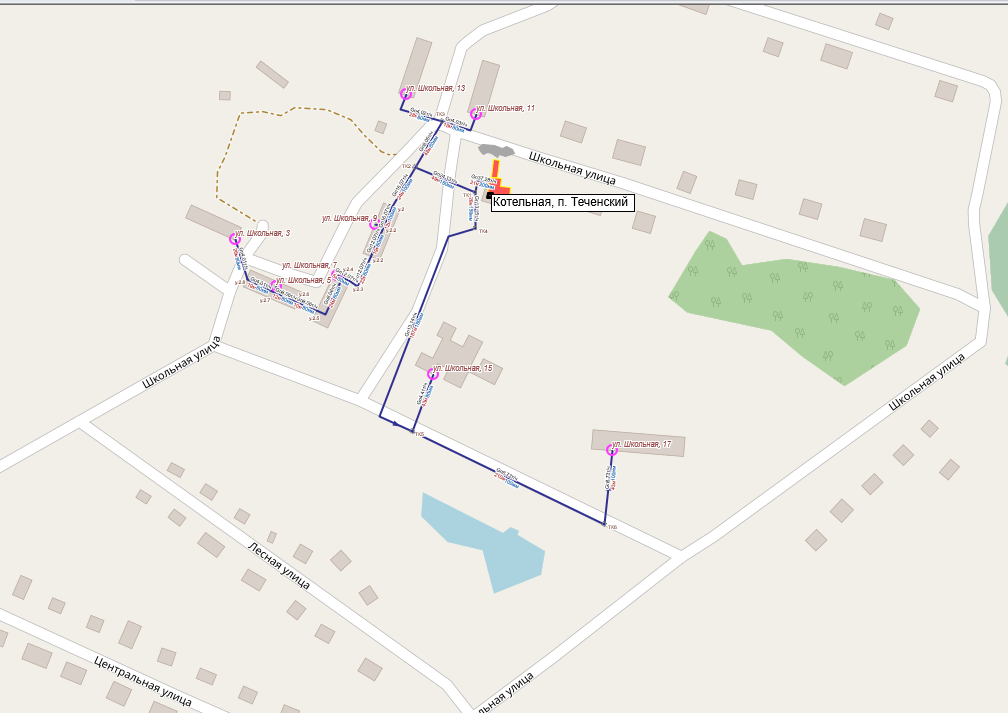 Таблица 1.1.1.1. Деление функциональных структур теплоснабжения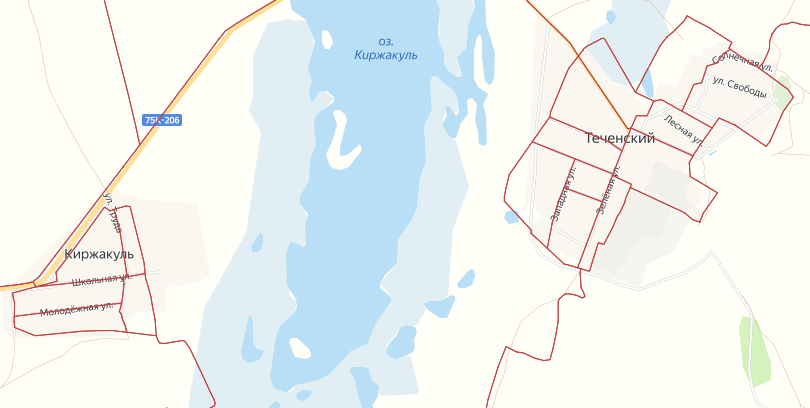 Рисунок 1.1.3. Кадастровое деление Теченского сельского поселения1.1.2. Описание структуры договорных отношений между теплоснабжающими и теплосетевыми организациями, осуществляющими свою деятельность в границах зон деятельности ЕТОТепловые сети котельной в п. Теченский, используемые для транспортировки тепловой энергии конечным потребителям, находятся в собственности Администрации Теченского сельского поселения и обслуживаются ООО «Теченское ЖКХ» на праве аренды, котельная находится в эксплуатации ООО «Теченское ЖКХ», поэтому балансовое разграничение между источником тепловой энергии и тепловыми сетями отсутствует.1.1.3. Описание зон действия источника тепловой энергии, не вошедших в зоны деятельности ЕТОЗона действия источника тепловой энергии в п. Теченский входит в зону действия единой теплоснабжающей организации ООО «Теченское ЖКХ».1.1.4. Зоны действия производственных котельныхПроизводственные котельные на территории сельского поселения отсутствуют.1.1.5. Зоны действия индивидуального теплоснабженияЗоны действия индивидуального теплоснабжения расположены на территории сельского поселения, где преобладает одноэтажная застройка. Зоны действия источников индивидуального теплоснабжения, работающих на твердом и жидком топливе, включают индивидуальные жилые домовладения и прочие объекты малоэтажного строительства, расположены за пределами зон центрального теплоснабжения.Часть 2 Источники тепловой энергии1.2.1. Прочие котельные1.2.1.1. Указание структуры и технических характеристик основного оборудования котельныхУказание структуры и технических характеристик основного оборудования котельных, в соответствии с таблицей П10.1 приложения №10 Методических указаний, представлено в таблице 1.2.1.2.1.На котельной, п. Теченский, ул. Школьная, 15а установлены горелки RielloRS100. Теплоноситель – вода. Дымовые газы от котлов отводятся через индивидуальные дымовые трубы. Учет расхода и объема природного газа производится измерительным комплексом СГ-ЭК-Вз-Р-0,75-65/1,6. В котельной установлены 3 сетевых насоса Wilo с мощностью двигателей 4кВт.1.2.1.2. Параметры установленной тепловой мощности, ограничения тепловой мощности и параметры располагаемой тепловой мощности котельныхПараметры установленной тепловой мощности, ограничения тепловой мощности и параметры располагаемой тепловой мощности котельных, в соответствии с таблицей П10.2 приложения №10 Методических указаний, представлены в таблице 1.2.1.2.1.Таблица 1.2.1.2.1. Параметры установленной тепловой мощности, ограничения тепловой мощности и параметры располагаемой тепловой мощности котельных1.2.1.3. Объем потребления тепловой энергии (мощности) на собственные и хозяйственные нужды и параметры тепловой мощности нетто котельныхОбъем потребления тепловой энергии (мощности) на собственные и хозяйственные нужды и параметры тепловой мощности нетто котельных в соответствии с таблицей П10.3 приложения №10 Методических указаний представлен в таблице 1.2.1.3.1.Таблица 1.2.1.3.1. Объем потребления тепловой энергии (мощности) на собственные и хозяйственные нужды и параметры тепловой мощности нетто котельных на 2021год1.2.1.4. Срок ввода в эксплуатацию и срок службы котлоагрегатов котельныхСрок ввода в эксплуатацию и срок службы котлоагрегатов котельных представлен в таблице 1.2.1.4.1.Таблица 1.2.1.2.1. Структура и технические характеристики основного оборудования котельныхТаблица 1.2.1.4.1. Год ввода в эксплуатацию, наработка и год достижения паркового ресурса водогрейных котлов источника тепловой энергии, функционирующего в режиме комбинированной выработки электрической и тепловой энергии, в 2021 году1.2.1.5. Способы регулирования отпуска тепловой энергии от котельныхРегулирование отпуска тепловой энергии осуществляется централизовано. Температурный график от котельной п. Теченский, ул. Школьная, 15а – 95/70оС.1.2.1.6. Описание схемы выдачи тепловой мощности котельныхГрафическое отображение схемы выдачи тепловой мощности котельной не представлено разработчику по опросному листу от теплоснабжающей организации.1.2.1.7. Среднегодовая загрузка оборудования котельныхСреднегодовая загрузка оборудования котельной в соответствии с таблицей П10.4 приложения №10 Методических указаний представлена в таблице 1.2.1.7.1.Таблица 1.2.1.7.1. Среднегодовая загрузка оборудования котельных1.2.1.8. Способы учета тепловой энергии, теплоносителя, отпущенных в водяные тепловые сетиУчет тепловой энергии, теплоносителя, отпущенных в водяные тепловые сети осуществляется прибором учета, установленным на котельной п. Теченский, ул. Школьная, 15а.1.2.1.9. Характеристика водоподготовки и подпиточных устройствНет информации по водоподготовительным установкам на источнике тепловой энергии.1.2.1.10. Статистика отказов и восстановлений отпуска тепловой энергии, теплоносителя в тепловые сетиВ таблице 1.2.1.10.1. представлена статистика отказов и восстановлений отпуска тепловой энергии, теплоносителя в тепловые сетиТаблица 1.2.1.10.1. Статистика отказов и восстановлений отпуска тепловой энергии, теплоносителя в тепловые сети1.2.1.11. Сведения о предписаниях, выданных контрольно-надзорными органами, запрещающих дальнейшую эксплуатацию оборудования источника тепловой энергииПредписания контрольно-надзорных органов, запрещающие дальнейшую эксплуатацию оборудования котельных, не выдавались.1.2.1.12. Проектный и установленный топливный режим источника тепловой энергииПроектный и установленный топливный режим источника тепловой энергии в соответствии с таблицей П10.7 приложения №10 Методических указаний представлен в таблице 1.2.1.12.1.Таблица 1.2.1.12.1. Проектный и установленный топливный режим источника тепловой энергии1.2.1.13. Сведения о резервном топливе источника тепловой энергииСведения о резервном топливе источника тепловой энергии представлено в таблице 1.2.1.13.1.Таблица 1.2.1.13.1. Сведения о резервном топливе источника тепловой энергии1.2.1.14. Описание изменений в перечисленных характеристиках источника тепловой энергии в ретроспективном периодеИзменения в перечисленных характеристиках источника тепловой энергии в ретроспективном периоде не наблюдалось.1.2.1.15. Описание эксплуатационных показателей функционирования котельных в поселении, городских округах, городах федерального значения, не отнесенных к ценовым зонам теплоснабженияОписание эксплуатационных показателей функционирования источника тепловой энергии в поселении, не отнесенных к ценовым зонам теплоснабжения, в соответствии с таблицей П10.8 приложения №10 Методических указаний, представлены в таблице 1.2.1.15.1. за 2021год.Часть 3 Тепловые сети, сооружения на них1.3.1. Описание структуры тепловых сетей от каждого источника тепловой энергии от магистральных выводов до центральных тепловых пунктов или до ввода в жилой квартал или промышленный объект с выделением сетей горячего водоснабженияВ таблице 1.3.1.1 представлена общая характеристика тепловых сетей теплосетевой организации ООО «Теченского ЖКХ» в зоне деятельности теплоснабжающей организации ООО «Теченского ЖКХ» от котельной п. Теченский, ул. Школьная,15а за 2022 год актуализации схемы теплоснабжения.Таблица 1.3.1.1 Общая характеристика тепловых сетей теплосетевой организации ООО «Теченского ЖКХ» в зоне деятельности теплоснабжающей организации ООО «Теченского ЖКХ» от котельной п. Теченский, ул. Школьная,15а за 2022 год актуализации схемы теплоснабженияВ таблице 1.3.1.2 представлены способы прокладки тепловых сетей теплосетевой организации ООО «Теченского ЖКХ» в зоне деятельности теплоснабжающей организации ООО «Теченского ЖКХ» от котельной п. Теченский, ул. Школьная,15а за 2022 год актуализации схемы теплоснабжения.Таблица 1.3.1.2 Способы прокладки тепловых сетей теплосетевой организации ООО «Теченского ЖКХ» в зоне деятельности теплоснабжающей организации ООО «Теченского ЖКХ» от котельной п. Теченский, ул. Школьная,15а за 2022 год актуализации схемы теплоснабженияТаблица 1.2.1.15.1. Эксплуатационные показатели источника тепловой энергииВ таблице 1.3.1.3 представлено распределение протяженности и материальной характеристики тепловых сетей теплосетевой организации ООО «Теченского ЖКХ» в зоне деятельности теплоснабжающей организации ООО «Теченского ЖКХ» от котельной п. Теченский, ул. Школьная,15а за 2022 год актуализации схемы теплоснабжения.Таблица 1.3.1.3. Распределение протяженности и материальной характеристики тепловых сетей теплосетевой организации ООО «Теченского ЖКХ» в зоне деятельности теплоснабжающей организации ООО «Теченского ЖКХ» от котельной п. Теченский, ул. Школьная,15а за 2022 год актуализации схемы теплоснабжения1.3.2. Карты (схемы) тепловых сетей в зонах действия источника тепловой энергии в электронной форме и (или) на бумажном носителеСхемы тепловых сетей в зонах действия источника тепловой энергии в электронной форме представлены в приложении 1 к Обосновывающим материалам Схемы теплоснабжения.1.3.3. Параметры тепловых сетей, включая год начала эксплуатации, тип изоляции, тип компенсирующих устройств, тип прокладки, краткую характеристику грунтов в местах прокладки с выделением наименее надежных участков, определением их материальной характеристики и тепловой нагрузки потребителей, подключенных к таким участкамПараметры тепловых сетей, включая год начала эксплуатации, тип изоляции, тип компенсирующих устройств, тип прокладки, краткую характеристику грунтов в местах прокладки с выделением наименее надежных участков, определением их материальной характеристики и тепловой нагрузки потребителей, подключенных к таким участкам представлены в Приложении 2 к Обосновывающим материалам Схемы теплоснабжения.1.3.4. Описание типов и количества секционирующей и регулирующей арматуры на тепловых сетяхКоличество запорной арматуры, соответствует нормативным показателям, исходя из протяженности тепловых сетей в двухтрубном исчислении и расстояния между секционирующими задвижками, соответствуют СНиП.1.3.5. Описание типов и строительных особенностей тепловых пунктов, тепловых камер и павильоновДля обслуживания задвижек используют тепловые камеры в подземном исполнении. Сборные железобетонные камеры состоят из трех элементов: верхнего (плиты перекрытия), среднего и нижнего блоков. Камеры тепловых сетей и соответственно плиты перекрытия имеют большие размеры из-за габаритной узлов теплосети. Для обслуживания оборудования тепловых камер в теплосетях число отверстий в плите перекрытия должно быть не менее двух (при площади камер до 6м) и не менее четырех (при площади камеры более 6м) круглой или квадратной формы. В данном случае при размерах плиты 1,50×1,50м и соответственно площадью 2,25кв. м. устроено одно отверстие.Центральные тепловые пункты не представлены в системе централизованного теплоснабжения.1.3.6. Описание графиков регулирования отпуска тепла в тепловые сети с анализом их обоснованностиЦентральное регулирование отпуска тепловой энергии от котельной осуществляется по температурному графику качественного регулирования отпуска тепловой энергии 95/70оС.Отклонения от заданного теплового режима за головными задвижками котельной, при условии работы в расчетных гидравлических и тепловых режимах, должны быть не более:температура воды, поступающей в тепловую сеть - ±3%;по давлению в подающих трубопроводах - ±5%;по давлению в обратных трубопроводах - ±0,2 кгс/кв. см.;среднесуточная температура сетевой воды в обратных трубопроводах не может превышать заданную графиком более чем на 5%. Температура теплоносителя задается по температурному графику, в зависимости от температуры наружного воздуха постоянно.1.3.7. Фактические температурные режимы отпуска тепла в тепловые сети и их соответствие утвержденным графикам регулирования отпуска тепла в тепловые сетиПо данным теплоснабжающей организации фактические температуры теплоносителя соответствуют утвержденному температурному графику.1.3.8. Гидравлические режимы и пьезометрические графики тепловых сетейГидравлический расчет тепловых сетей представлен в таблице П6.1. приложении 6 Обосновывающих материалов к Схеме теплоснабжения.На рисунках 1.3.8.1.- 1.3.8.3. представлены пьезометрические графики тепловых сетей.1.3.9. Статистика отказов тепловых сетей (аварийных ситуаций) за последние 5 летЗа последние 5 лет на сетях централизованных систем теплоснабжения отказы не зафиксированы.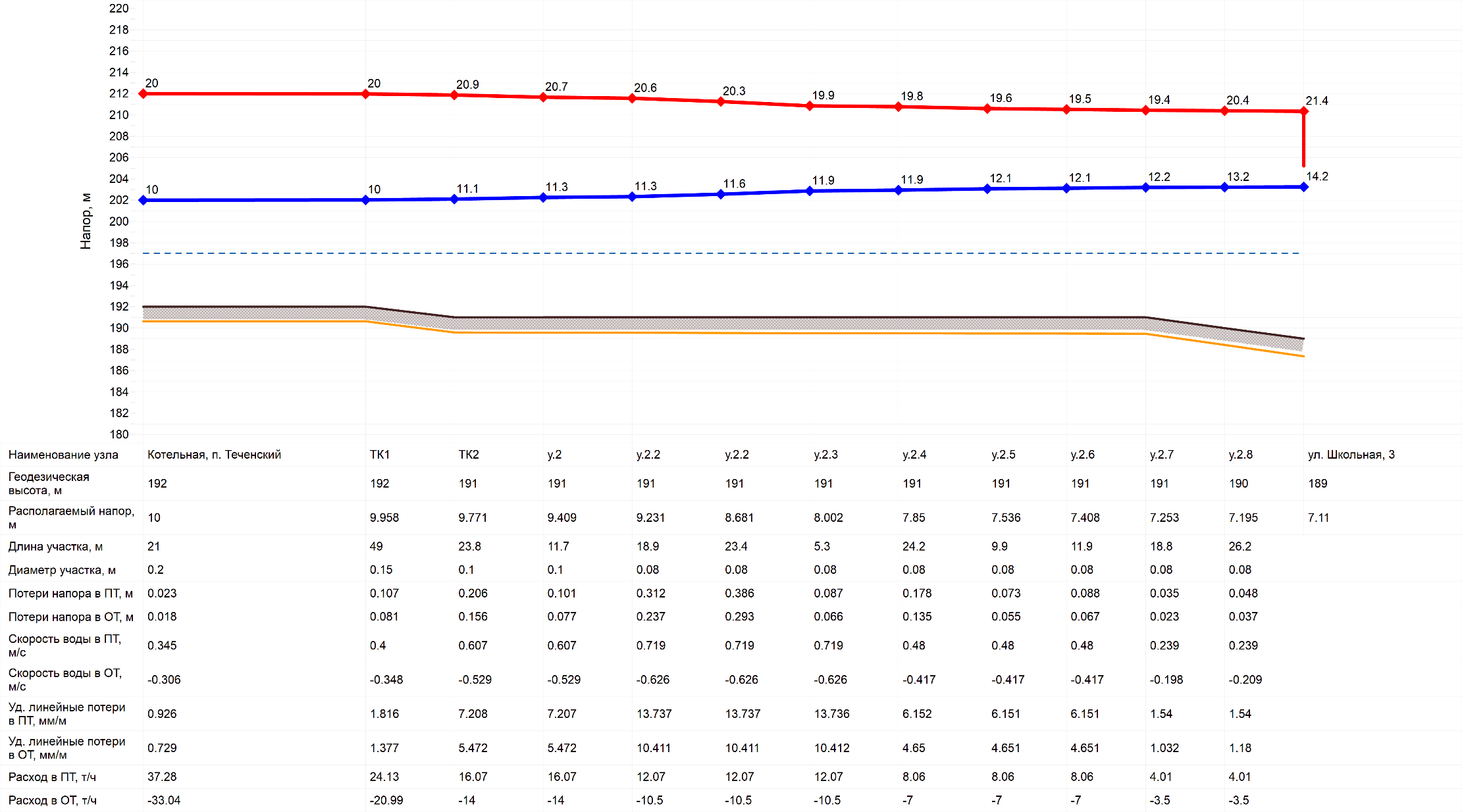 Рисунок 1.3.8.1. Пьезометрический график от Котельной, п. Теченский, ул. Школьная,15а до ул. Школьная, 3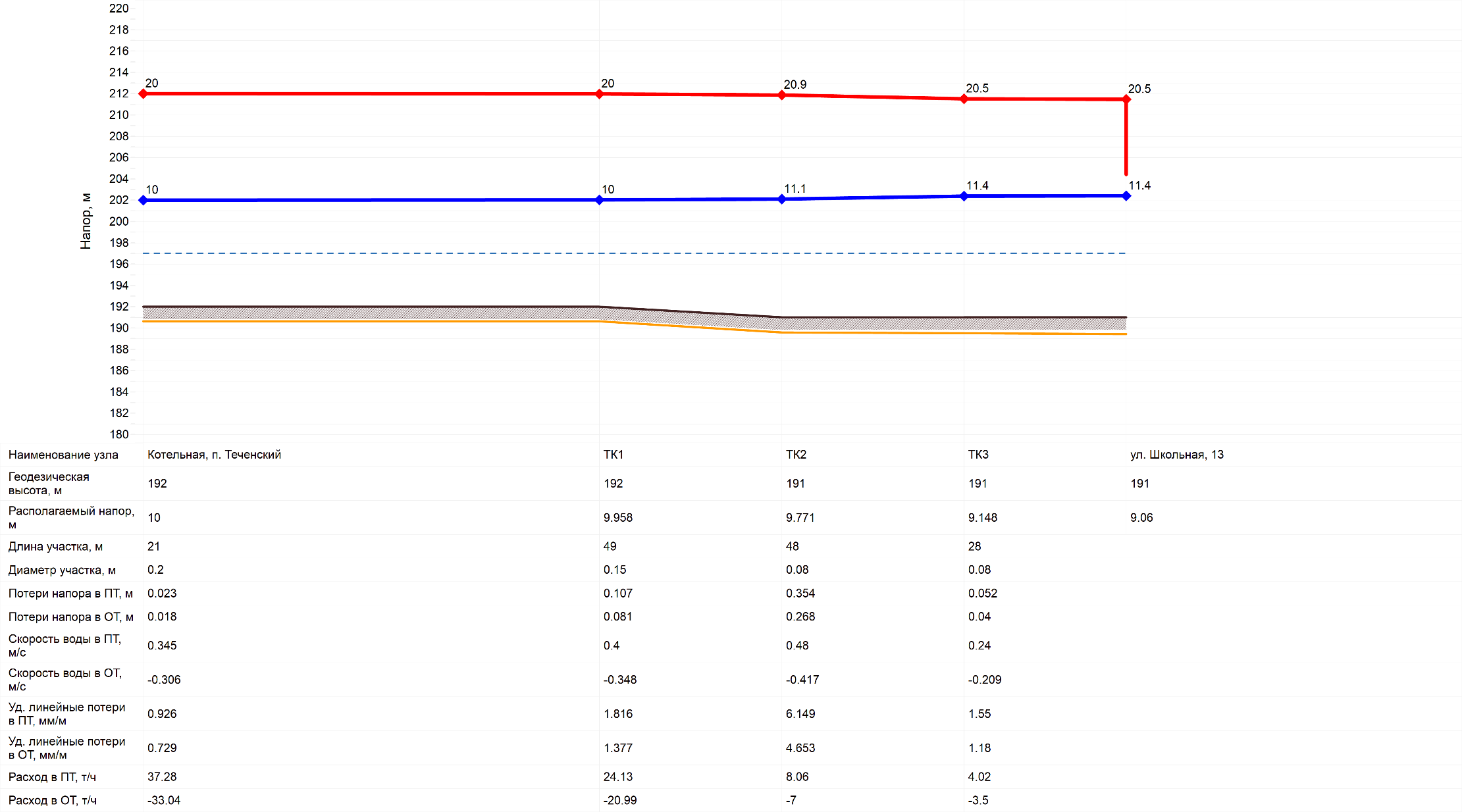 Рисунок 1.3.8.2. Пьезометрический график от Котельной, п. Теченский, ул. Школьная, 15а до ул. Школьная, 13Рисунок 1.3.8.3. Пьезометрический график от Котельной, п. Теченский, ул. Школьная,15а до ул. Школьная, 17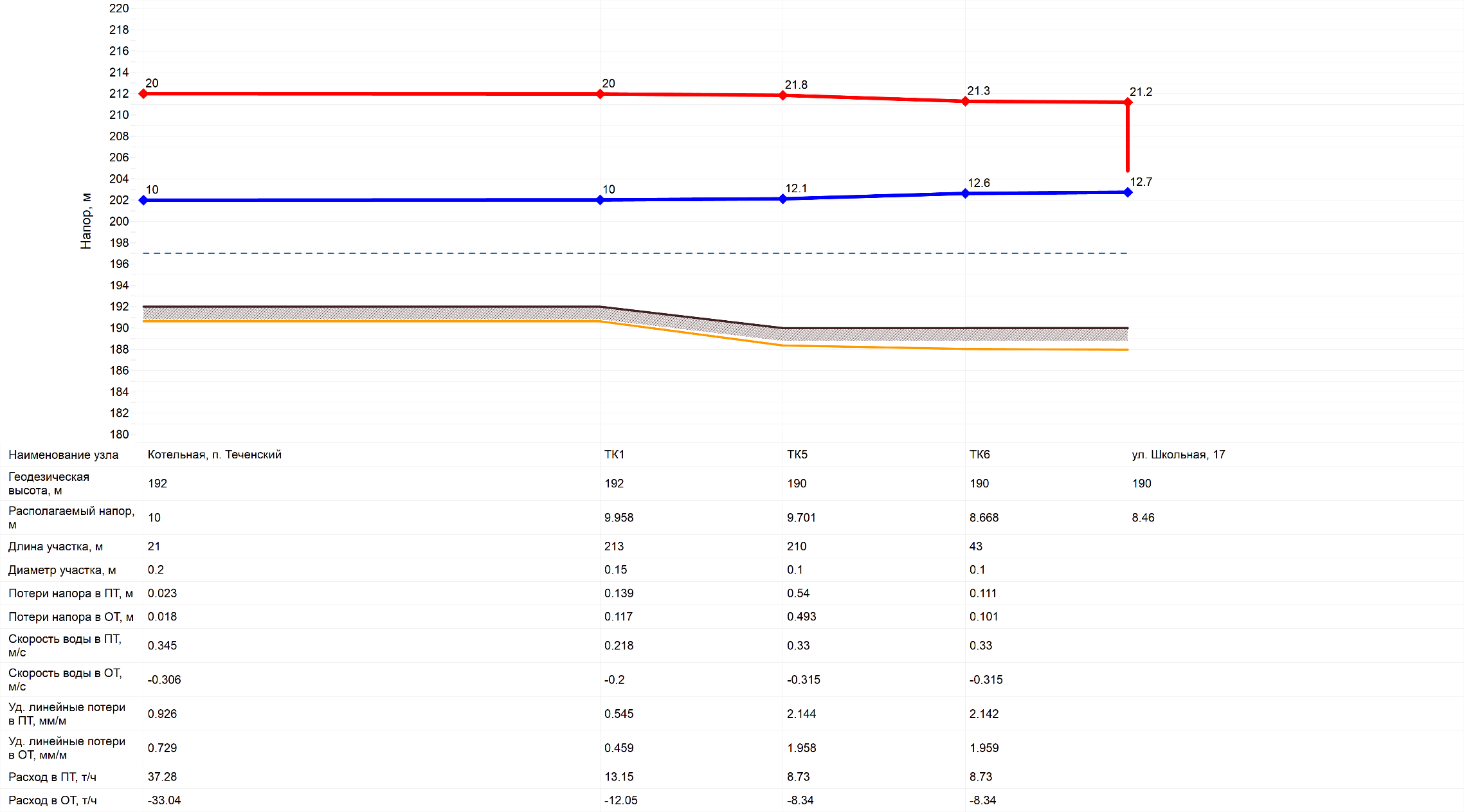 1.3.10. Статистика восстановлений (аварийно-восстановительных ремонтов) тепловых сетей и среднее время, затраченное на восстановление работоспособности тепловых сетей, за последние 5 летЗа последние 5 лет на сетях централизованной системы теплоснабжения отказы не зафиксированы.1.3.11. Описание процедур диагностики состояния тепловых сетей и планирования капитальных (текущих) ремонтовСистема диагностики тепловых сетей предназначена для формирования пакета данных о состоянии тепловых сетей от котельных.В условиях ограниченного финансирования целесообразно планировать и производить ремонты тепловых сетей исходя из их реального состояния, а не в зависимости от срока службы. При этом предпочтение имеют неразрушающие методы диагностики.Опрессовочные испытания на прочность повышенным давлениемМетод применяется и был разработан с целью выявления ослабленных мест трубопровода в ремонтный период и исключения появления повреждений в отопительный период. Он имел долгий период освоения и внедрения, но в настоящее время показывает низкую эффективность 20 – 40%.То есть только 20% повреждений выявляется в ремонтный период и 80% уходит на период отопления. Метод применяется в комплексе оперативной системы сбора и анализа данных о состоянии теплопроводов.Организация и планирование ремонта теплотехнического оборудования.Постоянная работоспособность всякого оборудования поддерживается его правильной эксплуатацией и своевременным ремонтом. Надежная и безопасная эксплуатация теплоэнергетического оборудования в пределах установленных параметров работы может быть обеспечена только при строгом выполнении определенных запланированных во времени мероприятий по надзору и уходу за оборудованием, включая проведение необходимых ремонтов.Совокупность организационно - технических мероприятий в теплоэнергетической промышленности представляет собой единую систему, именуемой системой ППР, или системой технического обслуживания и ремонта оборудования.Важной составной частью системы ППР или системы технического обслуживания и ремонта являются организация и проведение ремонтов оборудования, на которых сосредотачивается основная часть трудовых и материальных затрат.Назначение ремонтов – поддерживать высокие эксплуатационные и технико-экономические показатели оборудования. С этой целью ремонт включает комплекс работ, направленных на предотвращение или остановку износа, а также на полное или частичное восстановление размеров, форм и физико-механических свойств материалов или отдельных деталей и узлов, так и всего оборудования.Используя накопленный опыт по эксплуатации и ремонту оборудования, рекомендации заводов-изготовителей оборудования, чтобы добиться значительного снижения трудоемкости при выполнении ремонтных работ, снижения расхода материалов без снижения срока службы и надежности эксплуатационного оборудования на предприятии устанавливаются следующие виды обслуживания и ремонта:плановое техническое обслуживание (как правило, полугодовое);плановое техническое обслуживание (как правило, годовое);капитальный ремонт.Графики ППР (годовые) составляются начальниками структурных подразделений накануне отопительного периода, проверяются и корректируются производственно-техническим отделом и утверждаются главным инженером предприятия.Затем на основании годовых графиков составляются месячные планы работ, которые включают в себя организационно-технические мероприятия, мероприятия по охране труда и техники безопасности, а также месячные графики ППР и капитального ремонта.1.3.12. Описание периодичности и соответствия требованиям технических регламентов и иным обязательным требованиям процедур летнего ремонта с параметрами и методами испытаний (гидравлических, температурных, на тепловые потери) тепловых сетейТепловые сети, находящиеся в эксплуатации, должны подвергаться следующим испытаниям:гидравлическим испытаниям с целью проверки прочности и плотности трубопроводов, их элементов и арматуры;испытаниям на максимальную температуру теплоносителя (температурным;испытаниям) для выявления дефектов трубопроводов и оборудования тепловой сети,контроля за их состоянием, проверки компенсирующей способности тепловой сети;испытаниям на тепловые потери для определения фактических тепловых потерь теплопроводами в зависимости от типа строительно-изоляционных конструкций, срока службы, состояния и условий эксплуатации;испытаниям на гидравлические потери для получения гидравлических характеристик трубопроводов;испытаниям на потенциалы блуждающих токов (электрическим измерениям для определения коррозионной агрессивности грунтов и опасного действия блуждающих токов на трубопроводы подземных тепловых сетей).Все виды испытаний проводятся раздельно.На каждый вид испытаний составляется рабочая программа, которая утверждается главным инженером.За два дня до начала испытаний утвержденная программа передается диспетчеру и руководителю источника тепловой энергии для подготовки оборудования и установления требуемого режима работы сети.Рабочая программа содержит следующие данные:задачи и основные положения методики проведения испытания;перечень подготовительных, организационных и технологических мероприятий;последовательность отдельных этапов и операций во время испытания;режимы работы оборудования источника тепла и тепловой сети (расход и параметры теплоносителя во время каждого этапа испытания);схемы работы насосно-подогревательной установки источника тепла при каждом режиме испытания;схемы включения и переключений в тепловой сети;сроки проведения каждого отдельного этапа или режима испытания;точки наблюдения, объект наблюдения, количество наблюдателей в каждой точке;оперативные средства связи и транспорта;меры по обеспечению техники безопасности во время испытания;список ответственных лиц за выполнение отдельных мероприятий.Руководитель испытания перед началом испытания:проверить выполнение всех подготовительных мероприятий;организовать проверку технического и метрологического состояния средств измерений согласно нормативно-технической документации;проверить отключение предусмотренных программой ответвлений и тепловых пунктов;провести инструктаж всех членов бригады и сменного персонала по их обязанностям во время каждого отдельного этапа испытания, а также мерам по обеспечению безопасности непосредственных участников испытания и окружающих лиц.Гидравлическое испытание на прочность и плотность тепловых сетей, находящихся в эксплуатации, проводится после капитального ремонта до начала отопительного периода.Испытание проводится по отдельным отходящим от источника тепловой энергии при отключенных водонагревательных установках источника тепловой энергии, отключенных системах теплопотребления. Тепловые сети испытываются целиком или по частям в зависимости от технической возможности обеспечения требуемых параметров, а также наличия оперативных средств связи между диспетчером, персоналом источника тепловой энергии и бригадой, проводящей испытание, численности персонала, обеспеченности транспортом.Каждый участок тепловой сети испытывается пробным давлением, минимальное значение которого составляет 1,25 рабочего давления.Максимальное значение пробного давления устанавливается в соответствии с указанными правилами и с учетом максимальных нагрузок, которые могут принять на себя неподвижные опоры.В каждом конкретном случае значение пробного давления устанавливается техническим руководителем в допустимых пределах, указанных выше.При гидравлическом испытании на прочность и плотность давление в самых высоких точках тепловой сети доводится до значения пробного давления за счет давления, развиваемого сетевым насосом источника тепловой энергии.При испытании участков тепловой сети, в которых по условиям профиля местности сетевые и стационарные опрессовочные насосы не могут создать давление, равное пробному, применяются передвижные насосные установки и гидравлические прессы.Длительность испытаний пробным давлением устанавливается главным инженером, но должна быть не менее 10 минут с момента установления расхода подпиточной воды на расчетном уровне. Осмотр производится после снижения пробного давления до рабочего.Тепловая сеть считается выдержавшей гидравлическое испытание на прочность и плотность, если при нахождении ее в течение 10 минут под заданным пробным давлением значение подпитки не превысило расчетного.Температура воды в трубопроводах при испытаниях на прочность и плотность не превышает 40°С. Периодичность проведения испытания тепловой сети на максимальную температуру теплоносителя (далее - температурные испытания) определяется руководителем.Температурным испытаниям должна подвергаться вся сеть от источника тепловой энергии до систем теплопотребления. Температурные испытания проводятся при устойчивых суточных плюсовых температурах наружного воздуха. За максимальную температуру принимаются максимально достижимую температуру сетевой воды в соответствии с утвержденным температурным графиком регулирования отпуска тепла на источнике тепловой энергии.Температурные испытания тепловых сетей, находящихся в эксплуатации длительное время и имеющих ненадежные участки, проводятся после ремонта и предварительного испытания этих сетей на прочность и плотность, но не позднее чем за 3 недели до начала отопительного периода.Температура воды в обратном трубопроводе при температурных испытаниях не превышает 75°С. Попадание высокотемпературного теплоносителя в обратный трубопровод не допускается во избежание нарушения нормальной работы сетевых насосов и условий работы компенсирующих устройств.Для снижения температуры воды, поступающей в обратный трубопровод, испытания проводятся с включенными системами отопления, присоединенными через смесительные устройства (элеваторы, смесительные насосы) и водяные подогреватели.На время температурных испытаний от тепловой сети отключаются:отопительные системы детских и лечебных учреждений;отопительные системы с непосредственной схемой присоединения;калориферные установки.Испытания по определению тепловых потерь в тепловых сетях проводятся один раз в пять лет на магистралях, характерных для данной тепловой сети по типу строительно-изоляционных конструкций, сроку службы и условиям эксплуатации, с целью разработки нормативных показателей и нормирования эксплуатационных тепловых потерь, а также оценки технического состояния тепловых сетей. График испытаний утверждается техническим руководителем.Техническое обслуживание и ремонтОтветственность за организацию технического обслуживания и ремонта несет административно-технический персонал, за которым закреплены тепловые сети. Объем технического обслуживания и ремонта определяется необходимостью поддержания работоспособного состояния тепловых сетей. При техническом обслуживании следует проводить операции контрольного характера (осмотр, надзор за соблюдением эксплуатационных инструкций, технические испытания и проверки технического состояния) и технологические операции восстановительного характера (регулирование и наладка, очистка, смазка, замена вышедших из строя деталей без значительной разборки, устранение различных мелких дефектов). Основными видами ремонтов тепловых сетей являются капитальный и текущий ремонты. При капитальном ремонте должны быть восстановлены исправность и полный или близкий к полному, ресурс установок с заменой или восстановлением любых их частей, включая базовые.При текущем ремонте должна быть восстановлена работоспособность установок, заменены и (или) восстановлены отдельные их части. Система технического обслуживания и ремонта должна носить предупредительный характер. При планировании технического обслуживания и ремонта должен быть проведен расчет трудоемкости ремонта, его продолжительности, потребности в персонале, а также материалах, комплектующих изделиях и запасных частях.В системе технического обслуживания и ремонта должны быть предусмотрены:подготовка технического обслуживания и ремонтов;вывод оборудования в ремонт;оценка технического состояния тепловых сетей и составление дефектных ведомостей;проведение технического обслуживания и ремонта;приемка оборудования из ремонта;контроль и отчетность о выполнении технического обслуживания и ремонта.Организационная структура ремонтного производства, технология ремонтных работ, порядок подготовки и вывода в ремонт, а также приемки и оценки состояния отремонтированных тепловых сетей должны соответствовать НТД.1.3.13. Описание нормативов технологических потерь (в ценовых зонах теплоснабжения - плановых потерь, определяемых в соответствии с методическими указаниями по разработке схем теплоснабжения) при передаче тепловой энергии (мощности) и теплоносителя, включаемых в расчет отпущенных тепловой энергии (мощности) и теплоносителяТехнологические потери при передаче тепловой энергии складывается из технически обоснованных значений нормативных энергетических характеристик по следующим показателям работы оборудования тепловых сетей и систем теплоснабжения:потери и затраты теплоносителя;потери тепловой энергии через теплоизоляционные конструкции, а также с потерями и затратами теплоносителей;удельный среднечасовой расход сетевой воды на единицу расчетной присоединенной тепловой нагрузки потребителей и единицу отпущенной потребителям тепловой энергии;разность температур сетевой воды в подающих и обратных трубопроводах (или температура сетевой воды в обратных трубопроводах при заданных температурах сетевой воды в подающих трубопроводах);расход электроэнергии на передачу тепловой энергии.Нормативные энергетические характеристики тепловых сетей и нормативы технологических потерь, при передаче тепловой энергии, применяются при проведении объективного анализа работы теплосетевого оборудования, в том числе при выполнении энергетических обследований тепловых сетей и систем теплоснабжения, планировании и определении тарифов на отпускаемую потребителям тепловую энергию и платы за услуги по ее передаче, а также обосновании в договорах теплоснабжения (на пользование тепловой энергией), на оказание услуг по передаче тепловой энергии (мощности) и теплоносителя, показателей качества тепловой энергии и режимов теплопотребления, при коммерческом учете тепловой энергии.Нормативы технологических затрат и потерь энергоресурсов при передаче тепловой энергии, устанавливаемые на период регулирования тарифов на тепловую энергию (мощность) и платы за услуги по передаче тепловой энергии (мощности), разрабатываются для каждой тепловой сети независимо от величины, присоединенной к ней расчетной тепловой нагрузки.Нормативы технологических затрат и потерь энергоресурсов, устанавливаемые на предстоящий период регулирования тарифа на тепловую энергию (мощности) и платы за услуги по передаче тепловой энергии (мощности), (далее - нормативы технологических затрат при передаче тепловой энергии) разрабатываются по следующим показателям:потери тепловой энергии в водяных и паровых тепловых сетях через теплоизоляционные конструкции и с потерями и затратами теплоносителя;потери и затраты теплоносителя;затраты электроэнергии при передаче тепловой энергии.нормативы технологических затрат при передаче тепловой энергии для водяных тепловых сетей с присоединенной расчетной тепловой нагрузкой до 50 Гкал/ч (58 МВт тепловых) разрабатываются на основе утвержденных в установленном порядке нормативных энергетических характеристик.Энергетические характеристики систем транспорта тепловой энергии (тепловых сетей) представляют комплекс показателей, предназначенных для анализа состояния оборудования тепловых сетей и режимов работы системы теплоснабжения, в зависимости от номинальных и исходно-номинальных значений технико-экономических показателей его работы в абсолютном, удельном или относительном исчислении от нагрузки или других норм образующих показателей при фиксированных значениях внешних факторов. Внешние факторы обусловлены объективными обстоятельствами (в частности, температурой окружающей среды), оказывающими влияние на экономичность работы оборудования, значения которых не зависят от деятельности производственного персонала эксплуатирующей организации и подрядных ремонтных организаций. Фиксированные значения внешних факторов при разработке энергетических характеристик принимаются близкими к среднегодовым, а также методически обусловленными для выполнения соответствующих расчетов.Энергетическая характеристика тепловой сети по показателю "потери сетевой воды" устанавливает зависимость технически обоснованных потерь теплоносителя на транспорт и распределение тепловой энергии от источника до потребителей (в пределах балансовой принадлежности эксплуатирующей организации) от характеристик и режима работы системы теплоснабжения.Энергетическая характеристика тепловой сети по показателю «тепловые потери» устанавливает зависимость технологических затрат тепловой энергии на ее транспорт и распределение от источника тепловой энергии до границы балансовой принадлежности тепловых сетей от температурного режима работы тепловых сетей и внешних климатических факторов при заданной схеме и конструктивных характеристиках тепловых сетей.Режимные характеристики тепловых сетей, а именно энергетические характеристики по показателям «удельный расход сетевой воды» и «разность температур воды в подающем и обратном трубопроводах», устанавливают зависимости нормативных значений указанных показателей от температуры наружного воздуха, стабильные при неизменном состоянии системы теплоснабжения в условиях соблюдения нормативной температуры сетевой воды в подающем трубопроводе и нормативной разности давлений сетевой воды в подающем и обратном трубопроводах на выводах источника тепловой энергии.Гидравлическая энергетическая характеристика тепловой сети (энергетическая характеристика по показателю «удельный расход электроэнергии на транспорт тепловой энергии») устанавливает зависимость от температуры наружного воздуха нормативного значения каждого из указанных показателей, стабильная при неизменном состоянии системы теплоснабжения в условиях соблюдения нормативной температуры сетевой воды в подающем трубопроводе и нормативной разности давлений сетевой воды в подающем и обратном трубопроводах на выводах источника тепловой энергии.Потребителям, подключенным к распределительным тепловым сетям, имеющим на своем балансе участки трубопроводов тепловых сетей от границы балансовой принадлежности с теплоснабжающей организацией до прибора учета тепловой энергии и теплоносителя, в расчет отпущенной тепловой энергии включают тепловые потери по данным участкам, в том числе с учетом потерь на участке теплоносителя с утечками. При расчете данных потерь теплоснабжающая организация руководствуется:правилами коммерческого учета тепловой энергии, теплоносителя (утверждены Постановлением Правительства Российской Федерации от 18 ноября 2013года №1034 «О коммерческом учете тепловой энергии, теплоносителя»);договорами на теплоснабжение и Правилами содержания общедомового имущества в многоквартирном доме (утв. Постановлением Правительства РФ от 13 августа 2006года №491) - в части определения границ расчетного участка трубопровода;СП 131.13330.2020 «Строительная климатология», температурный график работы тепловой сети, фактические температуры наружного воздуха - в части установления параметров работы расчетного участка трубопровода;акт осмотра состояния тепловой изоляции трубопроводов на балансе у абонента (при необходимости) - в части установления фактического состояния изоляции трубопровода.К нормативам технологических потерь при передаче тепловой энергии относятся потери и затраты энергетических ресурсов, обусловленные техническим состоянием теплопроводов и оборудования и техническими решениями по надежному обеспечению потребителей тепловой энергией и созданию безопасных условий эксплуатации тепловых сетей.В таблице 1.3.13.1. представлены расчетные нормативы технологических потерь при передачи тепловой на 2022год.Таблица 1.3.13.1. Расчетные нормативы технологических потерь при передачи тепловой энергии на 2022год1.3.14. Оценка фактических потерь тепловой энергии и теплоносителя при передаче тепловой энергии и теплоносителя по тепловым сетям за последние 3 годаФактические потери тепловой энергии и теплоносителя при передаче тепловой энергии представлены в таблице 1.3.14.1.Таблица 1.3.14.1. Фактические потери тепловой энергии и теплоносителя при передаче тепловой энергии1.3.15. Предписания надзорных органов по запрещению дальнейшей эксплуатации участков тепловой сети и результаты их исполненияПредписания надзорных органов по запрещению дальнейшей эксплуатации участков тепловой сети отсутствуют.1.3.16. Описание наиболее распространенных типов присоединений теплопотребляющих установок потребителей к тепловым сетямСпособ регулирования тепловой нагрузки от источника тепловой энергии - центральное, качественное согласно температурному графику теплоносителя.1.3.17. Сведения о наличии коммерческого приборного учета тепловой энергии, отпущенной из тепловых сетей потребителям, и анализ планов по установке приборов учета тепловой энергии и теплоносителяВ таблице 1.3.17.1. представлен анализ установки коммерческого учета в многоквартирных домах на основании информации, представленной на официальном сайте ГИС ЖКХ.Таблица 1.3.17.1. Анализ установки коммерческого учета в многоквартирных домах1.3.18. Анализ работы диспетчерских служб теплоснабжающих (теплосетевых) организаций и используемых средств автоматизации, телемеханизации и связиДиспетчерская служба, в обязанности которого входит контроль за работой и техническим состоянием теплогенерирующего оборудования, выявление и организация работы по устранению нештатных и аварийных ситуаций на объектах и инженерных сооружениях, взаимодействие с Администрацией Теченского сельского поселения и диспетчерскими службами управляющих компаний по вопросам состояния и качества работы магистральных тепловых сетей и внутридомовых систем теплопотребления и параметров теплоносителя на входе в многоквартирные дома.Сообщение о возникших нарушениях функционирования системы теплоснабжения передается в Администрацию Теченского поселения или эксплуатирующую организацию для вызова аварийной бригады, которая оперативно выезжает на место нештатной ситуации.Ликвидация аварийных ситуаций на тепловых сетях осуществляется персоналом привлеченных подрядных организаций в соответствии с внутренними организационно распорядительными документами. При планировании проведения ремонтных работ на распределительных и внутриквартальных тепловых сетях (в случае, если отключение инженерной системы приведет к ограничению доступа потребителями к услугам теплоснабжения) время начала и окончания работ согласуется с управляющими и прочими организациями.Диспетчерские оборудованы телефонной связью и доступом в интернет, принимают сигналы об утечках и авариях на сетях от жильцов и обслуживающего персонала.1.3.19. Уровень автоматизации и обслуживания центральных тепловых пунктов, насосных станцийЦентральные тепловые пункты, насосные станции не представлены в системе теплоснабжения.1.3.20. Сведения о наличии защиты тепловых сетей от превышения давленияЗащита тепловых сетей от превышения давления обеспечивается обратными предохранительными клапанами сбросного типа.Обратный предохранительный клапан предназначен для защиты от механических разрушений оборудования и трубопроводов избыточным давлением путем автоматического понижения сверх установленного давления.1.3.21. Перечень выявленных бесхозяйных тепловых сетей и обоснование выбора организации, уполномоченной на их эксплуатациюСети, находящиеся на территории п. Теченский находятся в собственности Администрации Теченского сельского поселения.1.3.22. Данные энергетических характеристик тепловых сетей (при их наличии)Энергетические характеристики тепловых сетей не представлены.Часть 4 Зоны действия источника тепловой энергииОписание зоны действия источника тепловой в сельском поселении осуществляется в соответствии с пунктом 34 Требований и приложением №13 Методических указаний, соответственно по состоянию на 01 января 2022г. можно выделить одну зону действия источника тепловой энергии:I технологическая зонаЗона действия котельной ул. Школьная,15а в п. Теченский определена ул. Школьная.В п. Теченский выделена одна эксплуатационная зона системы централизованного теплоснабжения, и одна технологическая зона.Следует отметить, что контуры вышеназванных зон установлены по конечным потребителям, подключенным к тепловым сетям источника тепловой энергии.В таблице 1.4.1 приведено описание зон действия источника тепловой энергии.Таблица 1.4.1 Описание зон действия источника тепловой энергииЧасть 5 Тепловые нагрузки потребителей тепловой энергии, групп потребителей тепловой энергии в зонах действия источника тепловой энергии1.5.1. Описание значений спроса на тепловую мощность в расчетных элементах территориального деления в том числе значений тепловых нагрузок потребителей тепловой энергии, групп потребителей тепловой энергииПотребление тепловой энергии при расчетных температурах наружного воздуха может быть основано на анализе тепловых нагрузок потребителей, установленных в договорах теплоснабжения, договорах на поддержание резервной мощности, долгосрочных договорах теплоснабжения, цена которых определяется по соглашению сторон и долгосрочных договорах теплоснабжения, в отношении которых установлен долгосрочный тариф.В соответствии с п. 2 ч. 1 ПП РФ от 22 февраля 2012года №154 «О требованиях к схемам теплоснабжения, порядку их разработки и утверждения»:«…ж) "элемент территориального деления " - территория поселения, сельсовета или её часть, установленная по границам административно-территориальных единиц;з) "расчетный элемент территориального деления" - территория поселения, сельсовета или её часть, принятая для целей разработки схемы теплоснабжения в неизменяемых границах на весь срок действия схемы теплоснабжения…».Базовый спрос на тепловую мощность представлен в таблице ниже:в разрезе источника тепловой энергии;в разрезе расчетных элементов территориального деления.Описание значений спроса на тепловую мощность в расчетных элементах территориального деления в том числе значений тепловых нагрузок потребителей тепловой энергии, групп потребителей тепловой энергии представлено в таблице 1.5.1.1.Таблица 1.5.1.1. Описание значений спроса на тепловую мощность в расчетных элементах территориального деления в том числе значений тепловых нагрузок потребителей тепловой энергии, групп потребителей тепловой энергии, Гкал/ч1.5.2. Описание значений расчетных тепловых нагрузок на коллекторах источника тепловой энергииПолезный отпуск тепловой энергии производится от сетей.1.5.3. Описание случаев и условий применения отопления жилых помещений в многоквартирных домах с использованием индивидуальных квартирных источника тепловой энергииПереход на отопление жилых помещений в многоквартирных домах с использованием индивидуальных квартирных источника тепловой энергии является переустройством жилого помещения.Порядок переустройства жилых помещений установлен главой 4 Жилищного кодекса Российской Федерации.Для проведения переустройства жилого помещения собственник данного помещения должен обратиться в орган, осуществляющий согласование, по месту нахождения переустраиваемого жилого помещения непосредственно либо через многофункциональный центр. Решение о согласовании или об отказе в согласовании принимается органом, осуществляющим согласование, на основании документов, определенных ЖК РФ.В составе таких документов предоставляется подготовленный и оформленный в установленном порядке проект переустройства переустраиваемого жилого помещения.Поскольку система отопления многоквартирного дома представляет единую систему, состоящую из стояков, обогревающих элементов, регулирующей и запорной арматуры, коллективных (общедомовых) приборов учета тепловой энергии и другого оборудования, расположенного на этих сетях, соответственно проект должен быть разработан на реконструкцию системы отопления многоквартирного дома.Также должен быть разработан проект и на реконструкцию системы электроснабжения, газоснабжения многоквартирного дома, если в качестве источника индивидуального отопления планируется использовать электрическое или газовое оборудование.Отопление жилых помещений в многоквартирных домах с использованием индивидуальных квартирных источника тепловой энергии не выявлено.1.5.4. Описание величины потребления тепловой энергии в расчетных элементах территориального деления за отопительный период и за год в целомОписание величины потребления тепловой энергии в расчетных элементах территориального деления за отопительный период и за год в целом представлено в таблице 1.5.4.1.Таблица 1.5.4.1. Описание величины потребления тепловой энергии в расчетных элементах территориального деления за отопительный период и за год в целом, Гкал1.5.5. Описание существующих нормативов потребления тепловой энергии для населения на отопление и горячее водоснабжениеНормативы потребления тепловой энергии для населения на отопление представлены в таблице 1.5.5.1.Таблица 1.5.5.1 Нормативы потребления тепловой энергии для населения на отопление1.5.6. Описание сравнения величины договорной и расчетной тепловой нагрузки по зоне действия каждого источника тепловой энергииОписание сравнения величины договорной и расчетной тепловой нагрузки по зоне действия источника тепловой энергии представлено в таблице 1.5.6.1.Таблица 1.5.6.1 Описание сравнения величины договорной и расчетной тепловой нагрузки по зоне действия источника тепловой энергии, Гкал/чЧасть 6 Балансы тепловой мощности и тепловой нагрузки1.6.1 Описание балансов установленной, располагаемой тепловой мощности и тепловой мощности нетто, потерь тепловой мощности в тепловых сетях и расчетной тепловой нагрузки по каждому источнику тепловой энергииВ таблице 1.6.1.1. представлен тепловой баланс системы теплоснабжения за 2021 год актуализации схемы теплоснабжения.Таблица 1.6.1.1. Тепловой баланс системы теплоснабжения, Гкал/ч1.6.2 Описание резервов и дефицитов тепловой мощности нетто по источнику тепловой энергииОписание резервов и дефицитов тепловой мощности нетто по источнику тепловой энергии представлено в таблице 1.6.2.1.Таблица 1.6.2.1. Описание резервов и дефицитов тепловой мощности нетто по источнику тепловой энергии, Гкал/ч1.6.3 Описание гидравлических режимов, обеспечивающих передачу тепловой энергии от источника тепловой энергии до самого удаленного потребителя и характеризующих существующие возможности (резервы и дефициты по пропускной способности) передачи тепловой энергии от источника тепловой энергии к потребителюСистема централизованного теплоснабжения запроектирована на качественное регулирование отпуска тепловой энергии потребителям.В сложившихся условиях, при существующих температурных и гидравлических режимах работы системы теплоснабжения, осложнения ситуации с обеспечением качественного теплоснабжения потребителей не наблюдалось.1.6.4 Описание причины возникновения дефицитов тепловой мощности и последствий влияния дефицитов на качество теплоснабженияДефициты тепловой мощности не выявлены.1.6.5 Описание резервов тепловой мощности нетто источника тепловой энергии и возможностей расширения технологических зон действия источника тепловой энергии с резервами тепловой мощности нетто в зоны действия с дефицитом тепловой мощностиОтсутствует необходимость расширения технологической зоны действия источника тепловой энергии с резервами тепловой мощности нетто в зоны действия с дефицитом тепловой мощности.Часть 7 Балансы теплоносителя1.7.1 Описание балансов производительности водоподготовительных установок теплоносителя для тепловых сетей и максимального потребления теплоносителя в теплоиспользующих установках потребителей в перспективных зонах действия систем теплоснабжения и источника тепловой энергии, в том числе работающих на единую тепловую сетьОписание балансов производительности водоподготовительных установок теплоносителя для тепловых сетей и максимального потребления теплоносителя в теплоиспользующих установках потребителей в перспективных зонах действия систем теплоснабжения и источника тепловой энергии, в том числе работающих на единую тепловую сеть представлено в таблице 1.7.1.1.Таблица 1.7.1.1. Описание балансов производительности водоподготовительных установок теплоносителя для тепловых сетей и максимального потребления теплоносителя в теплоиспользующих установках потребителей в перспективных зонах действия систем теплоснабжения и источника тепловой энергии1.7.2 Описание балансов производительности водоподготовительных установок теплоносителя для тепловых сетей и максимального потребления теплоносителя в аварийных режимах систем теплоснабженияОписание балансов производительности водоподготовительных установок теплоносителя для тепловых сетей и максимального потребления теплоносителя в аварийных режимах систем теплоснабжения представлено в таблице 1.7.2.1.Таблица 1.7.2.1. Описание балансов производительности водоподготовительных установок теплоносителя для тепловых сетей и максимального потребления теплоносителя в аварийных режимах систем теплоснабженияЧасть 8 Топливные балансы источника тепловой энергии и система обеспечения топливом1.8.1. Описание видов и количества используемого основного топлива для источника тепловой энергииОписание видов и количества используемого основного топлива для источника тепловой энергии за 2021год представлено в таблице 1.8.1.1. Топливный баланс системы теплоснабжения поселения за 2021год представлен в таблице 1.8.1.2.1.8.2. Описание видов резервного и аварийного топлива и возможности их обеспечения в соответствии с нормативными требованиямиРезервный вид топлива на котельной п. Теченский, ул. Школьная– отсутствует.1.8.3. Описание особенностей характеристик видов топлива в зависимости от мест поставкиПриродный газ на котельной п. Теченский, ул. Школьная, 15а поступает от ГРС.Основное топливо источников сельского поселения – природный газ.Таблица 1.8.1.1. Описание видов и количества используемого основного топлива для каждого источника тепловой энергии за 2021годТаблица 1.8.1.2. Топливный баланс систем теплоснабжения поселенияФизико-химические показатели природного газа, используемого для производства тепловой энергии в котельной п. Теченский, ул. Школьная, 15а:CН4 – 97,64%;С2Н6 - 0,1%;С3Н8 - 0,01%;СО2 – 0,3%;Н2S – отсутствует;N2+редкие газы – 1,95%;Плотность – 0,73 кг/куб. м. (при нормальных условиях).1.8.4. Описание использования местных видов топливаМестные виды топлива не используются.1.8.5. Описание видов топлива, их доли и значения низшей теплоты сгорания топлива, используемых для производства тепловой энергии по каждой системе теплоснабженияВ таблице 1.8.5.1. представлено описание видов топлива, их доли и значения низшей теплоты сгорания топлива, используемых для производства тепловой энергии по системе теплоснабжения.Таблица 1.8.5.1. Описание видов топлива, их доли и значения низшей теплоты сгорания топлива, используемых для производства тепловой энергии по системе теплоснабжения1.8.6. Описание преобладающего в поселении вида топлива, определяемого по совокупности всех систем теплоснабжения, находящихся в соответствующем поселенииОписание преобладающего в сельском поселении вида топлива, определяемого по совокупности всех систем теплоснабжения, находящихся в соответствующем поселении представлено в таблице 1.8.6.1.Таблица 1.8.6.1. Описание преобладающего в сельском поселении вида топлива, определяемого по совокупности всех систем теплоснабжения, находящихся в соответствующем поселении1.8.7. Описание приоритетного направления развития топливного баланса поселенияРазвитие топливного баланса поселения не предусматривается.Часть 9 Надежность теплоснабжения1.9.1 Поток отказов (частота отказов) участков тепловых сетяхСведения об отказах на тепловых сетях, в разрезе источника тепловой энергии представлены в таблице 1.9.1.1.Таблица 1.9.1.1 Сведения об отказах на тепловых сетях, в разрезе источника тепловой энергииДинамика изменения прекращения подачи тепловой энергии от источника тепловой энергии в разрезе источника тепловой энергии представлена в таблице 1.9.1.2.Таблица 1.9.1.2. Динамика изменения прекращения подачи тепловой энергии от источника тепловой энергии в разрезе источника тепловой энергииДинамика изменения отказов и восстановлений магистральных тепловых сетей зоны действия источника тепловой энергии представлена в таблице 1.9.1.3.Таблица 1.9.1.3. Динамика изменения отказов и восстановлений магистральных тепловых сетей зоны действия источника тепловой энергииПоказатели повреждаемости системы теплоснабжения в зоне деятельности теплоснабжающей организации представлены в таблице 1.9.1.4.Таблица 1.9.1.4. Показатели повреждаемости системы теплоснабжения в зоне деятельности теплоснабжающей организации1.9.2 Частота отключений потребителейЧастота отключений потребителей от централизованного теплоснабжения зависит от:отключений (и ограничений) подачи топлива;отключений (и ограничений) электроснабжения;отказов на тепловых сетях.Как показал анализ полученной при разработке Схемы теплоснабжения информации, ограничений подачи топлива на котельную (даже в периоды стояния расчетных температур наружного воздуха) не было.1.9.3 Поток (частота) и время восстановления теплоснабжения потребителей после отключенийПо категории отключений потребителей, инциденты на тепловых сетях классифицируются на:отказы (инциденты, которые не считаются авариями);аварии.В соответствии с п. 2.10 Методических рекомендаций по техническому расследованию и учету технологических нарушений в системах коммунального энергоснабжения и работе энергетических организаций жилищно-коммунального комплекса МДК 4-01.2001: «2.10. Авариями в тепловых сетях считаются:2.10.1. Разрушение (повреждение) зданий, сооружений, трубопроводов тепловой сети в период отопительного сезона при отрицательной среднесуточной температуре наружного воздуха, восстановление работоспособности которых продолжается более 36 часов».В целом по системе теплоснабжения время восстановления работоспособности тепловых сетей соответствует установленным нормативам, что отражено в таблице 1.9.3.1.Таблица 1.9.3.1. Показатели восстановления в системе теплоснабжения в зоне деятельности теплоснабжающей организации1.9.4 Графические материалы (карты-схемы тепловых сетей и зон ненормативной надежности и безопасности теплоснабжения)Графические материалы не составлялись.1.9.5 Результаты анализа аварийных ситуаций при теплоснабжении, расследование причин которых осуществляется федеральным органом исполнительной власти, уполномоченным на осуществление федерального государственного энергетического надзора, в соответствии с Правилами расследования причин аварийных ситуаций при теплоснабженииАварийные ситуации при теплоснабжении, расследование причин которых осуществляется федеральным органом исполнительной власти, не выявлены.1.9.6 Результаты анализа времени восстановления теплоснабжения потребителей, отключенных в результате аварийных ситуаций при теплоснабженииНарушений, классифицируемых как аварии на источниках тепловой энергии и в системе теплоснабжения, на объектах энергетики энергоснабжающих организаций за период 2017-2021годов не зарегистрировано.1.9.7. Сценарии развития аварий в системах теплоснабжения с моделированием гидравлических режимов работы таких систем, в том числе при отказе элементов тепловых сетей и при аварийных режимах работы систем теплоснабжения, связанных с прекращением подачи тепловой энергииВероятные сценарии развития возможных аварий на источниках тепловой энергии связаны с:разгерметизацией газового оборудования котла;ошибочными действиями персонала при розжиге запальника котла;погасанием горелки котла;разгерметизацией (разрывом) технологического трубопровода.Моделирование гидравлических режимов работы системы теплоснабжения невозможно произвести, так как электронная модель схемы теплоснабжения не разрабатывается.Часть 10 Технико-экономические показатели теплоснабжающих и теплосетевых организацийСтандарты раскрытия информации теплоснабжающими и теплосетевыми организациями определяются следующими нормативно-правовыми документами:постановление Правительства Российской Федерации от 5 июля 2013года №570 «О стандартах раскрытия информации теплоснабжающими организациями, теплосетевыми организациями и органами регулирования»; постановление Правительства Российской Федерации от 17 июля 2013года №6 «О стандартах раскрытия информации в сфере водоснабжения и водоотведения» (в части горячего водоснабжения).Описание технико-экономических показателей в поселениях, городских округах, городах федерального значения, не отнесенных к ценовым зонам теплоснабжения, для теплоснабжающих и теплосетевых организаций должно содержать сведения, указанные в пункте 47 Требований, и описание результатов хозяйственной деятельности теплоснабжающих и теплосетевых организаций, раскрываемых в соответствии со стандартами раскрытия информации.Информация, подлежащая раскрытию, представлена в сети интернет на официальном сайте Федеральной антимонопольной службы.Технико-экономические показатели указываются в соответствии с приложением №19 Методических указаний.Технико-экономические показатели представлены в таблице 1.10.1 теплоснабжающей организации, на основании выписки из протокола заседания Правления Министерства тарифного регулирования и энергетики Челябинской области.Таблица 1.10.1. Технико-экономические показатели ООО «Теченское ЖКХ», котельная п. Теченский, ул. Школьная, 15аЧасть 11 Цены (тарифы) в сфере теплоснабжения1.11.1. Описание структуры цен (тарифов), установленных на момент разработки схемы теплоснабженияВ таблице 1.11.1.1 представлены средние тарифы на отпущенную тепловую энергию (без НДС), руб./ГкалТаблица 1.11.1.1. Средние тарифы на отпущенную тепловую энергию (без НДС), руб./Гкал1.11.2. Описание платы за подключение к системе теплоснабженияВ случае если подключаемая тепловая нагрузка не превышает 1,5 Гкал/ч, в состав платы за подключение, устанавливаемой органом регулирования с учетом подключаемой тепловой нагрузки, включаются средства для компенсации регулируемой организации расходов на проведение мероприятий по подключению объекта капитального строительства потребителя, в том числе застройщика, расходов на создание тепловых сетей от существующих тепловых сетей или источника тепловой энергии до точки подключения объекта капитального строительства потребителя, а также налог на прибыль, определяемый в соответствии с налоговым законодательством.При отсутствии технической возможности подключения к системе теплоснабжения плата за подключение для потребителя, суммарная подключаемая тепловая нагрузка которого превышает 1,5 Гкал/ч суммарной установленной тепловой мощности системы теплоснабжения, к которой осуществляется подключение, устанавливается в индивидуальном порядке.В таблице 1.11.2.1. представлена плата за подключение к системе теплоснабжения нагрузка объекта которого не превышает 1,5Гкал/ч.Таблица 1.11.2.1. Плата за подключение к системе теплоснабжения1.11.3. Описание платы за услуги по поддержанию резервной тепловой мощности, в том числе для социально значимых категорий потребителейПлата за услуги по поддержанию резервной тепловой мощности, в том числе для социально значимых категорий потребителей не утверждена.1.11.4. Описание динамики предельных уровней цен на тепловую энергию (мощность), поставляемую потребителям, утверждаемых в ценовых зонах теплоснабжения с учетом последних 3 летЦеновые зоны теплоснабжения в сельском поселении не установлены.1.11.5. Описание средневзвешенного уровня сложившихся за последние 3 года цен на тепловую энергию (мощность), поставляемую единой теплоснабжающей организацией потребителям в ценовых зонах теплоснабженияЦеновые зоны теплоснабжения в сельском поселении не установлены.Часть 12 Описание существующих технических и технологических проблем в системах теплоснабжения поселения1.12.1. Описание существующих проблем организации качественного теплоснабженияОтсутствуют проблемы организации качественного теплоснабжения.1.12.2. Описание существующих проблем организации надежного теплоснабжения поселения1. Высокий износ тепловых сетей;2. Средний износ основного оборудования.1.12.3. Описание существующих проблем развития систем теплоснабженияОтсутствуют проблемы развития теплоснабжения.1.12.4. Описание существующих проблем надежного и эффективного снабжения топливом действующих систем теплоснабженияПроблемы надежного и эффективного снабжения топливом действующих систем теплоснабжения отсутствуют.1.12.5. Анализ предписаний надзорных органов об устранении нарушений, влияющих на безопасность и надежность системы теплоснабженияПредписания надзорных органов об устранении нарушений, влияющих на безопасность и надежность системы теплоснабжения, отсутствуют.Глава 2. Существующее и перспективное потребление тепловой энергии на цели теплоснабжения2.1. Данные базового уровня потребления тепла на цели теплоснабженияВ таблице 2.1.1. представлена тепловая нагрузка в сельском поселении за 2021 год.В таблице 2.1.2. представлен объем потребления тепловой энергии потребителями систем теплоснабжения в сельском поселении за 2021год.2.2. Прогнозы приростов площади строительных фондов, сгруппированные по расчетным элементам территориального деления и по зонам действия источника тепловой энергии с разделением объектов строительства на многоквартирные дома, индивидуальные жилые дома, общественные здания, производственные здания промышленных предприятий, на каждом этапеПрогнозы приростов отапливаемой площади строительных фондов, сгруппированные по зонам действия источника тепловой энергии с разделением объектов строительства на многоквартирные дома, индивидуальные жилые дома, общественные здания, производственные здания промышленных предприятий представлены в таблице 2.2.1.Прогнозы приростов отапливаемой площади строительных фондов, сгруппированные по расчетным элементам территориального деления представлены в таблице 2.2.2.Приросты объемов потребления тепловой энергии и теплоносителя отсутствуют, по следующим причинам:по данным теплоснабжающих организаций, отсутствуют заявки на выдачу технических условий для подключения объектов капитального строительства по состоянию на 2022год;Таблица 2.1.1. Тепловая нагрузка в сельском поселении за 2021 год, Гкал/чТаблица 2.1.2. Объем потребления тепловой энергии потребителями систем теплоснабжения в сельском поселении за 2021год, тыс. ГкалТаблица 2.2.1. Прогнозы приростов площади строительных фондов, сгруппированные по зонам действия источника тепловой энергии с разделением объектов строительства на многоквартирные дома, индивидуальные жилые дома, общественные здания, производственные здания промышленных предприятийТаблица 2.2.2. Прогнозы приростов площади строительных фондов, сгруппированные по расчетным элементам территориального деленияпо данным Администрации Теченского сельского поселения, отсутствует перечень выданных разрешений на строительство объектов капитального строительства, планируемые к подключению к централизованной системе теплоснабжения;отсутствуют проектные декларации застройщиков на территории сельского поселения.В соответствии с вышеуказанными причинами, на 2022год актуализации Схемы теплоснабжения прирост отапливаемой площади на перспективный период принят нулю.2.3 Прогнозы перспективных удельных расходов тепловой энергии на отопление, вентиляцию и горячее водоснабжение, согласованных с требованиями к энергетической эффективности объектов теплопотребления, устанавливаемых в соответствии с законодательством Российской ФедерацииОтапливаемая площадь строительных фондов от централизованных систем теплоснабжения не предусматривается, соответственно отсутствует прогноз перспективных удельных расходов тепловой энергии на отопление, вентиляцию и горячее водоснабжение, согласованных с требованиями к энергетической эффективности объектов теплопотребления.2.4. Прогнозы приростов объемов потребления тепловой энергии (мощности) и теплоносителя с разделением по видам теплопотребления в каждом расчетном элементе территориального деления и в зоне действия каждого из существующих или предлагаемых для строительства источника тепловой энергии на каждом этапеРасчет перспективного теплопотребления должен осуществляться на основании СП 50.13330.2012 актуализированная версия СНиП 23-02-2003 «Тепловая защита зданий». Прогнозы приростов объемов потребления тепловой энергии (мощности) и теплоносителя с разделением по видам теплопотребления в каждом расчетном элементе территориального деления и в зоне действия существующих источника тепловой энергии на каждом этапе, представлены в таблице 2.4.1.2.5. Прогнозы приростов объемов потребления тепловой энергии (мощности) и теплоносителя с разделением по видам теплопотребления в расчетных элементах территориального деления и в зонах действия индивидуального теплоснабжения на каждом этапеПрогнозы приростов объемов потребления тепловой энергии (мощности) и теплоносителя с разделением по видам теплопотребления в расчетных элементах территориального деления, представлены в таблице 2.5.1.Прогнозы приростов объемов потребления тепловой энергии (мощности) и теплоносителя в зонах действия индивидуального теплоснабжения на каждом этапе невозможно отобразить из-за отсутствия информации в Генеральном плане.2.6. Прогнозы приростов объемов потребления тепловой энергии (мощности) и теплоносителя объектами, расположенными в производственных зонах, при условии возможных изменений производственных зон и их перепрофилирования и приростов объемов потребления тепловой энергии (мощности) производственными объектамиИзменения производственных зон и их перепрофилирования и приростов объемов потребления тепловой энергии (мощности) производственными объектами с разделением по видам теплопотребления и по видам теплоносителя (горячая вода и пар) в зоне действия каждого из существующих или предлагаемых для строительства источника тепловой энергии на каждом этапе не предусматриваются.Глава 3. Электронная модель системы теплоснабжения поселенияВ рамках данной актуализации электронная модель не разрабатывается, на основании пункта 2 Преамбулы Постановления Правительства РФ от 22 февраля 2012года №154 «О требованиях к схемам теплоснабжения, порядку их разработки и утверждения».Глава 4. Существующие и перспективные балансы тепловой мощности источника тепловой энергии и тепловой нагрузки потребителей4.1. Балансы существующей на базовый период схемы теплоснабжения тепловой мощности и перспективной тепловой нагрузки в каждой из зон действия источника тепловой энергии с определением резервов (дефицитов) существующей располагаемой тепловой мощности источника тепловой энергии, устанавливаемых на основании величины расчетной тепловой нагрузкиБалансы существующей на базовый период схемы теплоснабжения тепловой мощности и перспективной тепловой нагрузки в каждой из зон действия источника тепловой энергии с определением резервов (дефицитов) существующей располагаемой тепловой мощности источника тепловой энергии, устанавливаемых на основании величины расчетной тепловой нагрузки представлен таблице 4.1.1.4.2. Гидравлический расчет передачи теплоносителя для каждого магистрального вывода с целью определения возможности (невозможности) обеспечения тепловой энергией существующих и перспективных потребителей, присоединенных к тепловой сети от каждого источника тепловой энергииГидравлический расчет передачи теплоносителя для каждого магистрального вывода с целью определения возможности (невозможности) обеспечения тепловой энергией существующих и перспективных потребителей, присоединенных к тепловой сети от каждого источника тепловой энергии, представлен в таблице П.6.1 Приложения 6 Обосновывающих материалов к Схеме теплоснабжения.Таблица 2.4.1. Прогнозы приростов объемов потребления тепловой энергии (мощности) и теплоносителя с разделением по видам теплопотребления в каждом расчетном элементе территориального деления и в зоне действия существующих источника тепловой энергии на каждом этапеТаблица 2.5.1. Прогнозы приростов объемов потребления тепловой энергии (мощности) и теплоносителя с разделением по видам теплопотребления в расчетных элементах территориального деленияТаблица 4.1.1. Баланс тепловой мощности котельной п. Теченский, ул. Школьная, 15а, Гкал/ч4.3. Выводы о резервах (дефицитах) существующей системы теплоснабжения при обеспечении перспективной тепловой нагрузки потребителейНа источнике тепловой энергии не выявлен дефицит тепловой нагрузки при перспективной тепловой нагрузки.Глава 5. Мастер-план развития систем теплоснабжения поселения5.1. Описание вариантов (не менее двух) перспективного развития систем теплоснабжения поселения, сельского округа, города федерального значения (в случае их изменения относительно ранее принятого варианта развития систем теплоснабжения в утвержденной в установленном порядке схеме теплоснабжения)Для системы теплоснабжения рассмотрен один очевидный вариант перспективного развития.В связи с пояснениями в Главе 2, прирост отопительных площадей отсутствует.В рамках перспективного развития системы теплоснабжения поселения предусматривается следующий подход:для повышения надежности теплоснабжения потребителей планируется замена котлового оборудования по истечению паркового ресурса;для повышения надежности теплоснабжения потребителей планируется замена тепловых сетей.5.2. Технико-экономическое сравнение вариантов перспективного развития систем теплоснабжения поселенияТехнико-экономическое сравнение вариантов перспективного развития систем теплоснабжения поселения, городского округа, города федерального значения производится в соответствии с приложениями №37 - 39 Методических указаний, в свою очередь в приложении №37 предполагается «Технико-экономическое обоснование строительства источника тепловой энергии, функционирующих в режиме комбинированной выработки электрической и тепловой энергии», в приложении №38 предполагается «Технико-экономическое обоснование предложений по переоборудованию котельных в источники тепловой энергии, функционирующие в режиме комбинированной выработки электрической и тепловой энергии» и в приложении №39 предполагается «Технико-экономическое обоснование реконструкции и (или) модернизации котельных с увеличением зоны их действия». В данной актуализации схемы теплоснабжения не предполагается строительство источника тепловой энергии, функционирующих в режиме комбинированной выработки электрической и тепловой энергии, переоборудование котельных в источники тепловой энергии, функционирующие в режиме комбинированной выработки электрической и тепловой энергии и реконструкция и (или) модернизации котельных с увеличением зоны их действия, соответственно технико-экономическое сравнение вариантов перспективного развития систем теплоснабжения поселения не производится.5.3. Обоснование выбора приоритетного варианта перспективного развития систем теплоснабжения поселения на основе анализа ценовых (тарифных) последствий для потребителейДля системы теплоснабжения рассмотрен один очевидный вариант их перспективного развития представленный в п. 5.4. данной Главы.Анализ ценовых (тарифных) последствий для потребителей при реализации проектов, предусмотренных схемой теплоснабжения, выполнен в главе 14.Глава 6. Существующие и перспективные балансы производительности водоподготовительных установок и максимального потребления теплоносителя теплопотребляющими установками потребителей, в том числе в аварийных режимах6.1. Расчетная величина нормативных потерь теплоносителя в тепловых сетях в зонах действия источника тепловой энергииРасчёт нормативных потерь теплоносителя в тепловых сетях зоны действия источника тепловой энергии выполнен в соответствии с «Методическими указаниями по составлению энергетической характеристики для систем транспорта тепловой энергии по показателю «потери сетевой воды» СО 153-34.20.523(2)-2003, утвержденными приказом Министерства энергетики Российской Федерации от 30 июня 2003года №278 и «Инструкцией по организации в Минэнерго России работы по расчёту и обоснованию нормативов технологических потерь при передаче тепловой энергии».Потери сетевой воды по своему отношению к технологическому процессу транспорта, распределения и потребления тепловой энергии разделяются на технологические потери (затраты) сетевой воды и потери сетевой воды с утечкой.Технически неизбежные в процессе транспорта, распределения и потребления тепловой энергии ПСВ с утечкой в системах централизованного теплоснабжения в установленных пределах составляют нормативное значение утечки.К потерям сетевой воды с утечкой относятся технически неизбежные в процессе транспорта, распределения и потребления тепловой энергии потери сетевой воды с утечкой, величина которых должна быть не более 0,25% среднегодового объема воды в тепловой сети («Правила эксплуатации электрических станций и сетей Российской Федерации», п. 4.12.30). Допустимое нормативное значение ПСВ с утечкой определяется требованиями действующих «Типовой инструкции по технической эксплуатации систем транспорта и распределения тепловой энергии (тепловых сетей)» и «Типовой инструкции по технической эксплуатации тепловых сетей систем коммунального теплоснабжения». ПСВ с утечкой устанавливается в зависимости от объема сетевой воды в трубопроводах и оборудовании тепловой сети и подключенных к ней систем теплопотребления.6.2. Максимальный и среднечасовой расход теплоносителя (расход сетевой воды) на горячее водоснабжение потребителей с использованием открытой системы теплоснабжения в зоне действия каждого источника тепловой энергии, рассчитываемый с учетом прогнозных сроков перевода потребителей, подключенных к открытой системе теплоснабжения (горячего водоснабжения), на закрытую систему горячего водоснабженияОткрытая система (горячего водоснабжения) теплоснабжения отсутствует.6.3. Сведения о наличии баков-аккумуляторовВ таблице 1.7.2.1 представлены сведения о наличии баков-аккумуляторов.6.4. Нормативный и фактический (для эксплуатационного и аварийного режимов) часовой расход подпиточной воды в зоне действия источника тепловой энергииНормативный и фактический (для эксплуатационного и аварийного режимов) часовой расход подпиточной воды в зоне действия источника тепловой энергии представлен в таблице 6.4.1.6.5. Существующий и перспективный баланс производительности водоподготовительных установок и потерь теплоносителя с учетом развития системы теплоснабженияСуществующий и перспективный баланс производительности водоподготовительных установок и потерь теплоносителя с учетом развития системы теплоснабжения представлен в таблице 6.5.1.Глава 7. Предложения по строительству, реконструкции, техническому перевооружению и (или) модернизации источника тепловой энергии7. Описание условий организации централизованного теплоснабжения, индивидуального теплоснабжения, а также поквартирного отопления, которое должно содержать в том числе определение целесообразности или нецелесообразности подключения (технологического присоединения) теплопотребляющей установки к существующей системе централизованного теплоснабжения исходя из недопущения увеличения совокупных расходов в такой системе централизованного теплоснабжения, расчет которых выполняется в порядке, установленном методическими указаниями по разработке схем теплоснабжения7.1 Описание условий организации централизованного теплоснабжения, индивидуального теплоснабжения, а также поквартирного отопления, которое должно содержать в том числе определение целесообразности или нецелесообразности подключенияСогласно статье 14, ФЗ №190 «О теплоснабжении» от 27 июля 2010года, подключение теплопотребляющих установок и тепловых сетей к потребителям тепловой энергии, в том числе застройщиков к системе теплоснабжения осуществляется в порядке, установленном законодательством о градостроительной деятельности для подключения объектов капитального строительства к сетям инженерно-технического обеспечения, с учетом особенностей предусмотренных ФЗ №190 «О теплоснабжении» и правилами подключения к системам теплоснабжения, утвержденными Правительством Российской Федерации.Подключение осуществляется на основании договора на подключение к системе теплоснабжения, который является публичным для теплоснабжающей организации, теплосетевой организации.Правила выбора теплоснабжающей организации или теплосетевой организации, к которой следует обращаться заинтересованным в подключении к системе теплоснабжения лицам, и которая не вправе отказать им в услуге по такому подключению и в заключении соответствующего договора, устанавливаются правилами подключения к системам теплоснабжения, утвержденными Правительством Российской Федерации.При наличии технической возможности подключения к системе теплоснабжения и при наличии свободной мощности в соответствующей точке подключения отказ потребителю, в том числе застройщику в заключении договора на подключение объекта капитального строительства, находящегося в границах определенного схемой теплоснабжения радиуса эффективного теплоснабжения, не допускается.Нормативные сроки подключения к системе теплоснабжения этого объекта капитального строительства устанавливаются правилами подключения к системам теплоснабжения, утвержденными Правительством Российской Федерации.В случае технической невозможности подключения к системе теплоснабжения объекта капитального строительства вследствие отсутствия свободной мощности в соответствующей точке подключения на момент обращения соответствующего потребителя, в том числе застройщика, но при наличии в утвержденной в установленном порядке инвестиционной программе теплоснабжающей организации или теплосетевой организации мероприятий по развитию системы теплоснабжения и снятию технических ограничений, позволяющих обеспечить техническую возможность подключения к системе теплоснабжения объекта капитального строительства, отказ в заключении договора на его подключение не допускается.Нормативные сроки его подключения к системе теплоснабжения устанавливаются в соответствии с инвестиционной программой теплоснабжающей организации или теплосетевой организации в пределах нормативных сроков подключения к системе теплоснабжения, установленных правилами подключения к системам теплоснабжения, утвержденными Правительством Российской Федерации.Таблица 6.4.1. Нормативный и фактический (для эксплуатационного и аварийного режимов) часовой расход подпиточной воды в зоне действия источника тепловой энергииТаблица 6.5.1. Существующий и перспективный баланс производительности водоподготовительных установок и потерь теплоносителя с учетом развития системы теплоснабженияВ случае технической невозможности подключения к системе теплоснабжения объекта капитального строительства вследствие отсутствия свободной мощности в соответствующей точке подключения на момент обращения соответствующего потребителя, в том числе застройщика, и при отсутствии в утвержденной в установленном порядке инвестиционной программе теплоснабжающей организации или теплосетевой организации мероприятий по развитию системы теплоснабжения и снятию технических ограничений, позволяющих обеспечить техническую возможность подключения к системе теплоснабжения этого объекта капитального строительства, теплоснабжающая организация или теплосетевая организация в сроки и в порядке, которые установлены правилами подключения к системам теплоснабжения, утвержденными Правительством Российской Федерации, обязана обратиться в федеральный орган исполнительной власти, уполномоченный на реализацию государственной политики в сфере теплоснабжения, или орган местного самоуправления, утвердивший схему теплоснабжения, с предложением о включении в нее мероприятий по обеспечению технической возможности подключения к системе теплоснабжения этого объекта капитального строительства.Федеральный орган исполнительной власти, уполномоченный на реализацию государственной политики в сфере теплоснабжения, или орган местного самоуправления, утвердивший схему теплоснабжения, в сроки, в порядке и на основании критериев, которые установлены порядком разработки и утверждения схем теплоснабжения, утвержденным Правительством Российской Федерации, принимает решение о внесении изменений в схему теплоснабжения или об отказе во внесении в нее таких изменений. В случае, если теплоснабжающая или теплосетевая организация не направит в установленный срок и (или) представит с нарушением установленного порядка в федеральный орган исполнительной власти, уполномоченный на реализацию государственной политики в сфере теплоснабжения, или орган местного самоуправления, утвердивший схему теплоснабжения, предложения о включении в нее соответствующих мероприятий, потребитель, в том числе застройщик, вправе потребовать возмещения убытков, причиненных данным нарушением, и (или) обратиться в федеральный антимонопольный орган с требованием о выдаче в отношении указанной организации предписания о прекращении нарушения правил недискриминационного доступа к товарам. В случае внесения изменений в схему теплоснабжения теплоснабжающая организация или теплосетевая организация обращается в орган регулирования для внесения изменений в инвестиционную программу.После принятия органом регулирования решения об изменении инвестиционной программы он обязан учесть внесенное в указанную инвестиционную программу изменение при установлении тарифов в сфере теплоснабжения в сроки и в порядке, которые определяются основами ценообразования в сфере теплоснабжения и правилами регулирования цен (тарифов) в сфере теплоснабжения, утвержденными Правительством Российской Федерации.Нормативные сроки подключения объекта капитального строительства устанавливаются в соответствии с инвестиционной программой теплоснабжающей организации или теплосетевой организации, в которую внесены изменения, с учетом нормативных сроков подключения объектов капитального строительства, установленных правилами подключения к системам теплоснабжения, утвержденными Правительством Российской Федерации. Таким образом, вновь вводимые потребители, обратившиеся соответствующим образом в теплоснабжающую организацию, должны быть подключены к централизованному теплоснабжению, если такое подсоединение возможно в перспективе.С потребителями, находящимися за границей радиуса эффективного теплоснабжения, могут быть заключены договора долгосрочного теплоснабжения по свободной (обоюдно приемлемой) цене, в целях компенсации затрат на строительство новых и реконструкцию существующих тепловых сетей, и увеличению радиуса эффективного теплоснабженияСуществующие и планируемые к застройке потребители, вправе использовать для отопления индивидуальные источники теплоснабжения.Использование автономных источников теплоснабжения целесообразно в случаях:значительной удаленности от существующих и перспективных тепловых сетей; малой подключаемой нагрузки (менее 0,01 Гкал/ч); отсутствия резервов тепловой мощности в границах застройки на данный момент и в рассматриваемой перспективе; использования тепловой энергии в технологических целях.Потребители, отопление которых осуществляется от индивидуальных источников, могут быть подключены к централизованному теплоснабжению на условиях организации централизованного теплоснабжения В соответствии с требованиями п. 15 статьи 14 ФЗ №190 «О теплоснабжении» «Запрещается переход на отопление жилых помещений в многоквартирных домах с использованием индивидуальных квартирных источника тепловой энергии при наличии осуществлённого в надлежащем порядке подключения к системам теплоснабжения многоквартирных домов».7.1.1 ОпределенияВ Приказе Минрегиона РФ от 27 февраля 2010года №79 приведена классификация малоэтажных жилых домов: индивидуальные жилые дома - отдельно стоящие жилые дома с количеством этажей не более чем три, предназначенные для проживания одной семьи; блокированные жилые дома - жилые дома с количеством этажей не более чем три, состоящие из нескольких блоков, количество которых не превышает десять и каждый из которых предназначен для проживания одной семьи, имеет общую стену (общие стены) без проемов с соседним блоком или соседними блоками, расположен на отдельном земельном участке и имеет выход на территорию общего пользования; многоквартирные малоэтажные жилые дома - жилые дома с количеством этажей не более чем три, состоящие из одной или нескольких блок-секций, количество которых не превышает четыре, в каждой из которых находятся несколько квартир и помещения общего пользования и каждая из которых имеет отдельный подъезд с выходом на территорию общего пользования.7.1.2 Основная нормативно-правовая базаВ соответствии с пунктом 15 статьи 14 Федерального закона РФ № 190-ФЗ «О теплоснабжении»: Запрещается переход на отопление жилых помещений в многоквартирных домах с использованием индивидуальных квартирных источника тепловой энергии, перечень которых определяется правилами подключения к системам теплоснабжения, утвержденными Правительством Российской Федерации, при наличии осуществленного в надлежащем порядке подключения к системам теплоснабжения многоквартирных домов, за исключением случаев, определенных схемой теплоснабжения.Пункт 122 Методических указаний по разработке схем теплоснабжения рекомендует вывод из эксплуатации тепловых сетей с незначительной тепловой нагрузкой (с относительными потерями тепловой энергии при передаче тепловой энергии по тепловым сетям более 75% от тепловой энергии, отпущенной в рассматриваемые тепловые сети).7.1.3 Условия подключения к централизованным системам теплоснабженияТеплопотребляющие установки и тепловые сети потребителей тепловой энергии, в том числе застройщиков, находящиеся в границах определенного схемой теплоснабжения радиуса эффективного теплоснабжения источника, подключаются к этому источнику.Подключение теплопотребляющих установок и тепловых сетей потребителей тепловой энергии, в том числе застройщиков, находящихся в границах определенного схемой теплоснабжения радиуса эффективного теплоснабжения источника, к системе теплоснабжения осуществляется в порядке, установленном законодательством о градостроительной деятельности для подключения объектов капитального строительства к сетям инженерно-технического обеспечения с учетом особенностей, предусмотренных Федеральным законом РФ от 27 июля 2010года №190-ФЗ «О теплоснабжении» и правилами подключения к системам теплоснабжения, утвержденными Правительством Российской Федерации. Подключение осуществляется на основании договора на подключение к системе теплоснабжения, который является публичным для теплоснабжающей организации, теплосетевой организации. При наличии технической возможности подключения к системе теплоснабжения и при наличии свободной мощности в соответствующей точке подключения отказ потребителю, в том числе застройщику, в заключении договора на подключение объекта капитального строительства, находящегося в границах определенного схемой теплоснабжения радиуса эффективного теплоснабжения, не допускается.В случае отсутствия технической возможности подключения к системе централизованного теплоснабжения или при отсутствии свободной мощности в соответствующей точке на момент обращения допускается временная организация теплоснабжения здания (группы зданий) от крышной или передвижной котельной, оборудованной котлами конденсационного типа на период, определяемый единой теплоснабжающей организацией. Подключение потребителей к системам централизованного теплоснабжения осуществляется только по закрытым схемам. 7.1.4 Условия для организации поквартирного теплоснабжения малоэтажных МКДп. 44 Правил подключения к системам теплоснабжения (утв. постановлением Правительства РФ от 16 апреля 2012 года №307) гласит: В перечень индивидуальных квартирных источника тепловой энергии, которые запрещается использовать для отопления жилых помещений в многоквартирных домах при наличии осуществленного в надлежащем порядке подключения к системам теплоснабжения, за исключением случаев, определенных схемой теплоснабжения, входят источники тепловой энергии, работающие на электрической энергии, не отвечающие следующим требованиям:температура теплоносителя - до 95 градусов Цельсия;давление теплоносителя - до 1 МПа.Отказ от централизованного отопления представляет собой как минимум процесс по замене и переносу инженерных сетей и оборудования, требующих внесения изменений в технический паспорт. В соответствии со статьей 25 Жилищного кодекса РФ такие действия именуются переустройством жилого помещения (жилого дома, квартиры, комнаты), порядок проведения которого регулируется как главой 4 ЖК РФ, так и положениями Градостроительного кодекса РФ о реконструкции внутридомовой системы отопления (то есть получении проекта реконструкции, разрешения на реконструкцию, акта ввода в эксплуатацию и т.п.).В соответствии с частью 1 статьи 25 Жилищного кодекса Российской Федерации, пунктом 1.7.1 Правил и норм технической эксплуатации жилищного фонда, утвержденных Постановлением Государственного комитета Российской Федерации по строительству и жилищно-коммунальному комплексу от 27 сентября 2003года № 170 (далее – Правила), замена нагревательного оборудования является переустройством жилого помещения. Частью 1 статьи 26 Жилищного кодекса Российской Федерации установлено, что переустройство жилого помещения производится с соблюдением требований законодательства по согласованию с органом местного самоуправления на основании принятого им решения.Согласно п. 1.7.2 Правил, переоборудование и перепланировка жилых домов и квартир (комнат), ведущие к нарушению прочности или разрушению несущих конструкций здания, нарушению в работе инженерных систем и (или) установленного на нем оборудования, ухудшению сохранности и внешнего вида фасадов, нарушению противопожарных устройств, не допускаются.Приборы отопления служат частью отопительной системы жилого дома, их демонтаж без соответствующего разрешения уполномоченных органов и технического проекта, может привести к нарушению порядка теплоснабжения многоквартирного дома. То есть, если с момента постройки многоквартирный дом рассчитан на централизованное теплоснабжение, то установка индивидуального отопления в квартирах нарушает существующую внутридомовую схему подачи тепла.Переустройство помещения осуществляется по согласованию с органом местного самоуправления, на территории которого расположено жилое помещение по заявлению о переустройстве жилого помещения. Форма такого заявления утверждена Постановлением Правительства РФ от 28.04.2005 № 266 «Об утверждении формы заявления о переустройстве и (или) перепланировке жилого помещения и формы документа, подтверждающего принятие решения о согласовании переустройства и (или) перепланировки жилого помещения».Одновременно с указанным заявлением представляются документы, определенные в статье 26 Жилищного кодекса РФ, в том числе подготовленные и оформленные проект и техническая документация установки автономной системы теплоснабжения (автономный источник теплоснабжения может быть электрическим, газовым и т.п.). Данный проект выполняется организацией, имеющей свидетельство о допуске к выполнению такого вида работ, которое выдается саморегулируемыми организациями в строительной отрасли. Поскольку внутридомовая система теплоснабжения многоквартирного дома входит в состав общего имущества такого дома, а уменьшение его размеров, в том числе и путем реконструкции системы отопления посредством переноса стояков, радиаторов и т.п. хотя бы в одной квартире, возможно только с согласия всех собственников помещений в многоквартирном доме (ч. 3 ст. 36 ЖК РФ).То есть, для оснащения квартиры индивидуальным источником тепловой энергии желающим, кроме согласования этого вопроса с органами местного самоуправления, необходимо также получение на это переустройство согласия всех собственников жилья в многоквартирном доме.Отсутствие всех вышеперечисленных документов может трактоваться как самовольное отключение от централизованного теплоснабжения. Самовольная реконструкция систем теплопотребления — это не что иное, как разрегулировка сетей и внутренних систем всего многоквартирного жилого дома. Эти работы могут привести к нарушению гидравлического режима, неправильному распределению тепла, перегрев или недогрев помещений, и, в итоге, к нарушению прав других потребителей тепловых услуг. Кроме этого, при отключении основной доли потребителей в многоквартирных домах увеличивается резерв мощности котельной, что негативно сказывается на работе теплоснабжающей организации и на предоставлении услуг теплоснабжения остальным потребителям (например, следует рост тарифа для остальных потребителей, что ущемляет их права).Согласно действующим строительным нормам и правилам (СНиП 31-01-2003 «Здания жилые многоквартирные», п.7.3.7) применение систем поквартирного теплоснабжения может быть предусмотрено только во вновь возводимых зданиях, которые изначально проектируются под установку индивидуальных теплогенераторов в каждой квартире.Собственниками помещений многоквартирного дома, перешедшими с централизованного отопления на индивидуальное, оплачивается только собственное потребление. Однако, жилищное законодательство (статьи 30 и 39 Жилищного Кодекса Российской Федерации) не освобождает граждан, отключившихся от центрального отопления, от оплаты тепловых потерь системы отопления многоквартирного дома и расход тепловой энергии на общедомовые нужды.Учитывая вышеизложенные факты отказ от централизованного теплоснабжения и переход на поквартирное теплоснабжение, возможен и целесообразен только для многоквартирного дома в целом. Органами местного самоуправления издается постановление о переводе всех квартир МКД на индивидуальное теплоснабжение при одновременном соблюдении трех условий:наличие решения о переводе всех квартир МКД на индивидуальное теплоснабжение, принятого жителями МКД на общедомовом собрании;мероприятие о переводе всех квартир конкретного МКД на индивидуальное теплоснабжение должно быть предусмотрено в утвержденной схеме теплоснабжения;наличие технической возможности реализации решения о переводе всех квартир конкретного МКД на индивидуальное теплоснабжение.7.1.5 Условия для организации теплоснабжения МКД от общедомового теплогенератораВ соответствии с пунктом 3.4 свода правил «СП 41-104-2000 Проектирование автономных источников теплоснабжения»: не допускается встраивать котельные в жилые многоквартирные здания;для жилых зданий допускается устройство пристроенных и крышных котельных;указанные котельные допускается проектировать с применением водогрейных котлов с температурой воды до 115 °С. При этом тепловая мощность котельной не должна быть более 3,0 МВт. Не допускается проектирование пристроенных котельных, непосредственно примыкающих к жилым зданиям со стороны входных подъездов и участков стен с оконными проемами, где расстояние от внешней стены котельной до ближайшего окна жилого помещения менее 4 м по горизонтали, а расстояние от перекрытия котельной до ближайшего окна жилого помещения менее 8 м по вертикали;не допускается размещение крышных котельных непосредственно на перекрытиях жилых помещений (перекрытие жилого помещения не может служить основанием пола котельной), а также смежно с жилыми помещениями (стена здания, к которому пристраивается крышная котельная, не может служить стеной котельной). 7.1.6 Условия для организации индивидуального теплоснабжения индивидуальных жилых домов и блокированных жилых домовПеревод индивидуальных жилых домов и блокированных жилых домов с централизованного теплоснабжения на индивидуальное (автономное) теплоснабжение возможен без существенных нормативно-правовых ограничений. Однако возможны технические ограничения, связанные с недостаточной пропускной способностью электрических сетей, в случае перехода на индивидуальное теплоснабжение с использованием электричества (электрокотел, ПЛЭН, греющий кабель).7.2 Описание текущей ситуации, связанной с ранее принятыми в соответствии с законодательством Российской Федерации об электроэнергетике решениями об отнесении генерирующих объектов к генерирующим объектам, мощность которых поставляется в вынужденном режиме в целях обеспечения надежного теплоснабжения потребителейНа территории сельского поселения отсутствуют генерирующие объекты, мощность которых поставляется в вынужденном режиме в целях обеспечения надежного теплоснабжения потребителей.7.3 Анализ надежности и качества теплоснабжения для случаев отнесения генерирующего объекта к объектам, вывод которых из эксплуатации может привести к нарушению надежности теплоснабжения (при отнесении такого генерирующего объекта к объектам, электрическая мощность которых поставляется в вынужденном режиме в целях обеспечения надежного теплоснабжения потребителей, в соответствующем году долгосрочного конкурентного отбора мощности на оптовом рынке электрической энергии (мощности) на соответствующий период), в соответствии с методическими указаниями по разработке схем теплоснабженияНа территории сельского поселения отсутствуют генерирующие объекты, мощность которых поставляется в вынужденном режиме в целях обеспечения надежного теплоснабжения потребителей.7.4 Обоснование предлагаемых для строительства источника тепловой энергии, функционирующих в режиме комбинированной выработки электрической и тепловой энергии, для обеспечения перспективных тепловых нагрузок, выполненное в порядке, установленном методическими указаниями по разработке схем теплоснабженияНа территории сельского поселения не планируется строительство источника тепловой энергии, функционирующих в режиме комбинированной выработки электрической и тепловой энергии, для обеспечения перспективных тепловых нагрузок, выполненное в порядке, установленном методическими указаниями по разработке схем теплоснабжения.7.5 Обоснование предлагаемых для реконструкции и (или) модернизации действующих источника тепловой энергии, функционирующих в режиме комбинированной выработки электрической и тепловой энергии, для обеспечения перспективных приростов тепловых нагрузок, выполненное в порядке, установленном методическими указаниями по разработке схем теплоснабженияНа территории сельского поселения отсутствуют источники тепловой энергии, функционирующие в режиме комбинированной выработки электрической и тепловой энергии.7.6 Обоснование предложений по переоборудованию котельных в источники тепловой энергии, функционирующие в режиме комбинированной выработки электрической и тепловой энергии, с выработкой электроэнергии на собственные нужды теплоснабжающей организации в отношении источника тепловой энергии, на базе существующих и перспективных тепловых нагрузокНа территории сельского поселения не предусматривается переоборудование котельных в источники тепловой энергии, функционирующие в режиме комбинированной выработки электрической и тепловой энергии, с выработкой электроэнергии на собственные нужды теплоснабжающей организации в отношении источника тепловой энергии, на базе существующих и перспективных тепловых нагрузок.7.7 Обоснование предлагаемых для реконструкции и (или) модернизации котельных с увеличением зоны их действия путем включения в нее зон действия, существующих источника тепловой энергииНа территории сельского поселения не предусматривается реконструкция и (или) модернизация котельных с увеличением зоны их действия путем включения в нее зон действия, существующих источника тепловой энергии.7.8 Обоснование предлагаемых для перевода в пиковый режим работы котельных по отношению к источникам тепловой энергии, функционирующим в режиме комбинированной выработки электрической и тепловой энергииНа территории сельского поселения не предусматривается перевод в пиковый режим работы котельных по отношению к источникам тепловой энергии, функционирующим в режиме комбинированной выработки электрической и тепловой энергии.7.9 Обоснование предложений по расширению зон действия, действующих источника тепловой энергии, функционирующих в режиме комбинированной выработки электрической и тепловой энергииНа территории сельского поселения не предусматривается расширение зон действия, действующих источника тепловой энергии, функционирующих в режиме комбинированной выработки электрической и тепловой энергии.7.10 Обоснование предлагаемых для вывода в резерв и (или) вывода из эксплуатации котельных при передаче тепловых нагрузок на другие источники тепловой энергииНа территории сельского поселения не предусматривается вывод в резерв и (или) вывода из эксплуатации котельных при передаче тепловых нагрузок на другие источники тепловой энергии.7.11 Обоснование организации индивидуального теплоснабжения в зонах застройки поселенияИндивидуальный жилищный фонд, расположенный вне радиуса эффективного теплоснабжения, подключать к централизованным сетям нецелесообразно, ввиду малой плотности распределения тепловой нагрузки.В случае обращения абонента, находящегося в зоне действия источника тепловой энергии, в теплоснабжающую организацию с заявкой о подключении к централизованным тепловым сетям рекомендуется осуществить подключение данного абонента.7.12 Обоснование перспективных балансов производства и потребления тепловой мощности источника тепловой энергии и теплоносителя и присоединенной тепловой нагрузки в каждой из систем теплоснабжения поселенияПерспективные балансы тепловой мощности источника тепловой энергии и теплоносителя, присоединённой тепловой нагрузки в системах теплоснабжения сельского поселения составлены в соответствии с прогнозом застройки.Прогноз объёмов потребления тепловой нагрузки, теплоносителя представлен в таблицах главы 4.7.13 Анализ целесообразности ввода новых и реконструкции и (или) модернизации существующих источника тепловой энергии с использованием возобновляемых источников энергии, а также местных видов топливаНа территории сельского поселения не предусматривается ввод новых и реконструкция и (или) модернизация существующих источника тепловой энергии с использованием возобновляемых источников энергии, а также местных видов топлива.7.14 Обоснование организации теплоснабжения в производственных зонах на территории поселенияНа территории сельского поселения не планируется теплоснабжение в производственных зонах от централизованных систем теплоснабжения.7.15 Результаты расчетов радиуса эффективного теплоснабженияВвиду отсутствия заявок на подключение к системам централизованного теплоснабжения и информации по подключаемой перспективной нагрузке и строительства тепловых сетей к объектам капитальной застройки, расчет радиуса эффективного теплоснабжения невозможно определить по Приложению 40 к Методическим указаниям по разработке схем теплоснабжения. Согласно определению «зоны действия системы теплоснабжения», данное в Постановлении Правительства РФ №154 и «радиуса эффективного теплоснабжения», приведенное в редакции ФЗ №190-ФЗ от 27 июля 2010года «О теплоснабжении» если система теплоснабжения образована на базе единственного источника теплоты, то границы его (источника) зоны действия совпадают с границами системы теплоснабжения. Такие системы теплоснабжения принято называть изолированными» и «Радиус теплоснабжения в зоне действия изолированной системы теплоснабжения — это расстояние от точки самого удаленного присоединения потребителя до источника тепловой энергии». Итог расчета существующего радиуса эффективного теплоснабжения представлен в таблице 7.15.1.Таблица 7.15.1. Расчет существующего радиуса эффективного теплоснабженияГлава 8. Предложения по строительству, реконструкции и (или) модернизации тепловых сетей8.1. Предложения по реконструкции и (или) модернизации, строительству тепловых сетей, обеспечивающих перераспределение тепловой нагрузки из зон с дефицитом тепловой мощности в зоны с избытком тепловой мощности (использование существующих резервов)На территории сельского поселения не планируется реконструкция и (или) модернизация, строительство тепловых сетей для перераспределения тепловой нагрузки из зон с дефицитом тепловой мощности в зоны с избытком тепловой мощности (использование существующих резервов).8.2. Предложения по строительству тепловых сетей для обеспечения перспективных приростов тепловой нагрузки под жилищную, комплексную или производственную застройку во вновь осваиваемых районах поселенияПредложения по строительству тепловых сетей для обеспечения перспективных приростов тепловой нагрузки под жилищную, комплексную или производственную застройку во вновь осваиваемых районах поселения не предусмотрены.8.3. Предложения по строительству тепловых сетей, обеспечивающих условия, при наличии которых существует возможность поставок тепловой энергии потребителям от различных источника тепловой энергии при сохранении надежности теплоснабженияНа территории сельского поселения не планируется строительство тепловых сетей, обеспечивающих условия, при наличии которых существует возможность поставок тепловой энергии потребителям от различных источника тепловой энергии при сохранении надежности теплоснабжения.8.4. Предложения по строительству, реконструкции и (или) модернизации тепловых сетей для повышения эффективности функционирования системы теплоснабжения, в том числе за счет перевода котельных в пиковый режим работы или ликвидации котельныхМероприятия по строительству, реконструкции и (или) модернизации тепловых сетей для повышения эффективности функционирования системы теплоснабжения представлены в Приложении 4 Обосновывающих материалов к схеме теплоснабжения.8.5. Предложения по строительству тепловых сетей для обеспечения нормативной надежности теплоснабженияНа территории сельского поселения не планируется строительство тепловых сетей для обеспечения нормативной надежности теплоснабжения.8.6. Предложения по реконструкции и (или) модернизации тепловых сетей с увеличением диаметра трубопроводов для обеспечения перспективных приростов тепловой нагрузкиНа территории сельского поселения не планируется реконструкция и (или) модернизация тепловых сетей с увеличением диаметра трубопроводов для обеспечения перспективных приростов тепловой нагрузки.8.7. Предложения по реконструкции и (или) модернизации тепловых сетей, подлежащих замене в связи с исчерпанием эксплуатационного ресурсаПредложения по реконструкции и (или) модернизации тепловых сетей, подлежащих замене в связи с исчерпанием эксплуатационного ресурса представлены в Приложении 4 Обосновывающих материалов к схеме теплоснабжения.8.8. Предложения по строительству, реконструкции и (или) модернизации насосных станцийНа территории сельского поселения не планируется строительство, реконструкция и (или) модернизация насосных станций.Глава 9. Предложения по переводу открытых систем теплоснабжения (горячего водоснабжения) в закрытые системы горячего водоснабжения9.1. Технико-экономическое обоснование предложений по типам присоединений теплопотребляющих установок потребителей (или присоединений абонентских вводов) к тепловым сетям, обеспечивающим перевод потребителей, подключенных к открытой системе теплоснабжения (горячего водоснабжения), на закрытую систему горячего водоснабженияНа территории сельского поселения закрытая система теплоснабжения. Технико-экономическое обоснование предложений по типам присоединений теплопотребляющих установок потребителей (или присоединений абонентских вводов) к тепловым сетям, обеспечивающим перевод потребителей, подключенных к открытой системе теплоснабжения (горячего водоснабжения), на закрытую систему горячего водоснабжения не требуется.9.2. Выбор и обоснование метода регулирования отпуска тепловой энергии от источника тепловой энергииНа территории сельского поселения закрытая система теплоснабжения. Выбор и обоснование метода регулирования отпуска тепловой энергии от источника тепловой энергии не требуется.9.3. Предложения по реконструкции тепловых сетей для обеспечения передачи тепловой энергии при переходе от открытой системы теплоснабжения (горячего водоснабжения) к закрытой системе горячего водоснабженияНа территории сельского поселения закрытая система теплоснабжения. Предложения по реконструкции тепловых сетей для обеспечения передачи тепловой энергии при переходе от открытой системы теплоснабжения (горячего водоснабжения) к закрытой системе горячего водоснабжения не рассматриваются.9.4. Расчет потребности инвестиций для перевода открытой системы теплоснабжения (горячего водоснабжения) в закрытую систему горячего водоснабженияНа территории сельского поселения закрытая система теплоснабжения. Расчет потребности инвестиций для перевода открытой системы теплоснабжения (горячего водоснабжения) в закрытую систему горячего водоснабжения не требуются.9.5. Оценка целевых показателей эффективности и качества теплоснабжения в открытой системе теплоснабжения (горячего водоснабжения) и закрытой системе горячего водоснабженияНа территории сельского поселения закрытая система теплоснабжения. Оценка целевых показателей эффективности и качества теплоснабжения в открытой системе теплоснабжения (горячего водоснабжения) и закрытой системе горячего водоснабжения не требуется.9.6. Предложения по источникам инвестицийНа территории сельского поселения закрытая система теплоснабжения. Предложения по источникам инвестиций не рассматриваются.Глава 10. Перспективные топливные балансы10.1. Расчеты по каждому источнику тепловой энергии перспективных максимальных часовых и годовых расходов основного вида топлива для зимнего и летнего периодов, необходимого для обеспечения нормативного функционирования источника тепловой энергии на территории поселенияРасчеты по источнику тепловой энергии перспективных максимальных часовых и годовых расходов основного вида топлива для зимнего и летнего периодов, необходимого для обеспечения нормативного функционирования источника тепловой энергии на территории поселения представлены в таблицах 10.1.1.-10.1.4.10.2. Результаты расчетов по каждому источнику тепловой энергии нормативных запасов топливаПо источнику тепловой энергии нормативные запасы топлива при потреблении природного газа не рассчитываются.10.3. Вид топлива, потребляемый источником тепловой энергии, в том числе с использованием возобновляемых источников энергии и местных видов топливаВид топлива, потребляемый источником тепловой энергии в п. Теченский, является природный газ.10.4. Виды топлива, их долю и значение низшей теплоты сгорания топлива, используемые для производства тепловой энергии по системе теплоснабженияВиды топлива, их доля и значение низшей теплоты сгорания топлива, используемые для производства тепловой энергии по системе теплоснабжения представлены в таблице 10.4.1.10.5. Преобладающий в поселении вид топлива, определяемый по совокупности всех систем теплоснабжения, находящихся в соответствующем поселенииПреобладающий в сельском поселении вид топлива, определяемый по совокупности всех систем теплоснабжения, находящихся в соответствующем поселении представлен в таблице 10.5.1.10.6. Приоритетное направление развития топливного баланса поселенияРазвитие топливного баланса не предусматривается.Глава 11. Оценка надежности теплоснабжения11.1. Методы и результаты обработки данных по отказам участков тепловых сетей (аварийным ситуациям), средней частоты отказов участков тепловых сетей (аварийных ситуаций) в каждой системе теплоснабженияОтказы в течении 5 лет не фиксировались.11.2. Методы и результаты обработки данных по восстановлениям отказавших участков тепловых сетей (участков тепловых сетей, на которых произошли аварийные ситуации), среднего времени восстановления отказавших участков тепловых сетей в каждой системе теплоснабженияПо категории отключений потребителей, инциденты на тепловых сетях классифицируются на:отказы (инциденты, которые не считаются авариями);аварии.В соответствии с п. 2.10 Методических рекомендаций по техническому расследованию и учету технологических нарушений в системах коммунального энергоснабжения и работе энергетических организаций жилищно-коммунального комплекса МДК 4-01.2001:Таблица 10.1.1. Прогнозные значения выработки тепловой энергии источниками тепловой энергии (котельными)Таблица 10.1.2. Удельный расход условного топлива на выработку тепловой энергии источниками тепловой энергии (котельными)Таблица 10.1.3. Расход условного топлива на выработку тепловой энергии источниками тепловой энергии (котельными)Таблица 10.1.4. Прогнозные значения расходов натурального топлива на выработку тепловой энергии источниками тепловой энергии (котельными)Таблица 10.4.1. Виды топлива, их доля и значение низшей теплоты сгорания топлива, используемые для производства тепловой энергии по каждой системе теплоснабженияТаблица 10.5.1. Преобладающий в поселении вид топлива, определяемый по совокупности всех систем теплоснабжения, находящихся в соответствующем сельском поселении«2.10. Авариями в тепловых сетях считаются: 2.10.1. Разрушение (повреждение) зданий, сооружений, трубопроводов тепловой сети в период отопительного сезона при отрицательной среднесуточной температуре наружного воздуха, восстановление работоспособности которых продолжается более 36 часов».11.3. Результаты оценки вероятности отказа (аварийной ситуации) и безотказной (безаварийной) работы системы теплоснабжения по отношению к потребителям, присоединенным к магистральным и распределительным теплопроводамРезультаты оценки вероятности отказа (аварийной ситуации) и безотказной (безаварийной) работы системы теплоснабжения по отношению к потребителям, присоединенным к магистральным и распределительным теплопроводам представлены в таблице 11.3.1.Таблица 11.3.1. Результаты оценки вероятности отказа (аварийной ситуации) и безотказной (безаварийной) работы системы теплоснабжения по отношению к потребителям, присоединенным к магистральным и распределительным теплопроводам11.4. Результаты оценки коэффициентов готовности теплопроводов к несению тепловой нагрузкиНадежность систем централизованного теплоснабжения определяется структурой, параметрами, степенью резервирования и качеством элементов всех ее подсистем – источника тепловой энергии, тепловых сетей, узлов потребления, систем автоматического регулирования, а также уровнем эксплуатации и строительно-монтажных работ.1. Интенсивность отказов элементов системы теплоснабженияИнтенсивность отказов с учетом времени его эксплуатации:Где λнач– начальная интенсивность отказов теплопровода, соответствующая периоду нормальной эксплуатации, 1/(км·ч); - продолжительность эксплуатации участка, лет; коэффициент, учитывающий продолжительность эксплуатации участка:2. Интенсивность отказов (одной единицы):3. Параметр потока отказов элементов системы теплоснабжения:3.1. Параметр потока отказов участков системы теплоснабжения:где - длина участка системы теплоснабжения, км;3.2. Параметр потока отказов запорной арматуры:4. Среднее время до восстановления элементов системы теплоснабжения4.1. Среднее время до восстановления участков системы теплоснабжения:где:  - расстояние между секционирующими задвижками, км;d – диаметр теплопровода, м.Значения коэффициентов для формулы (5), приведенные в таблице 11.4.1., получены на основе численных значений времени восстановления теплопроводов в зависимости от их диаметров, рекомендуемых СНиП 41-02-2003Таблица 11.4.1. Значения коэффициентовРасстояния между запорной арматуры должны соответствовать требованиям СНиП 41–02–2003 (п. 10.17) и приниматься в соответствии с таблицей 11.4.2.Таблица 11.4.2. Расстояния между тепловыми камерами в метрах и место их расположенияЕсли в результате анализа выявляется несоответствие принятым условиям, то в расчете среднего времени восстановления количество секционирующих задвижек и расстояние между ними условно принимается равным такому, при котором обеспечивается выполнение этих условий. Установка дополнительных задвижек включается в рекомендации.5. Среднее время до восстановления запорной арматурыВремя восстановления запорной арматуры принимается равным времени восстановления теплопровода, так как отказ запорной арматуры и отказ теплопровода одного и того же диаметра требуют сопоставимых временных затрат на их восстановление.В связи с этим расчет среднего времени до восстановления запорной арматуры выполняется по выражению (4).6. Интенсивность восстановления элементов системы теплоснабжения:7. Стационарная вероятность рабочего состояния сети:где N – число элементов системы теплоснабжения (участков и запорной арматуры).8. Вероятность состояния сети, соответствующая отказу -го элемента:В Приложении 5 к Обосновывающим материалам Схемы теплоснабжения представлена оценка вероятности отказа (аварийной ситуации) и безотказной (безаварийной) работы системы теплоснабжения по отношению к потребителям.Вывод: Расчет показал, что ВБР существующих сетей теплоснабжения относительно каждого потребителя находится в пределах допустимых значений. Карты зон с ненормативной надежностью теплоснабжения потребителей не составлялись.11.5. Результаты оценки недоотпуска тепловой энергии по причине отказов (аварийных ситуаций) и простоев тепловых сетей и источника тепловой энергииНедоотпуск тепловой энергии отсутствует.Глава 12. Обоснование инвестиций в строительство, реконструкцию и техническое перевооружение и (или) модернизацию12.1. Оценка финансовых потребностей для осуществления строительства, реконструкции, технического перевооружения и (или) модернизации источника тепловой энергии и тепловых сетейВ соответствии с выбранными направлениями развития системы теплоснабжения может быть сформирован определенный объем реконструкции и модернизации отдельных объектов централизованных систем теплоснабжения. В рамках разработки схемы теплоснабжения проводится предварительный расчёт стоимости выполнения предложенных мероприятий по совершенствованию централизованных систем теплоснабжения, т. е. проводятся предпроектные работы. На предпроектной стадии при обосновании величины инвестиций определяется предварительная (расчетная) стоимость реконструкции объектов централизованных систем теплоснабжения. Стоимость реконструкции объектов определяется в соответствии с укрупненными сметными нормативами цены строительства сетей и объектов системы теплоснабжения. При отсутствии таких показателей могут использоваться данные о стоимости объектов-аналогов. Стоимость строительства сети теплоснабжения взята на основе государственных сметных нормативов, укрупненные нормативы цены строительства НЦС 81-02-13-2021 СП «Наружные тепловые сети». Коэффициент на транспортировку разработанного грунта с погрузкой в автомобиль-самосвал на расстояние 1км составляет 1,15. Переход от цен базового района (Московская область) к уровню цен Челябинской области коэффициент составляет 0,84. Коэффициент, учитывающий изменение стоимости строительства на территории Челябинской области, связанный с климатическими условиями составляет 1,01. Коэффициент, учитывающий выполнение мероприятий по снегоборьбе, составляет 1.Расчет цен в соответствии с укрупненными нормативами цен строительства, представлен в таблице 12.1.1.Таблица 12.1.1. Расчет цен в соответствии с укрупненными нормативами цен строительстваОценка финансовых потребностей для осуществления строительства, реконструкции, технического перевооружения и (или) модернизации источника тепловой энергии и тепловых сетей представлено в Приложении 4 Обосновывающих материалов к Схеме теплоснабжения.12.2. Обоснованные предложения по источникам инвестиций, обеспечивающих финансовые потребности для осуществления строительства, реконструкции, технического перевооружения и (или) модернизации источника тепловой энергии и тепловых сетейОбоснованные предложения по источникам инвестиций, обеспечивающих финансовые потребности для осуществления строительства, реконструкции, технического перевооружения и (или) модернизации источника тепловой энергии и тепловых сетей представлены в таблице 12.2.1.Таблица 12.2.1. Обоснованные предложения по источникам инвестиций, обеспечивающих финансовые потребности для осуществления строительства, реконструкции, технического перевооружения и (или) модернизации источника тепловой энергии и тепловых сетей 12.3. Расчеты экономической эффективности инвестицийРасчеты экономической эффективности инвестиций представлены в таблице 12.3.1.12.4. Расчеты ценовых (тарифных) последствий для потребителей при реализации программ строительства, реконструкции, технического перевооружения и (или) модернизации систем теплоснабженияРасчет ценовых (тарифных) последствий для потребителей при реализации программы модернизации источника тепловой энергии и тепловых сетей представлен в Приложении 7 Обосновывающих материалов к Схеме теплоснабжения.Таблица 12.3.1. Расчеты экономической эффективности инвестиций ООО «Теченское ЖКХ»12.5. Сведения о мероприятиях по обеспечению надежности теплоснабжения и бесперебойной работы систем теплоснабжения, потенциальных угроз для их работы, оценку потребности в инвестициях, необходимых для устранения данных угрозОсновой надежной, бесперебойной и экономичной работы систем теплоснабжения является выполнение правил эксплуатации, а также своевременное и качественное проведение профилактических ремонтов.Подготовка системы теплоснабжения к отопительному сезону проводится в соответствии с МДС 41-6.2000 «Организационно-методические рекомендации по подготовке к проведению отопительного периода и повышению надежности систем коммунального теплоснабжения в поселения и населенных пунктах РФ». Выполнение в полном объеме перечня работ по подготовке источников, тепловых сетей и потребителей к отопительному сезону в значительной степени обеспечит надежное и качественное теплоснабжение потребителей.С целью определения состояния строительно-изоляционных конструкций, тепловой изоляции и трубопроводов производятся шурфовки, которые в настоящее время являются наиболее достоверным способом оценки состояния элементов подземных прокладок тепловых сетей. Для проведения шурфовок ежегодно составляются планы. Количество проводимых шурфовок устанавливается предприятием тепловых сетей и зависит от протяженности тепловой сети, ее состояния, вида изоляционных конструкций. Результаты шурфовок учитываются при составлении плана ремонтов тепловых сетей.Тепловые сети, находящиеся в эксплуатации, подвергаются испытаниям на гидравлическую плотность ежегодно после окончания отопительного периода для выявления дефектов, подлежащих устранению при капитальном ремонте и после окончания ремонта перед включением сетей в эксплуатацию.При испытании на гидравлическую плотность давление в самых высоких точках сети доводится до пробного (1,25 рабочего), но не ниже 1,6 Мпа (16 кгс/см2). Температура воды в трубопроводах при испытаниях не превышает 45 °C. Для дистанционного обнаружения мест повреждения трубопроводов тепловых сетей канальной и канальной прокладки под слоем грунта на глубине до 3 – 4м в зависимости от типа грунта и вида дефекта используются течеискатели.В процессе эксплуатации особое внимание уделяется выполнению всех требований нормативных документов, что существенно уменьшает число отказов в период отопительного сезона.Глава 13. Индикаторы развития систем теплоснабжения поселенияИндикаторы развития систем теплоснабжения сельского поселения в разрезе источника тепловой энергии, теплоснабжающей организации и сельского поселения в целом представлены в таблицах 13.1. Глава 14. Ценовые (тарифные) последствия14.1. Тарифно-балансовые расчетные модели теплоснабжения потребителей по каждой системе теплоснабженияТарифно-балансовые расчетные модели теплоснабжения потребителей по каждой системе теплоснабжения представлены Приложении 7 Обосновывающих материалов к Схеме теплоснабжения.14.2. Тарифно-балансовые расчетные модели теплоснабжения потребителей по каждой единой теплоснабжающей организацииТарифно-балансовые расчетные модели теплоснабжения потребителей по каждой единой теплоснабжающей организации представлены Приложении 7 Обосновывающих материалов к Схеме теплоснабжения.14.3. Результаты оценки ценовых (тарифных) последствий реализации проектов схемы теплоснабжения на основании разработанных тарифно- балансовых моделейРасчет ценовых (тарифных) последствий для потребителей при реализации программы модернизации источника тепловой энергии и тепловых сетей представлен в Приложении 7 Обосновывающих материалов к Схеме теплоснабжения.Глава 15. Реестр единых теплоснабжающих организаций15.1. Реестр систем теплоснабжения, содержащий перечень теплоснабжающих организаций, действующих в каждой системе теплоснабжения, расположенных в границах поселенияВ таблице 15.1.1 представлен реестр систем теплоснабжения, содержащий перечень теплоснабжающих организаций, действующих в каждой системе теплоснабжения, расположенных в границах сельского поселения.Таблица 15.1.1 Реестр систем теплоснабжения15.2. Реестр единых теплоснабжающих организаций, содержащий перечень систем теплоснабжения, входящих в состав единой теплоснабжающей организацииРеестр единых теплоснабжающих организаций, содержащий перечень систем теплоснабжения представлен в таблице 15.2.1.15.3. Основания, в том числе критерии, в соответствии с которыми теплоснабжающая организация определена единой теплоснабжающей организациейСогласно п. 7 Правил организации теплоснабжения устанавливаются следующие критерии определения ЕТО:Таблица 13.1. Индикаторы, характеризующие динамику функционирования источника тепловой энергии в разрезе источника тепловой энергии, ТСО и в целом по сельскому поселениюТаблица 15.2.1. Реестр единых теплоснабжающих организаций, содержащий перечень систем теплоснабжениявладение на праве собственности или ином законном основании источниками тепловой энергии с наибольшей рабочей тепловой мощностью и (или) тепловыми сетями с наибольшей емкостью в границах зоны действия ЕТО;размер собственного капитала;способность в лучшей мере обеспечить надежность теплоснабжения в соответствующей системе теплоснабжения 5.4. Заявки теплоснабжающих организаций, поданные в рамках разработки проекта схемы теплоснабжения (при их наличии), на присвоение статуса единой теплоснабжающей организацииЗаявки не подавались.15.5. Описание границ зон деятельности единой теплоснабжающей организации (организаций)Границы зоны теплоснабжающей организации ООО «Теченское ЖКХ» с утвержденным статусом ЕТО:Зона действия котельной ул. Школьная, 15а в п. Теченский определена ул. Школьная.Глава 16. Реестр мероприятий схемы теплоснабжения16.1. Перечень мероприятий по строительству, реконструкции, техническому перевооружению и (или) модернизации источника тепловой энергииПеречень мероприятий по строительству, реконструкции, техническому перевооружению и (или) модернизации источника тепловой энергии представлены в таблице 16.1.1.Таблица 16.1.1. Перечень мероприятий по строительству, реконструкции, техническому перевооружению и (или) модернизации источника тепловой энергии16.2. Перечень мероприятий по строительству, реконструкции, техническому перевооружению и (или) модернизации тепловых сетей и сооружений на нихПеречень мероприятий по строительству, реконструкции, техническому перевооружению и (или) модернизации тепловых сетей и сооружений на них представлен в таблице 16.2.1.Таблица 16.2.1. Перечень мероприятий по строительству, реконструкции, техническому перевооружению и (или) модернизации тепловых сетей и сооружений на них16.3. Перечень мероприятий, обеспечивающих переход от открытых систем теплоснабжения (горячего водоснабжения) на закрытые системы горячего водоснабженияМероприятия, обеспечивающие переход от открытых систем теплоснабжения (горячего водоснабжения) на закрытые системы горячего водоснабжения, не предусматриваются.17. Замечания и предложения к проекту схемы теплоснабжения17.1. Перечень всех замечаний и предложений, поступивших при разработке, утверждении и разработки схемы теплоснабженияЗамечания и предложения не поступали.17.2. Ответы разработчиков проекта схемы теплоснабжения на замечания и предложенияЗамечания и предложения не поступали.17.3. Перечень учтенных замечаний и предложений, а также реестр изменений, внесенных в разделы схемы теплоснабжения и главы обосновывающих материалов к схеме теплоснабженияЗамечания и предложения не поступали.18. Сводный том изменений, выполненных в доработанной и (или) актуализированной схеме теплоснабженияРанее утвержденная схема скорректирована в соответствии с Требованиями к разработке схем теплоснабжения.Приложение 2 Параметры тепловых сетейТаблица П.2.1. Параметры тепловых сетей, включая год начала эксплуатации, тип изоляции, тип компенсирующих устройств, тип прокладки, краткую характеристику грунтов в местах прокладки с выделением наименее надежных участков, определением их материальной характеристики и тепловой нагрузки потребителей, подключенных к таким участкамПриложение 3 Температурные данныеТаблица П.3.1. Данные для расчета температурПриложение 4. Предложения по строительству, реконструкции, техническому перевооружению и (или) модернизации источника тепловой энергии и тепловых сетейТаблица П4.1. Планируемые капитальные вложения в реализацию мероприятий по новому строительству, реконструкции, техническому перевооружению и (или) модернизации источника тепловой энергии и тепловых сетей, тыс. руб.Таблица П4.2. Капитальные вложения в реализацию мероприятий по новому строительству, реконструкции и (или) модернизации источника тепловой энергии, тыс. руб.Таблица П4.3. Капитальные вложения в реализацию мероприятий по новому строительству, реконструкции и (или) модернизации тепловых сетей, тыс. руб.Приложение 5 Оценка вероятности отказа (аварийной ситуации) и безотказной (безаварийной) работы системы теплоснабжения по отношению к потребителям Таблица П5.1. Оценка вероятности отказа (аварийной ситуации) и безотказной (безаварийной) работы системы теплоснабжения по отношению к потребителямПриложение 6. Гидравлические расчеты тепловых сетейТаблица П6.1 Гидравлические расчеты тепловых сетейПриложение 7 Тарифно-балансовые расчетные модели теплоснабжения потребителей по системе теплоснабженияТаблица П7.1. Тарифно-балансовые расчетные модели теплоснабжения потребителей по системе теплоснабжения ООО «Теченское ЖКХ»Приложение 8. Перечень абонентов системы теплоснабженияТаблица П.8.1. Перечень абонентов системы теплоснабженияНаименование и адрес источника тепловой энергииНаселенный пунктНаименование теплоснабжающей организацииНаименование теплоснабжающей организацииНомер технологической зоныНаименование и адрес источника тепловой энергииНаселенный пунктИсточник тепловой энергииТепловые сетиНомер технологической зоныКотельная, п. Теченский, ул. Школьная, 15ап. ТеченскийООО «Теченское ЖКХ»ООО «Теченское ЖКХ»I№ ппНаименование и адрес источника тепловой энергииТепловая мощность котлов установленнаяОграничения установленной тепловой мощностиТепловая мощность котлов располагаемаяЗатраты тепловой мощности на собственные нуждыТепловая мощность котельной нетто1Котельная, п. Теченский, ул. Школьная, 15а1.650-1.6500.0021.649Итого:Итого:1.650-1.6500.0021.649№ ппНаименование и адрес источника тепловой энергииВыработка тепловой энергии котлоагрегатами, ГкалЗатраты тепловой энергии на собственные нужды, ГкалОтпуск тепловой энергии с коллекторов источника тепловой энергии, ГкалВид топливаРасход топлива, т у. т1Котельная, п. Теченский, ул. Школьная, 15а2206.0008.0002198.000Природный газ357.793Итого:Итого:2206.0008.0002198.000357.793№ ппНаименование и адрес источника тепловой энергииМарка котлаКол-во котловГод установки котлаМощность котла, Гкал/чМощность котельной, Гкал/чУРУТ по котлам, кг у.т./ ГкалКПД котлов, %УРУТ по котельной, кг у.т./ГкалДата обследования котловОсновное топливо - природный газОсновное топливо - природный газОсновное топливо - природный газОсновное топливо - природный газОсновное топливо - природный газОсновное топливо - природный газОсновное топливо - природный газОсновное топливо - природный газОсновное топливо - природный газОсновное топливо - природный газОсновное топливо - природный газ1Котельная, п. Теченский, ул. Школьная, 15аRiello RTQ800Riello RTQ80011201020100.830.821.65156.78157.2491.1290.85157.01нд№ ппСт. №Тип котлоагрегатаГод ввода в эксплуатациюПарковый ресурс, чНаработкаНа конец года 2021 чГод достижения паркового ресурсаНазначенный ресурс, чКоличество продленийГод достижения назначенного ресурсаКотельная, п. Теченский, ул. Школьная, 15аКотельная, п. Теченский, ул. Школьная, 15аКотельная, п. Теченский, ул. Школьная, 15аКотельная, п. Теченский, ул. Школьная, 15аКотельная, п. Теченский, ул. Школьная, 15аКотельная, п. Теченский, ул. Школьная, 15аКотельная, п. Теченский, ул. Школьная, 15аКотельная, п. Теченский, ул. Школьная, 15аКотельная, п. Теченский, ул. Школьная, 15аКотельная, п. Теченский, ул. Школьная, 15а11RielloRTQ80020101017605596820301017600203022RielloRTQ800201010176055968203010176002030Наименование и адрес источника тепловой энергииУстановленная тепловая мощность, Гкал/ч2021 год2021 годНаименование и адрес источника тепловой энергииУстановленная тепловая мощность, Гкал/чВыработка тепловой энергии, ГкалЧисло часов использования УТМ, ч.Котельная, п. Теченский, ул. Школьная, 15а1.6502206.000-Итого1.6502206.000-№ ппНомер вывода тепловой мощности (наименование теплопровода)Прекращение теплоснабженияВосстановление теплоснабженияПричина прекращенияРежим теплоснабженияНедоотпуск тепловой энергии, тыс. ГкалНе зафиксированоНе зафиксированоНе зафиксированоНе зафиксированоНе зафиксированоНе зафиксированоНе зафиксировано№ источника ТЭНаименование и адрес источника тепловой энергииВид топливаСредняя теплотворная способность топлива, ккал/кгРасход условного топлива, т у. т.№ источника ТЭНаименование и адрес источника тепловой энергииВид топлива2021 год2021 год1Котельная, п. Теченский, ул. Школьная, 15аПриродный газ8020.000357.793Всего природный газВсего природный газ-357.793ИтогоИтого357.793№ источника ТЭНаименование и адрес источника тепловой энергииВид топливаВид топливаСредняя теплотворная способность топлива, ккал/кгСредняя теплотворная способность топлива, ккал/кгРасход условного топлива, т у. т.Расход условного топлива, т у. т.№ источника ТЭНаименование и адрес источника тепловой энергииВид топливаВид топлива2021год2021год2021год2021год1Котельная, п. Теченский, ул. Школьная, 15а------ИтогоИтогоИтого---№ ппУсловный диаметр, мПротяженность трубопроводов в двухтрубном исчислении, мМатериальная характеристика, кв. м.10.08274.6743.9520.10289.4957.9030.15262.0078.6040.2021.008.40Общий итог847.16188.85№ ппСпособ прокладкиПротяженность трубопроводов в двухтрубном исчислении, мМатериальная характеристика, кв. м.1Подземная канальная753.27173.3142Подвальная93.8915.5312Общий итог847.16188.8452Наименование показателяЕд. измеренияКотельная, п. Теченский, ул. Школьная, 15аСредневзвешенный срок службы котлоагрегатов источника тепловой энергиилет12.00Удельный расход условного топлива на выработку тепловой энергиикг/Гкал162.19Собственные нужды%0.36Удельный расход условного топлива на отпуск тепловой энергиикг/Гкал162.78Удельный расход электрической энергии на отпуск тепловой энергии с коллекторовкВт-ч/Гкал24.00Удельный расход теплоносителя на отпуск тепловой энергии с коллекторовКуб.м./Гкал0.4Коэффициент использования установленной тепловой мощности%-Доля источника тепловой энергии, оборудованных приборами учета отпуска тепловой энергии в тепловые сети (от установленной мощности)%100.00Доля источника тепловой энергии, оборудованных приборами учета отпуска тепловой энергии в тепловые сети (от общего количества котельных)%100.00Доля источника тепловой энергии, оборудованных устройствами водоподготовки (от общего количества котельных)%100.00Доля автоматизированных источника тепловой энергии без обслуживающего персонала (от общего количества котельных)%100.00Доля автоматизированных источника тепловой энергии без обслуживающего персонала с УТМ меньше/равной 10 Гкал/ч%100.00Общая частота прекращений теплоснабжения от источника тепловой энергии1/год0.00Средняя продолжительность прекращения теплоснабжения от источника тепловой энергиич.0.00Средний недоотпуск тепловой энергии в тепловые сети на единицу прекращения теплоснабжениятыс. Гкал0.00Вид резервного топлива-Расход резервного топливат у. т-№ ппГод прокладкиПротяженность трубопроводов в двухтрубном исчислении, мМатериальная характеристика, кв. м.1от 1995 - 2015годы847.16188.8452Общий итог847.16188.8452Наименование показателяЕд. измеренияЗначение на 2022годТеплоноситель - водаТеплоноситель - водаТеплоноситель - водаКотельная, п. Теченский, ул. Школьная, 15аКотельная, п. Теченский, ул. Школьная, 15аКотельная, п. Теченский, ул. Школьная, 15аНормативы технологических потерь при передаче тепловой энергииГкал330.516Нормативы технологических потерь теплоносителякуб.м./ч0.03Наименование показателяЕд. измеренияЗначение на 2021годТеплоноситель - водаТеплоноситель - водаТеплоноситель - водаКотельная, п. Теченский, ул. Школьная, 15аКотельная, п. Теченский, ул. Школьная, 15аКотельная, п. Теченский, ул. Школьная, 15а Фактические при передаче тепловой энергииГкал226.75 Фактические теплоносителякуб.м./ч0.01№ ппНаименование населенного пунктаПомещения многоквартирных домовПомещения многоквартирных домовПомещения многоквартирных домов№ ппНаименование населенного пунктаКоличество МКД, в которые поставляется тепловая энергияКоличество МКД, оснащенных ПУПроцент МКД, оснащенных ПУ, %1Поселок Теченский600.00№ ппНаименование показателяКотельная, п. Теченский, ул. Школьная, 15а№ ппНаименование показателя2021 год1Наименование ТСОООО «Теченское ЖКХ»2Площадь зоны действия, Га3.8403Максимальный фактический радиус теплоснабжения, м340.0004Суммарная договорная тепловая нагрузка в зоне действия источника тепловой энергии, Гкал/ч1.0775Материальная характеристика сетей, кв. м.188.8506Материальная характеристика тепловой сети к расчетной тепловой нагрузке, кв. м./Гкал/ч175.348Номер кадастрового кварталаНагрузка на отоплениеНагрузка на вентиляциюНагрузка на ГВСКотельная, п. Теченский, ул. Школьная, 15а74:19:02030030.26310.093Население0.26310.09374:19:02030040.56530.154Бюджетные потребители0.30220.0626Население0.26310.0914Общий итог0.82840.247Номер кадастрового кварталаВеличина потребления тепловой энергии за отопительный период, 2021 годВеличина потребления тепловой энергии за год, 2021 годКотельная, п. Теченский, ул. Школьная, 15а652.75652.7574:19:0203003652.75652.75Население1318.501318.5074:19:0203004668.69668.69Бюджетные потребители649.81649.81Население1971.251971.25Общий итог652.75652.75№ ппНаименование показателяЕд. измеренияРасчетный периодЗначение показателя1ОтоплениеГкал/кв.м.Январь0.05602ОтоплениеГкал/кв.м.Февраль0.04783ОтоплениеГкал/кв.м.Март0.04394ОтоплениеГкал/кв.м.Апрель0.02985ОтоплениеГкал/кв.м.Май0.00266ОтоплениеГкал/кв.м.Октябрь0.03497ОтоплениеГкал/кв.м.Ноябрь0.04008ОтоплениеГкал/кв.м.Декабрь0.0518№ ппНаименование и адрес источника тепловой энергии2021 год2021 год2021 год№ ппНаименование и адрес источника тепловой энергииРасчетная нагрузкаДоговорная нагрузкаРазница расчетной нагрузки к подключенной1Котельная, п. Теченский, ул. Школьная, 15а1.081.08-Общий итог1.081.08-Наименование показателяКотельная, п. Теченский, ул. Школьная, 15аНаименование показателя2021 годУстановленная тепловая мощность, в том числе:1.650Ограничение тепловой мощности-Располагаемая тепловая мощность1.650Затраты тепла на собственные нужды в горячей воде0.002Потери в тепловых сетях в горячей воде0.045Расчетная нагрузка на хозяйственные нужды-Присоединенная договорная тепловая нагрузка в горячей воде1.077Присоединенная расчетная тепловая нагрузка в горячей воде, в том числе:1.077отопление0.830вентиляция-горячее водоснабжение0.247Резерв/дефицит тепловой мощности (по договорной нагрузке)0.527Резерв/дефицит тепловой мощности (по фактической нагрузке)0.527Располагаемая тепловая мощность нетто при аварийном выводе самого мощного котла0.527Зона действия источника тепловой мощности, га-Плотность тепловой нагрузки, Гкал/ч/га3.840Максимальный фактический радиус теплоснабжения, м0.280Материальная характеристика сетей, кв. м.340.000№ ппНаименование и адрес источника тепловой энергии2021 год2021 год2021 год2021 год№ ппНаименование и адрес источника тепловой энергииТепловая мощность котельной неттоРасчетная присоединенная тепловая нагрузкаПотери мощности в тепловой сетиРезерв/дефицит тепловой мощности нетто1Котельная, п. Теченский, ул. Школьная, 15а1.6491.0770.0450.527ИтогоИтого1.6491.0770.0450.527№ ппНаименование показателяЕд. измерения2021 годКотельная, п. Теченский, ул. Школьная, 15аКотельная, п. Теченский, ул. Школьная, 15аКотельная, п. Теченский, ул. Школьная, 15а1Всего подпитка тепловой сети, в том числе:т/ч4.231.1.нормативные утечки теплоносителя в сетяхт/ч0.0651.2.сверхнормативный расход водыт/ч0.002Расход воды на ГВСт/ч4.117№ ппНаименование показателяЕд. измерения2021 годКотельная, п. Теченский, ул. Школьная, 15аКотельная, п. Теченский, ул. Школьная, 15аКотельная, п. Теченский, ул. Школьная, 15аКотельная, п. Теченский, ул. Школьная, 15а1Производительность ВПУт/ч9.02Срок службылет123Количество баков-аккумуляторов теплоносителяед.24Общая емкость баков-аккумуляторовкуб.м.нд5Расчетный часовой расход для подпитки системы теплоснабженият/ч4.236Всего подпитка тепловой сети, в том числе:т/ч4.236.1.нормативные утечки теплоносителят/ч0.0656.2.сверхнормативные утечки теплоносителят/ч0.007Отпуск теплоносителя из тепловых сетей на цели ГВСт/ч4.1178Объем аварийной подпитки (химически не обработанной и не деаэрированной водой)т/ч0.009Резерв (+) / дефицит (-) ВПУт/ч0.65310Доля резерва%7.25№ ппВид топливаОстаток топлива на начало года, т. натурального топлива, тыс. куб.м.Приход топлива за год, т. натурального топлива, тыс. куб.м.Всего, т. натурального топлива, тыс. куб.м.Всего, в т. условного топливаОстаток топлива, т. натурального топлива, тыс. куб.м.Низшая теплота сгорания, ккал/кг (ккал/нм3)№ ппВид топливаОстаток топлива на начало года, т. натурального топлива, тыс. куб.м.Приход топлива за год, т. натурального топлива, тыс. куб.м.Всего, т. натурального топлива, тыс. куб.м.Всего, в т. условного топливаОстаток топлива, т. натурального топлива, тыс. куб.м.Низшая теплота сгорания, ккал/кг (ккал/нм3)№ ппВид топливаОстаток топлива на начало года, т. натурального топлива, тыс. куб.м.Приход топлива за год, т. натурального топлива, тыс. куб.м.Всего, т. натурального топлива, тыс. куб.м.Всего, в т. условного топливаОстаток топлива, т. натурального топлива, тыс. куб.м.Низшая теплота сгорания, ккал/кг (ккал/нм3)Котельная, п. Теченский, ул. Школьная, 15аКотельная, п. Теченский, ул. Школьная, 15аКотельная, п. Теченский, ул. Школьная, 15аКотельная, п. Теченский, ул. Школьная, 15аКотельная, п. Теченский, ул. Школьная, 15аКотельная, п. Теченский, ул. Школьная, 15аКотельная, п. Теченский, ул. Школьная, 15аКотельная, п. Теченский, ул. Школьная, 15аКотельная, п. Теченский, ул. Школьная, 15а2021 год2021 год2021 год2021 год2021 год2021 год2021 год2021 год1Природный газ0.00312.29312.29357.790.008020.00Итого0.00312.29312.29357.790.00-№ ппВид топливаОстаток топлива на начало года, т. натурального топлива, тыс. куб.м.Приход топлива за год, т. натурального топлива, тыс. куб.м.Всего, т. натурального топлива, тыс. куб.м.Всего, в т. условного топливаОстаток топлива, т. натурального топлива, тыс. куб.м.Низшая теплота сгорания, ккал/куб.м.№ ппВид топливаОстаток топлива на начало года, т. натурального топлива, тыс. куб.м.Приход топлива за год, т. натурального топлива, тыс. куб.м.Всего, т. натурального топлива, тыс. куб.м.Всего, в т. условного топливаОстаток топлива, т. натурального топлива, тыс. куб.м.Низшая теплота сгорания, ккал/куб.м.№ ппВид топливаОстаток топлива на начало года, т. натурального топлива, тыс. куб.м.Приход топлива за год, т. натурального топлива, тыс. куб.м.Всего, т. натурального топлива, тыс. куб.м.Всего, в т. условного топливаОстаток топлива, т. натурального топлива, тыс. куб.м.Низшая теплота сгорания, ккал/куб.м.Котельная, п. Теченский, ул. Школьная, 15аКотельная, п. Теченский, ул. Школьная, 15аКотельная, п. Теченский, ул. Школьная, 15аКотельная, п. Теченский, ул. Школьная, 15аКотельная, п. Теченский, ул. Школьная, 15аКотельная, п. Теченский, ул. Школьная, 15аКотельная, п. Теченский, ул. Школьная, 15аКотельная, п. Теченский, ул. Школьная, 15а2021 год2021 год2021 год2021 год2021 год2021 год2021 год1Природный газ0.00312.29312.29357.790.008020.00Итого0.00312.29312.29357.790.00-№ ппНаименование и адрес источника тепловой энергииВид топливаДоля от общего потребления топлива, % Низшая теплота сгорания, ккал/куб.м.1Котельная, п. Теченский, ул. Школьная, 15аПриродный газ100.008000.00№ ппНаименование сельского поселенияВид топливаДоля от общего потребления топлива, % 1Теченское сельское поселениеПриродный газ100.00№ ппГод разработкиОбщее число отказов, ед.Отказы в отопительный период, ед.Отказы в период испытаний, ед.Отказы в межотопительный период, ед.Удельная повреждаемость тепловых сетей за прошедший год, ед/км*годУдельная повреждаемость тепловых сетей за отопительный период, ед/км*годКотельная, п. Теченский, ул. Школьная, 15аКотельная, п. Теченский, ул. Школьная, 15аКотельная, п. Теченский, ул. Школьная, 15аКотельная, п. Теченский, ул. Школьная, 15аКотельная, п. Теченский, ул. Школьная, 15аКотельная, п. Теченский, ул. Школьная, 15аКотельная, п. Теченский, ул. Школьная, 15аКотельная, п. Теченский, ул. Школьная, 15а12017 год0.000.000.000.000.000.0022018 год0.000.000.000.000.000.0032019 год0.000.000.000.000.000.0042020 год0.000.000.000.000.000.0052021 год0.000.000.000.000.000.00№ ппГод разработкиКоличество прекращенийСреднее время восстановления, чСредний недоотпуск тепла на одно прекращение теплоснабжения, Гкал/ед.Котельная, п. Теченский, ул. Школьная, 15аКотельная, п. Теченский, ул. Школьная, 15аКотельная, п. Теченский, ул. Школьная, 15аКотельная, п. Теченский, ул. Школьная, 15аКотельная, п. Теченский, ул. Школьная, 15а12017 год0.000.000.0022018 год0.000.000.0032019 год0.000.000.0042020 год0.000.000.0052021 год0.000.000.00№ ппГод разработкиКоличество отказов в тепловых сетях в отопительный период, 1/км/годСреднее время восстановления теплоснабжения, часУдельное количество отказов в тепловых сетях в период испытания, 1/км/годСредний недоотпуск тепловой энергии, Гкал/отказКотельная, п. Теченский, ул. Школьная, 15аКотельная, п. Теченский, ул. Школьная, 15аКотельная, п. Теченский, ул. Школьная, 15аКотельная, п. Теченский, ул. Школьная, 15аКотельная, п. Теченский, ул. Школьная, 15аКотельная, п. Теченский, ул. Школьная, 15а12017 год0.000.000.000.0022018 год0.000.000.000.0032019 год0.000.000.000.0042020 год0.000.000.000.0052021 год0.000.000.000.00№ ппНаименование показателяЕд. измерения2017 год2018 год2019 год2020 год2021 годКотельная, п. Теченский, ул. Школьная, 15аКотельная, п. Теченский, ул. Школьная, 15аКотельная, п. Теченский, ул. Школьная, 15аКотельная, п. Теченский, ул. Школьная, 15аКотельная, п. Теченский, ул. Школьная, 15аКотельная, п. Теченский, ул. Школьная, 15аКотельная, п. Теченский, ул. Школьная, 15аКотельная, п. Теченский, ул. Школьная, 15а1Повреждения в магистральных тепловых сетях, в том числе:1/км/год0.000.000.000.000.001.1.в отопительный период1/км/оп0.000.000.000.000.001.2.в период испытаний на плотность и прочность1/км/год0.000.000.000.000.002Повреждения в распределительных тепловых сетях систем отопления, в том числе:1/км/год0.000.000.000.000.002.1.в отопительный период1/км/оп0.000.000.000.000.002.2.в период испытаний на плотность и прочность1/км/год0.000.000.000.000.003Повреждения в сетях горячего водоснабжения (в случае их наличия)1/км/год0.000.000.000.000.004Всего повреждения в тепловых сетях1/км/год0.000.000.000.000.00№ ппНаименование показателяЕд. измерения2017 год2018 год2019 год2020 год2021 годКотельная, п. Теченский, ул. Школьная, 15аКотельная, п. Теченский, ул. Школьная, 15аКотельная, п. Теченский, ул. Школьная, 15аКотельная, п. Теченский, ул. Школьная, 15аКотельная, п. Теченский, ул. Школьная, 15аКотельная, п. Теченский, ул. Школьная, 15аКотельная, п. Теченский, ул. Школьная, 15аКотельная, п. Теченский, ул. Школьная, 15а1Среднее время восстановления теплоснабжения после повреждения в магистральных тепловых сетях в отопительный периодчас0.000.000.000.000.002Среднее время восстановления отопления после повреждения в распределительных тепловых сетях систем отоплениячас0.000.000.000.000.003Среднее время восстановления горячего водоснабжения после повреждения в сетях горячего водоснабжения (в случае их наличия)час0.000.000.000.000.004Всего среднее время восстановления отопления после повреждения в магистральных и распределительных тепловых сетяхчас0.000.000.000.000.00№ ппНаименование показателяЕд. измеренияООО «Теченское ЖКХ»№ ппНаименование показателяЕд. измерения2021 год1Покупка тепловой энергии, всеготыс. Гкал0.002С коллекторов источника в тепловые сети:тыс. Гкал1.922622.1.в паретыс. Гкал0.002.2.в горячей водетыс. Гкал1.922623.Из тепловых сетей смежных систем теплоснабжения, в том числе:тыс. Гкал0.003.1.в паретыс. Гкал0.003.2.в горячей водетыс. Гкал0.004Отпуск тепловой энергии в сети смежных систем теплоснабжения:тыс. Гкал0.004.1.в паретыс. Гкал0.004.2.в горячей водетыс. Гкал0.005.Потери тепловой энергии в тепловой сети (нормативные)тыс. Гкал0.005.1.то же в %%0.006Отпуск (полезный отпуск) из тепловой сетитыс. Гкал1.922627Операционные (подконтрольные) расходытыс. руб.482.428Неподконтрольные расходытыс. руб.135.159Расходы на приобретение (производство) энергетических ресурсов, холодной воды и теплоносителятыс. руб.1964.8510Расходы, не учитываемые в целях налогообложениятыс. руб.0.0011Корректировка с целью учета отклонения фактических значений параметров расчета тарифов от значений, учтенных при установлении тарифовтыс. руб.0.00Итого необходимая валовая выручкатыс. руб.2582.41№ ппНаименование ТСО2021 год2022 год2023 год1ООО «Теченское ЖКХ»1345.581380.881433.58№ ппНаименованиеЗначение, тыс. руб.Плата за подключение объектов заявителей, подключаемая тепловая нагрузка которых не превышает 1,5 Гкал/ч, в том числе:Плата за подключение объектов заявителей, подключаемая тепловая нагрузка которых не превышает 1,5 Гкал/ч, в том числе:Плата за подключение объектов заявителей, подключаемая тепловая нагрузка которых не превышает 1,5 Гкал/ч, в том числе:1Расходы на проведение мероприятий по подключению объектов заявителей (П1)13.842Расходы на создание (реконструкцию) тепловых сетей (за исключением создания (реконструкции) тепловых пунктов) от существующих тепловых сетей или источника тепловой энергии до точек подключения объектов заявителей, подключаемая тепловая нагрузка которых не превышает 1,5 Гкал/ч (П2.1), в том числе:2.1Надземная (наземная) прокладка2.1.1до 250 мм1 053.012.2Подземная прокладка, в том числе:2.2.1канальная прокладка2.2.1.1до 250 мм2 081.172.2.2бесканальная прокладка2.2.2.1до 250 мм1 563.983Расходы на создание (реконструкцию) тепловых пунктов от существующих тепловых сетей или источника тепловой энергии до точек подключения объектов заявителей, подключаемая тепловая нагрузка которых не превышает 1,5 Гкал/ч (П2.2)-4Налог на прибыль377.24№ экспл. зоныНаименование ТСОРасчетные тепловые нагрузкиРасчетные тепловые нагрузкиРасчетные тепловые нагрузкиРасчетные тепловые нагрузкиРасчетные тепловые нагрузкиРасчетные тепловые нагрузкиВсего суммарная нагрузка№ экспл. зоныНаименование ТСОНаселениеНаселениеНаселениеБюджетные и прочие потребителиБюджетные и прочие потребителиБюджетные и прочие потребителиВсего суммарная нагрузка№ экспл. зоныНаименование ТСОотопление и вент.ГВСВсегоотопление и вент.ГВСВсегоВсего суммарная нагрузка1ООО «Теченское ЖКХ»0.5260.1840.7110.3020.0630.3651.075ИТОГОИТОГО0.5260.1840.7110.3020.0630.3651.075№ экспл. зоныНаименование ТСОПотребление тепловой энергииПотребление тепловой энергииПотребление тепловой энергииПотребление тепловой энергииПотребление тепловой энергииПотребление тепловой энергииПотребление тепловой энергииВсего суммарное потребление№ экспл. зоныНаименование ТСОНаселениеНаселениеНаселениеНаселениеБюджетные и прочие потребителиБюджетные и прочие потребителиБюджетные и прочие потребителиВсего суммарное потребление№ экспл. зоныНаименование ТСОотопление и вент.ГВСВсегоотопление и вент.отопление и вент.ГВСВсегоВсего суммарное потребление1ООО «Теченское ЖКХ»1.1800.0001.1800.7910.7910.0000.7911.971ИТОГОИТОГО1.1800.0001.1800.7910.7910.0000.7911.971№ ппНаименование показателяЕд. измеренияПланПланПланПланПланПланПланПланПланПлан№ ппНаименование показателяЕд. измерения2022 год2023 год2024 год2025 год2026 год2027 год2028 год2029 год2030 год2031-2040 год1общая отапливаемая площадь жилых зданийтыс. кв. м.0.000.000.000.000.000.000.000.000.000.001.1.многоквартирные доматыс. кв. м.0.000.000.000.000.000.000.000.000.000.001.2.индивидуальные жилые доматыс. кв. м.0.000.000.000.000.000.000.000.000.000.002общая отапливаемая площадь общественно-деловых зданийтыс. кв. м.0.000.000.000.000.000.000.000.000.000.003общая отапливаемая площадь производственных зданийтыс. кв. м.0.000.000.000.000.000.000.000.000.000.00№ ппНомер кадастрового кварталаЕд. измеренияПланПланПланПланПланПланПланПланПланПлан№ ппНомер кадастрового кварталаЕд. измерения2022 год2023 год2024 год2025 год2026 год2027 год2028 год2029 год2030 год2031-2040 год174:19:0203003тыс. кв. м.0.000.000.000.000.000.000.000.000.000.00274:19:0203004тыс. кв. м.0.000.000.000.000.000.000.000.000.000.00№ ппНаименование показателяЕд. измеренияПланПланПланПланПланПланПланПланПланПлан№ ппНаименование показателяЕд. измерения2022 год2023 год2024 год2025 год2026 год2027 год2028 год2029 год2030 год2031-2040 годКотельная, п. Теченский, ул. Школьная, 15аКотельная, п. Теченский, ул. Школьная, 15аКотельная, п. Теченский, ул. Школьная, 15аКотельная, п. Теченский, ул. Школьная, 15аКотельная, п. Теченский, ул. Школьная, 15аКотельная, п. Теченский, ул. Школьная, 15аКотельная, п. Теченский, ул. Школьная, 15аКотельная, п. Теченский, ул. Школьная, 15аКотельная, п. Теченский, ул. Школьная, 15аКотельная, п. Теченский, ул. Школьная, 15аКотельная, п. Теченский, ул. Школьная, 15аКотельная, п. Теченский, ул. Школьная, 15аКотельная, п. Теченский, ул. Школьная, 15а1.Полезный отпуск тепловой энергиитыс. Гкал0.000.000.000.000.000.000.000.000.000.001.1.Населениетыс. Гкал0.000.000.000.000.000.000.000.000.000.00В том числе по ПУтыс. Гкал0.000.000.000.000.000.000.000.000.000.001.2.Бюджетные потребителитыс. Гкал0.000.000.000.000.000.000.000.000.000.00В том числе по ПУтыс. Гкал0.000.000.000.000.000.000.000.000.000.001.3.Прочие потребителитыс. Гкал0.000.000.000.000.000.000.000.000.000.00В том числе по ПУтыс. Гкал0.000.000.000.000.000.000.000.000.000.001.4.Нужды теплоснабжающей организациитыс. Гкал0.000.000.000.000.000.000.000.000.000.002.Расход теплоносителят/ч0.000.000.000.000.000.000.000.000.000.00№ ппНомер кадастрового кварталаЕд. измеренияПланПланПланПланПланПланПланПланПланПлан№ ппНомер кадастрового кварталаЕд. измерения2022 год2023 год2024 год2025 год2026 год2027 год2028 год2029 год2030 год2031-2040 годПрогноз прироста потребления тепловой энергии в расчетных элементахПрогноз прироста потребления тепловой энергии в расчетных элементахПрогноз прироста потребления тепловой энергии в расчетных элементахПрогноз прироста потребления тепловой энергии в расчетных элементахПрогноз прироста потребления тепловой энергии в расчетных элементахПрогноз прироста потребления тепловой энергии в расчетных элементахПрогноз прироста потребления тепловой энергии в расчетных элементахПрогноз прироста потребления тепловой энергии в расчетных элементахПрогноз прироста потребления тепловой энергии в расчетных элементахПрогноз прироста потребления тепловой энергии в расчетных элементахПрогноз прироста потребления тепловой энергии в расчетных элементахПрогноз прироста потребления тепловой энергии в расчетных элементахПрогноз прироста потребления тепловой энергии в расчетных элементах174:19:0203003тыс. Гкал0.000.000.000.000.000.000.000.000.000.00274:19:0203004тыс. Гкал0.000.000.000.000.000.000.000.000.000.00Прогноз прироста расхода теплоносителя в расчетных элементахПрогноз прироста расхода теплоносителя в расчетных элементахПрогноз прироста расхода теплоносителя в расчетных элементахПрогноз прироста расхода теплоносителя в расчетных элементахПрогноз прироста расхода теплоносителя в расчетных элементахПрогноз прироста расхода теплоносителя в расчетных элементахПрогноз прироста расхода теплоносителя в расчетных элементахПрогноз прироста расхода теплоносителя в расчетных элементахПрогноз прироста расхода теплоносителя в расчетных элементахПрогноз прироста расхода теплоносителя в расчетных элементахПрогноз прироста расхода теплоносителя в расчетных элементахПрогноз прироста расхода теплоносителя в расчетных элементахПрогноз прироста расхода теплоносителя в расчетных элементах174:19:0203003т/ч0.000.000.000.000.000.000.000.000.000.00274:19:0203004т/ч0.000.000.000.000.000.000.000.000.000.00Наименование показателяФактПланПланПланПланПланПланПланПланПланПланНаименование показателя2021 год2022 год2023 год2024 год2025 год2026 год2027 год2028 год2029 год2030 год2031-2040 годУстановленная тепловая мощность, в том числе:1.6501.6501.6501.6501.6501.6501.6501.6501.6501.6501.650Ограничение тепловой мощности0.0000.0000.0000.0000.0000.0000.0000.0000.0000.0000.000Располагаемая тепловая мощность1.6501.6501.6501.6501.6501.6501.6501.6501.6501.6501.650Затраты тепла на собственные нужды в горячей воде0.0020.0020.0020.0020.0020.0020.0020.0020.0020.0020.002Потери в тепловых сетях в горячей воде0.0450.0450.0450.0440.0440.0440.0440.0440.0430.0430.043Расчетная нагрузка на хозяйственные нужды0.0000.0000.0000.0000.0000.0000.0000.0000.0000.0000.000Присоединенная договорная тепловая нагрузка в горячей воде1.0771.0771.0771.0771.0771.0771.0771.0771.0771.0771.077Присоединенная расчетная тепловая нагрузка в горячей воде (на коллекторах станции), в том числе:1.0771.0771.0771.0771.0771.0771.0771.0771.0771.0771.077отопление0.8300.8300.8300.8300.8300.8300.8300.8300.8300.8300.830вентиляция0.0000.0000.0000.0000.0000.0000.0000.0000.0000.0000.000горячее водоснабжение0.2470.2470.2470.2470.2470.2470.2470.2470.2470.2470.247Резерв/дефицит тепловой мощности (по договорной нагрузке)0.5270.5270.5270.5270.5280.5280.5280.5280.5280.5280.528Резерв/дефицит тепловой мощности (по фактической нагрузке)0.5270.5270.5270.5270.5280.5280.5280.5280.5280.5280.528Наименование показателяФактПланПланПланПланПланПланПланПланПланПланНаименование показателя2021 год2022 год2023 год2024 год2025 год2026 год2027 год2028 год2029 год2030 год2031 -2040 годыКотельная, п. Теченский, ул. Школьная, 15аКотельная, п. Теченский, ул. Школьная, 15аКотельная, п. Теченский, ул. Школьная, 15аКотельная, п. Теченский, ул. Школьная, 15аКотельная, п. Теченский, ул. Школьная, 15аКотельная, п. Теченский, ул. Школьная, 15аКотельная, п. Теченский, ул. Школьная, 15аКотельная, п. Теченский, ул. Школьная, 15аКотельная, п. Теченский, ул. Школьная, 15аКотельная, п. Теченский, ул. Школьная, 15аКотельная, п. Теченский, ул. Школьная, 15аКотельная, п. Теченский, ул. Школьная, 15аВсего подпитка тепловой сети, куб.м., в том числе:4.2304.2304.2304.2304.2304.2304.2304.2304.2304.2304.230нормативные утечки теплоносителя в сетях, куб.м0.0650.0650.0650.0650.0640.0640.0640.0640.0630.0630.063сверхнормативный расход воды, тыс. куб.м0.0000.0000.0000.0000.0000.0000.0000.0000.0000.0000.000Расход воды на ГВС, тыс. куб.м4.1174.1174.1174.1174.1174.1174.1174.1174.1174.1174.117Наименование показателяФактПланПланПланПланПланПланПланПланПланПланНаименование показателя2021 год2022 год2023 год2024 год2025 год2026 год2027 год2028 год2029 год2030 год2031-2040 годыКотельная, п. Теченский, ул. Школьная, 15аКотельная, п. Теченский, ул. Школьная, 15аКотельная, п. Теченский, ул. Школьная, 15аКотельная, п. Теченский, ул. Школьная, 15аКотельная, п. Теченский, ул. Школьная, 15аКотельная, п. Теченский, ул. Школьная, 15аКотельная, п. Теченский, ул. Школьная, 15аКотельная, п. Теченский, ул. Школьная, 15аКотельная, п. Теченский, ул. Школьная, 15аКотельная, п. Теченский, ул. Школьная, 15аКотельная, п. Теченский, ул. Школьная, 15аКотельная, п. Теченский, ул. Школьная, 15аПроизводительность ВПУ9.0009.0009.0009.0009.0009.0009.0009.0009.0009.0009.000Срок службы12.00013.00014.00015.00016.00017.00018.00019.00020.00021.00031.000Количество баков-аккумуляторов теплоносителя2.0002.0002.0002.0002.0002.0002.0002.0002.0002.0002.000Общая емкость баков-аккумуляторовндндндндндндндндндндндРасчетный часовой расход для подпитки системы теплоснабжения4.2304.2304.2304.2304.2314.2314.2314.2314.2324.2324.232Всего подпитка тепловой сети, в том числе:4.2304.2304.2304.2304.2314.2314.2314.2314.2324.2324.232нормативные утечки теплоносителя0.0650.0650.0650.0650.0640.0640.0640.0640.0630.0630.063сверхнормативные утечки теплоносителя0.0000.0000.0000.0000.0000.0000.0000.0000.0000.0000.000Отпуск теплоносителя из тепловых сетей на цели ГВС4.1174.1174.1174.1174.1174.1174.1174.1174.1174.1174.117Объем аварийной подпитки (химически не обработанной и не деаэрированной водой)0.0000.0000.0000.0000.0000.0000.0000.0000.0000.0000.000Резерв (+) / дефицит (-) ВПУ0.6530.6530.6530.6530.6520.6520.6520.6520.6510.6510.651Доля резерва7.2567.2567.2567.2527.2467.2447.2417.2407.2387.2357.235Наименование показателяЕд. измеренияЗначениеКотельная, п. Теченский, ул. Школьная, 15аКотельная, п. Теченский, ул. Школьная, 15аКотельная, п. Теченский, ул. Школьная, 15аРадиус эффективного теплоснабжениякм0.35Наименование источника тепловой энергииВид топливаВыработка тепловой энергии, тыс. ГкалВыработка тепловой энергии, тыс. ГкалВыработка тепловой энергии, тыс. ГкалВыработка тепловой энергии, тыс. ГкалВыработка тепловой энергии, тыс. ГкалВыработка тепловой энергии, тыс. ГкалВыработка тепловой энергии, тыс. ГкалВыработка тепловой энергии, тыс. ГкалВыработка тепловой энергии, тыс. ГкалВыработка тепловой энергии, тыс. ГкалВыработка тепловой энергии, тыс. ГкалНаименование источника тепловой энергииВид топливаФактПланПланПланПланПланПланПланПланПланПланНаименование источника тепловой энергииВид топлива2021 год2022 год2023 год2024 год2025 год2026 год2027 год2028 год2029 год2030 год2031-2040 годКотельная, п. Теченский, ул. Школьная, 15аПриродный газ2.212.212.212.202.202.202.202.202.202.202.20Всего природный газ2.212.212.212.202.202.202.202.202.202.202.20Итого2.212.212.212.202.202.202.202.202.202.202.20Наименование источника тепловой энергииВид топливаУдельный расход условного топлива, кг условного топлива/ГкалУдельный расход условного топлива, кг условного топлива/ГкалУдельный расход условного топлива, кг условного топлива/ГкалУдельный расход условного топлива, кг условного топлива/ГкалУдельный расход условного топлива, кг условного топлива/ГкалУдельный расход условного топлива, кг условного топлива/ГкалУдельный расход условного топлива, кг условного топлива/ГкалУдельный расход условного топлива, кг условного топлива/ГкалУдельный расход условного топлива, кг условного топлива/ГкалУдельный расход условного топлива, кг условного топлива/ГкалУдельный расход условного топлива, кг условного топлива/ГкалНаименование источника тепловой энергииВид топливаФактПланПланПланПланПланПланПланПланПланПланНаименование источника тепловой энергииВид топлива2021 год2022 год2023 год2024 год2025 год2026 год2027 год2028 год2029 год2030 год2031-2040 годыКотельная, п. Теченский, ул. Школьная, 15аПриродный газ154.62154.62154.62154.62154.62154.62154.62154.62154.62154.62154.62Наименование источника тепловой энергииВид топливаРасход условного топлива, т у. т.Расход условного топлива, т у. т.Расход условного топлива, т у. т.Расход условного топлива, т у. т.Расход условного топлива, т у. т.Расход условного топлива, т у. т.Расход условного топлива, т у. т.Расход условного топлива, т у. т.Расход условного топлива, т у. т.Расход условного топлива, т у. т.Расход условного топлива, т у. т.Наименование источника тепловой энергииВид топливаФактПланПланПланПланПланПланПланПланПланПланНаименование источника тепловой энергииВид топлива2021 год2022 год2023 год2024 год2025 год2026 год2027 год2028 год2029 год2030 год2031-2040 годыКотельная, п. Теченский, ул. Школьная, 15аПриродный газ162.19162.19162.19162.19162.19162.19162.19162.19162.19162.19162.19Всего природный газ162.19162.19162.19162.19162.19162.19162.19162.19162.19162.19162.19Итого162.19162.19162.19162.19162.19162.19162.19162.19162.19162.19162.19Наименование источника тепловой энергииВид топливаРасход натурального топлива, тыс. куб.м.Расход натурального топлива, тыс. куб.м.Расход натурального топлива, тыс. куб.м.Расход натурального топлива, тыс. куб.м.Расход натурального топлива, тыс. куб.м.Расход натурального топлива, тыс. куб.м.Расход натурального топлива, тыс. куб.м.Расход натурального топлива, тыс. куб.м.Расход натурального топлива, тыс. куб.м.Расход натурального топлива, тыс. куб.м.Расход натурального топлива, тыс. куб.м.Наименование источника тепловой энергииВид топливаФактПланПланПланПланПланПланПланПланПланПланНаименование источника тепловой энергииВид топлива2021 год2022 год2023 год2024 год2025 год2026 год2027 год2028 год2029 год2030 год2031-2040 годыКотельная, п. Теченский, ул. Школьная, 15аПриродный газ357.79357.79357.79357.61357.30357.20357.04356.99356.89356.73356.73Всего природный газ357.79357.79357.79357.61357.30357.20357.04356.99356.89356.73356.73Наименование источника тепловой энергииВид топливаНизшая теплота сгорания, ккал/ГкалНизшая теплота сгорания, ккал/ГкалНизшая теплота сгорания, ккал/ГкалНизшая теплота сгорания, ккал/ГкалНизшая теплота сгорания, ккал/ГкалНизшая теплота сгорания, ккал/ГкалНизшая теплота сгорания, ккал/ГкалНизшая теплота сгорания, ккал/ГкалНизшая теплота сгорания, ккал/ГкалНизшая теплота сгорания, ккал/ГкалНизшая теплота сгорания, ккал/ГкалНаименование источника тепловой энергииВид топливаФактПланПланПланПланПланПланПланПланПланПланНаименование источника тепловой энергииВид топлива2021 год2022 год2023 год2024 год2025 год2026 год2027 год2028 год2029 год2030 год2031-2040 годыКотельная, п. Теченский, ул. Школьная, 15аПриродный газ8020.008020.008020.008020.008020.008020.008020.008020.008020.008020.008020.00Наименование показателяДоля, %Доля, %Доля, %Доля, %Доля, %Доля, %Доля, %Доля, %Доля, %Доля, %Доля, %Наименование показателя2021 год2022 год2023 год2024 год2025 год2026 год2027 год2028 год2029 год2030 год2031-2040 годыДоля по природному газу100.00100.00100.00100.00100.00100.00100.00100.00100.00100.00100.00Наименование показателя2021 годКотельная, п. Теченский, ул. Школьная, 15аКотельная, п. Теченский, ул. Школьная, 15аоценка надежностиНадежныеоценка надежности тепловых сетейНадежныеоценка надежности систем теплоснабжения в целомНадежные, 1/(км·ч)(1)(2), 1/ч., 1/ч,(3),1/ч.(4), ч(5)КоэффициентabvЗначение2.9125607478073420.8877641154199-1.87928919400643Диаметр теплопровода, мДиаметр не изменяетсяДиаметр не изменяетсяДиаметр изменяетсяДиаметр изменяетсяДиаметр теплопровода, мответвлений нетответвления естьответвлений нетответвления естьдо 0,41000непосредственноза ответвлением,расстояние до ближайшей ТК не более 1000 мнепосредственно за местом изменения диаметра, расстояние до ближайшей ТК не более 1000мнепосредственно за ответвлением, на теплопроводе меньшего диаметра, расстояние до ближайшей ТК не более 1000 мот 0,4 до 0,61500непосредственноза ответвлением, расстояние до ближайшей ТК не более 1500 мнепосредственно за местом изменения диаметра, расстояние до ближайшей ТК не более 1000мнепосредственно за ответвлением, на теплопроводе меньшего диаметра, расстояние до ближайшей ТК не более 1000 мот 0,6 до 0,93000непосредственноза ответвлением, расстояние до ближайшей ТКне более 3000 мнепосредственно за местом изменения диаметра, расстояние до ближайшей ТК в соответствии с меньшим диаметром (не более 1000 м, 1500 м)непосредственно за ответвлением, на теплопроводе меньшего диаметра, расстояние до ближайшей ТК в соответствии с меньшим диаметром(не более 1000 м, 1500 м)более 0,95000Непосредственно за ответвлением, расстояние до ближайшей ТКне более 5000 мнепосредственно за местом изменения диаметра, расстояние до ближайшей ТК в соответствии с меньшим диаметром (не более 1000м, 1500м, 3000 м)непосредственно за ответвлением, на теплопроводе меньшего диаметра, расстояние до ближайшей ТК в соответствии с меньшим диаметром (не более 1000м, 1500 м, 3000 м), 1/ч(6)(7)(8)Диаметр, ммКанальная прокладка трубопроводов теплоснабжения в изоляции из пенополиуретана на глубине 3м, при условном давлении 1,6МПа, Температуре 150оС, на песчаном основании, в сухих грунтах в траншеях с креплениями с погрузкой и вывозом грунта, тыс. руб.2001816915011544.31007902.7807348.6№ ппНаименование проектаИсточник финансированияСтатья возврата инвестиций1Проект. 1-1.1.1. Котельная, п. Теченский, ул. Школьная, 15а. Замена котла на аналогичную общую мощность 0.83Гкал/чБюджетные средства-2Проект. 1-1.1.2. Котельная, п. Теченский, ул. Школьная, 15а. Замена котла на аналогичную общую мощность 0.83Гкал/чБюджетные средства-1Проект. 1-2.1.1. Технологическая зона №1. Замена тепловой сети от Котельная, п. Теченский до ТК1Бюджетные средства-2Проект. 1-2.1.2. Технологическая зона №1. Замена тепловой сети от ТК1 до ТК2Бюджетные средства-3Проект. 1-2.1.3. Технологическая зона №1. Замена тепловой сети от ТК2 до у.2Бюджетные средства-4Проект. 1-2.1.4. Технологическая зона №1. Замена тепловой сети от ТК2 до ТК3Бюджетные средства-5Проект. 1-2.1.5. Технологическая зона №1. Замена тепловой сети от ТК3 до ул. Школьная, 11Бюджетные средства-6Проект. 1-2.1.6. Технологическая зона №1. Замена тепловой сети от ТК3 до ул. Школьная, 13Бюджетные средства-7Проект. 1-2.1.7. Технологическая зона №1. Замена тепловой сети от ТК1 до ТК5Бюджетные средства-8Проект. 1-2.1.8. Технологическая зона №1. Замена тепловой сети от ТК5 до ул. Школьная, 15Бюджетные средства-9Проект. 1-2.1.9. Технологическая зона №1. Замена тепловой сети от ТК5 до ТК6Бюджетные средства-10Проект. 1-2.1.10. Технологическая зона №1. Замена тепловой сети от ТК6 до ул. Школьная, 17Бюджетные средства-11Проект. 1-2.1.11. Технологическая зона №1. Замена тепловой сети от у.2.2 до у.2.3Бюджетные средства-12Проект. 1-2.1.12. Технологическая зона №1. Замена тепловой сети от у.2.5 до у.2.6Бюджетные средства-13Проект. 1-2.1.13. Технологическая зона №1. Замена тепловой сети от у.2.8 до ул. Школьная, 3Бюджетные средства-14Проект. 1-2.1.14. Технологическая зона №1. Замена тепловой сети от ТК1 до ТК5Бюджетные средства-№ ппНаименование показателяЕд. измеренияВ том числе по годам реализацииВ том числе по годам реализацииВ том числе по годам реализацииВ том числе по годам реализацииВ том числе по годам реализацииВ том числе по годам реализацииВ том числе по годам реализацииВ том числе по годам реализацииВ том числе по годам реализацииВ том числе по годам реализации№ ппНаименование показателяЕд. измерения2022202320242025202620272028202920302031-20401Объем инвестиций (ОИ) на реализацию мероприятиймлн. руб.0.000.000.920.370.450.850.260.492.2812.592Доход (Д), полученный от включения затрат на мероприятия в структуру тарифовмлн. руб.0.000.000.000.000.000.000.000.000.000.003Экономический эффект (ЭЭ) от реализации мероприятиймлн. руб.0.000.000.090.040.050.080.030.050.235.034Чистые денежные поступления нарастающим итогом: ∑ЧДП = ЧДПN-1+ДN+ЭЭN-ОИNмлн. руб.0.000.00-0.82-0.33-0.41-0.76-0.24-0.44-2.05-7.555Общий объем инвестиций на реализацию мероприятий: ∑ОИ = ОИ N+ОИ N+1+ОИ N+2млн. руб.18.2118.2118.2118.2118.2118.2118.2118.2118.2118.216Индекс доходности: ИД = (1+(∑ЧДП/∑ОИ)) *100%30.7330.7330.7330.7330.7330.7330.7330.7330.7330.737Срок окупаемости: Т = ∑ОИ/(∑Д+∑ЭЭ)*∑Nлет35.7935.7935.7935.7935.7935.7935.7935.7935.7935.79Наименование и адрес источника тепловой энергииНаселенный пунктНаименование теплоснабжающей организацииНаименование теплоснабжающей организацииНомер технологической зоныНаименование и адрес источника тепловой энергииНаселенный пунктИсточник тепловой энергииТепловые сетиНомер технологической зоныКотельная, п. Теченский, ул. Школьная, 15ап. ТеченскийООО «Теченское ЖКХ»ООО «Теченское ЖКХ»I№ п/пНаименование показателяЕдиницы измерения2022 год2023 год2024 год2025 год2026 год2027 год2028 год2029 год2030 год2031-2040 годыКотельная п. Трубный, ул. Верхняя, 19Котельная п. Трубный, ул. Верхняя, 19Котельная п. Трубный, ул. Верхняя, 19Котельная п. Трубный, ул. Верхняя, 19Котельная п. Трубный, ул. Верхняя, 19Котельная п. Трубный, ул. Верхняя, 19Котельная п. Трубный, ул. Верхняя, 19Котельная п. Трубный, ул. Верхняя, 19Котельная п. Трубный, ул. Верхняя, 19Котельная п. Трубный, ул. Верхняя, 19Котельная п. Трубный, ул. Верхняя, 19Котельная п. Трубный, ул. Верхняя, 19Котельная п. Трубный, ул. Верхняя, 191Установленная тепловая мощность котельной:Гкал/ч1.651.651.651.651.651.651.651.651.651.652Присоединенная тепловая нагрузка на коллекторахГкал/ч1.081.081.081.081.081.081.081.081.081.083Доля резерва тепловой мощности котельной%65.2765.2765.2765.2765.2765.2765.2765.2765.2765.274Отпуск тепловой энергии с коллекторовтыс. Гкал2.212.212.212.202.202.202.202.202.202.205Удельный расхода условного топлива на тепловую энергию, отпущенную с коллекторов котельнойкг/Гкал162.19162.19162.19162.19162.19162.19162.19162.19162.19162.196Коэффициент полезного использования теплоты топлива%----------7Число часов использования установленной тепловой мощностичас/год50885088508850885088508850885088508850888Удельная установленная тепловая мощность котельной на одного жителяМВт/тыс. чел9.579.579.579.579.579.579.579.579.579.579Частота отказов с прекращением теплоснабжения от котельной1/год0.000.000.000.000.000.000.000.000.000.0010Относительный средневзвешенный остаточный парковый ресурс котлоагрегатов котельнойчас61056661447123276320814088649691584966721017604579211Доля автоматизированных котельных без обслуживающего персонала с УТМ меньше/равной 10 Гкал/%100.00100.00100.00100.00100.00100.00100.00100.00100.00100.0012Доля котельных оборудованных приборами учета%100.00100.00100.00100.00100.00100.00100.00100.00100.00100.00ООО «Теченское ЖКХ»ООО «Теченское ЖКХ»ООО «Теченское ЖКХ»ООО «Теченское ЖКХ»ООО «Теченское ЖКХ»ООО «Теченское ЖКХ»ООО «Теченское ЖКХ»ООО «Теченское ЖКХ»ООО «Теченское ЖКХ»ООО «Теченское ЖКХ»ООО «Теченское ЖКХ»ООО «Теченское ЖКХ»ООО «Теченское ЖКХ»1Установленная тепловая мощность котельной:Гкал/ч1.651.651.651.651.651.651.651.651.651.652Присоединенная тепловая нагрузка на коллекторахГкал/ч1.081.081.081.081.081.081.081.081.081.083Доля резерва тепловой мощности котельной%65.2765.2765.2765.2765.2765.2765.2765.2765.2765.274Отпуск тепловой энергии с коллекторовтыс. Гкал2.212.212.212.202.202.202.202.202.202.205Удельный расхода условного топлива на тепловую энергию, отпущенную с коллекторов котельнойкг/Гкал162.19162.19162.19162.19162.19162.19162.19162.19162.19162.196Коэффициент полезного использования теплоты топлива%----------7Число часов использования установленной тепловой мощностичас/год50885088508850885088508850885088508850888Удельная установленная тепловая мощность котельной на одного жителяМВт/тыс. чел9.579.579.579.579.579.579.579.579.579.579Частота отказов с прекращением теплоснабжения от котельной1/год0.000.000.000.000.000.000.000.000.000.0010Относительный средневзвешенный остаточный парковый ресурс котлоагрегатов котельнойчас61056661447123276320814088649691584966721017604579211Доля автоматизированных котельных без обслуживающего персонала с УТМ меньше/равной 10 Гкал/%100.00100.00100.00100.00100.00100.00100.00100.00100.00100.0012Доля котельных оборудованных приборами учета%100.00100.00100.00100.00100.00100.00100.00100.00100.00100.00Теченское сельское поселениеТеченское сельское поселениеТеченское сельское поселениеТеченское сельское поселениеТеченское сельское поселениеТеченское сельское поселениеТеченское сельское поселениеТеченское сельское поселениеТеченское сельское поселениеТеченское сельское поселениеТеченское сельское поселениеТеченское сельское поселениеТеченское сельское поселение1Установленная тепловая мощность котельной:Гкал/ч1.651.651.651.651.651.651.651.651.651.652Присоединенная тепловая нагрузка на коллекторахГкал/ч1.081.081.081.081.081.081.081.081.081.083Доля резерва тепловой мощности котельной%65.2765.2765.2765.2765.2765.2765.2765.2765.2765.274Отпуск тепловой энергии с коллекторовтыс. Гкал2.212.212.212.202.202.202.202.202.202.205Удельный расхода условного топлива на тепловую энергию, отпущенную с коллекторов котельнойкг/Гкал162.19162.19162.19162.19162.19162.19162.19162.19162.19162.196Коэффициент полезного использования теплоты топлива%----------7Число часов использования установленной тепловой мощностичас/год50885088508850885088508850885088508850888Удельная установленная тепловая мощность котельной на одного жителяМВт/тыс. чел9.579.579.579.579.579.579.579.579.579.579Частота отказов с прекращением теплоснабжения от котельной1/год0.000.000.000.000.000.000.000.000.000.0010Относительный средневзвешенный остаточный парковый ресурс котлоагрегатов котельнойчас61056661447123276320814088649691584966721017604579211Доля автоматизированных котельных без обслуживающего персонала с УТМ меньше/равной 10 Гкал/%100.00100.00100.00100.00100.00100.00100.00100.00100.00100.0012Доля котельных оборудованных приборами учета%100.00100.00100.00100.00100.00100.00100.00100.00100.00100.00N системы теплоснабженияНаименования источника тепловой энергии в системе теплоснабженияТеплоснабжающие (теплосетевые) организации в границах системы теплоснабженияОбъекты систем теплоснабжения вобслуживании теплоснабжающей (теплосетевой) организацииN зоны деятельностиУтвержденная ЕТООснование для присвоения статуса ЕТО1Котельная, п. Теченский, ул. Школьная, 15аООО «Теченское ЖКХ»КотельнаяТепловые сети1ООО «Теченское ЖКХ»владение на праве собственности или ином законном основании источниками тепловой энергии с наибольшей рабочей тепловой мощностью и (или) тепловыми сетями с наибольшей емкостью в границах зоны действия ЕТО;размер собственного капитала;способность в лучшей мере обеспечить надежность теплоснабжения в соответствующей системе теплоснабжения№ ппНаименование проектаМощность, Гкал/чГод1Проект. 1-1.1.1. Котельная, п. Теченский, ул. Школьная, 15а. Замена котла на аналогичный общей мощностью 0.83Гкал/ч0.8320302Проект. 1-1.1.2. Котельная, п. Теченский, ул. Школьная, 15а. Замена котла на аналогичный общей мощностью 0.83Гкал/ч0.832035№ ппНаименование проектаПротяженность, мГод1Проект. 1-2.1.1. Технологическая зона №1. Замена тепловой сети от Котельная, п. Теченский до ТК14220242Проект. 1-2.1.2. Технологическая зона №1. Замена тепловой сети от ТК1 до ТК29820253Проект. 1-2.1.3. Технологическая зона №1. Замена тепловой сети от ТК2 до у.247.5420264Проект. 1-2.1.4. Технологическая зона №1. Замена тепловой сети от ТК2 до ТК39620275Проект. 1-2.1.5. Технологическая зона №1. Замена тепловой сети от ТК3 до ул. Школьная, 113020286Проект. 1-2.1.6. Технологическая зона №1. Замена тепловой сети от ТК3 до ул. Школьная, 135620297Проект. 1-2.1.7. Технологическая зона №1. Замена тепловой сети от ТК1 до ТК552.1620308Проект. 1-2.1.8. Технологическая зона №1. Замена тепловой сети от ТК5 до ул. Школьная, 158620319Проект. 1-2.1.9. Технологическая зона №1. Замена тепловой сети от ТК5 до ТК6420203210Проект. 1-2.1.10. Технологическая зона №1. Замена тепловой сети от ТК6 до ул. Школьная, 1786203311Проект. 1-2.1.11. Технологическая зона №1. Замена тепловой сети от у.2.2 до у.2.346.86203412Проект. 1-2.1.12. Технологическая зона №1. Замена тепловой сети от у.2.5 до у.2.619.82203513Проект. 1-2.1.13. Технологическая зона №1. Замена тепловой сети от у.2.8 до ул. Школьная, 352.32203614Проект. 1-2.1.14. Технологическая зона №1. Замена тепловой сети от ТК1 до ТК5373.842037Номер технологической зоныНаименование начала участкаНаименование конца участкаДлина участка, мВнутренний диаметр подающего трубопровода, мВнутренний диаметр обратного трубопровода, мВид прокладки тепловой сетиГод прокладкиПериод работы подающего тр-даПериод работы обратного тр-даМатериальная характеристика подающего трубопровода, кв. м.Материальная характеристика обратного трубопровода, кв. м.Суммарная материальная характеристика, кв. м.Вид грунта1Котельная, п. ТеченскийТК121.000.200.20Подземная канальнаяндСезонныйСезонный4.204.208.40Сухой1ТК1ТК249.000.150.15Подземная канальнаяндСезонныйСезонный7.357.3514.70Сухой1ТК2у.223.770.100.10Подземная канальнаяндСезонныйСезонный2.382.384.75Сухой1у.2.2у.2.218.950.080.08ПодвальнаяндСезонныйСезонный1.521.523.03Сухой1у.2.4у.2.524.180.080.08ПодвальнаяндСезонныйСезонный1.931.933.87Сухой1у.2.7у.2.818.840.080.08ПодвальнаяндСезонныйСезонный1.511.513.01Сухой1ТК2ТК348.000.080.08Подземная канальнаяндСезонныйСезонный3.843.847.68Сухой1ТК3ул. Школьная, 1115.000.080.08Подземная канальнаяндСезонныйСезонный1.201.202.40Сухой1ТК3ул. Школьная, 1328.000.080.08Подземная канальнаяндСезонныйСезонный2.242.244.48Сухой1ТК1ТК526.080.150.15Подземная канальнаяндСезонныйСезонный3.913.917.82Сухой1ТК5ул. Школьная, 1543.000.080.08Подземная канальнаяндСезонныйСезонный3.443.446.88Сухой1ТК5ТК6210.000.100.10Подземная канальнаяндСезонныйСезонный21.0021.0042.00Сухой1ТК6ул. Школьная, 1743.000.100.10Подземная канальнаяндСезонныйСезонный4.304.308.60Сухой1у.2у.2.211.720.100.10ПодвальнаяндСезонныйСезонный1.171.172.34Сухой1у.2.2у.2.323.430.080.08Подземная канальнаяндСезонныйСезонный1.871.873.75Сухой1у.2.3у.2.45.270.080.08ПодвальнаяндСезонныйСезонный0.420.420.84Сухой1у.2.5у.2.69.910.080.08Подземная канальнаяндСезонныйСезонный0.790.791.59Сухой1у.2.6у.2.711.930.080.08ПодвальнаяндСезонныйСезонный0.950.951.91Сухой1у.2.8ул. Школьная, 326.160.080.08Подземная канальнаяндСезонныйСезонный2.092.094.19Сухой1у.2.7ул. Школьная, 51.000.080.08ПодвальнаяндСезонныйСезонный0.080.080.16Сухой1у.2.4ул. Школьная, 71.000.080.08ПодвальнаяндСезонныйСезонный0.080.080.16Сухой1у.2.2ул. Школьная, 91.000.100.10ПодвальнаяндСезонныйСезонный0.100.100.20Сухой1ТК1ТК5186.920.150.15Подземная канальнаяндСезонныйСезонный28.0428.0456.08Сухой№ ппОбластьБлижайший населенный пунктОтопительный периодСредняя температура наружного воздуха за отопительный периодСамая холодная пятидневка (0.92)Максимальная скорость ветра в январеСредняя температура наружного воздухаСредняя температура наружного воздухаСредняя температура наружного воздухаСредняя температура наружного воздухаСредняя температура наружного воздухаСредняя температура наружного воздухаСредняя температура наружного воздухаСредняя температура наружного воздухаСредняя температура наружного воздухаСредняя температура наружного воздухаСредняя температура наружного воздухаСредняя температура наружного воздуха№ ппОбластьБлижайший населенный пунктОтопительный периодСредняя температура наружного воздуха за отопительный периодСамая холодная пятидневка (0.92)Максимальная скорость ветра в январеЯнварьФевральМартАпрельМайИюньИюльАвгустСентябрьОктябрьНоябрьДекабрьСредняя температура№ ппОбластьБлижайший населенный пунктдни°С°С°С°С°С°С°С°С°С°С°С°С°С°С°С°С1Челябинская областьЧелябинск218-2.24-32.004.50-15-13.5-5.84.712.417.619.216.7113.5-5.3-12.22.8Стоимость проектов2022 год2023 год2024 год2025 год2026 год2027 год2028 год2029 год2030 год2031-2040 год2031-2040 годПроектыПроектыПроектыПроектыПроектыПроектыПроектыПроектыПроектыПроектыПроектыВсего стоимость проектов0.000.00915.72372.00450.83846.56264.55493.832282.5812586.7612586.76Всего смета проектов накопленным итогом0.000.00915.721287.721738.552585.112849.663343.495626.0718971.2118971.21Группа проектов 001.01.00.000 "Источники теплоснабжения"Группа проектов 001.01.00.000 "Источники теплоснабжения"Группа проектов 001.01.00.000 "Источники теплоснабжения"Группа проектов 001.01.00.000 "Источники теплоснабжения"Группа проектов 001.01.00.000 "Источники теплоснабжения"Группа проектов 001.01.00.000 "Источники теплоснабжения"Группа проектов 001.01.00.000 "Источники теплоснабжения"Группа проектов 001.01.00.000 "Источники теплоснабжения"Группа проектов 001.01.00.000 "Источники теплоснабжения"Группа проектов 001.01.00.000 "Источники теплоснабжения"Группа проектов 001.01.00.000 "Источники теплоснабжения"0.000.00Всего стоимость группы проектов0.000.000.000.000.000.000.000.001560.001560.001560.00Всего стоимость группы проектов накопленным итогом0.000.000.000.000.000.000.000.001560.003120.003120.00Подгруппа проектов 001.02.00.000 "Тепловые сети и сооружения на них "Подгруппа проектов 001.02.00.000 "Тепловые сети и сооружения на них "Подгруппа проектов 001.02.00.000 "Тепловые сети и сооружения на них "Подгруппа проектов 001.02.00.000 "Тепловые сети и сооружения на них "Подгруппа проектов 001.02.00.000 "Тепловые сети и сооружения на них "Подгруппа проектов 001.02.00.000 "Тепловые сети и сооружения на них "Подгруппа проектов 001.02.00.000 "Тепловые сети и сооружения на них "Подгруппа проектов 001.02.00.000 "Тепловые сети и сооружения на них "Подгруппа проектов 001.02.00.000 "Тепловые сети и сооружения на них "Подгруппа проектов 001.02.00.000 "Тепловые сети и сооружения на них "Подгруппа проектов 001.02.00.000 "Тепловые сети и сооружения на них "0.000.00Всего стоимость группы проектов0.000.00915.72372.00450.83846.56264.55493.83722.5811026.7611026.76Всего стоимость группы проектов накопленным итогом0.000.00915.721287.721738.552585.112849.663343.494066.0715851.2115851.21Наименование показателя2022 год2023 год2024 год2025 год2026 год2027 год2028 год2029 год2030 год2031-2040 годГруппа проектов 1-1. "Источники тепловой энергииГруппа проектов 1-1. "Источники тепловой энергииГруппа проектов 1-1. "Источники тепловой энергииГруппа проектов 1-1. "Источники тепловой энергииГруппа проектов 1-1. "Источники тепловой энергииГруппа проектов 1-1. "Источники тепловой энергииГруппа проектов 1-1. "Источники тепловой энергииГруппа проектов 1-1. "Источники тепловой энергииГруппа проектов 1-1. "Источники тепловой энергииГруппа проектов 1-1. "Источники тепловой энергииВсего капитальные затраты, без НДС0.000.000.000.000.000.000.000.001300.001300.00Непредвиденные расходы0.000.000.000.000.000.000.000.000.000.00НДС0.000.000.000.000.000.000.000.00260.00260.00Всего стоимость группы проектов0.000.000.000.000.000.000.000.001560.001560.00Всего стоимость группы проектов накопленным итогом0.000.000.000.000.000.000.000.001560.003120.00Подгруппа проектов 1-1.1 "Реконструкция источника тепловой энергии для обеспечения перспективной нагрузки"Подгруппа проектов 1-1.1 "Реконструкция источника тепловой энергии для обеспечения перспективной нагрузки"Подгруппа проектов 1-1.1 "Реконструкция источника тепловой энергии для обеспечения перспективной нагрузки"Подгруппа проектов 1-1.1 "Реконструкция источника тепловой энергии для обеспечения перспективной нагрузки"Подгруппа проектов 1-1.1 "Реконструкция источника тепловой энергии для обеспечения перспективной нагрузки"Подгруппа проектов 1-1.1 "Реконструкция источника тепловой энергии для обеспечения перспективной нагрузки"Подгруппа проектов 1-1.1 "Реконструкция источника тепловой энергии для обеспечения перспективной нагрузки"Подгруппа проектов 1-1.1 "Реконструкция источника тепловой энергии для обеспечения перспективной нагрузки"Подгруппа проектов 1-1.1 "Реконструкция источника тепловой энергии для обеспечения перспективной нагрузки"Подгруппа проектов 1-1.1 "Реконструкция источника тепловой энергии для обеспечения перспективной нагрузки"Всего капитальные затраты, без НДС0.000.000.000.000.000.000.000.001300.001300.00Непредвиденные расходы0.000.000.000.000.000.000.000.000.000.00НДС0.000.000.000.000.000.000.000.00260.00260.00Всего стоимость подгруппы проектов0.000.000.000.000.000.000.000.001560.001560.00Всего стоимость подгруппы проектов накопленным итогом0.000.000.000.000.000.000.000.001560.003120.00Проект. 1-1.1.1. Котельная, п. Теченский, ул. Школьная, 15а. Замена котла на аналогичную общую мощность 0.83Гкал/чПроект. 1-1.1.1. Котельная, п. Теченский, ул. Школьная, 15а. Замена котла на аналогичную общую мощность 0.83Гкал/чПроект. 1-1.1.1. Котельная, п. Теченский, ул. Школьная, 15а. Замена котла на аналогичную общую мощность 0.83Гкал/чПроект. 1-1.1.1. Котельная, п. Теченский, ул. Школьная, 15а. Замена котла на аналогичную общую мощность 0.83Гкал/чПроект. 1-1.1.1. Котельная, п. Теченский, ул. Школьная, 15а. Замена котла на аналогичную общую мощность 0.83Гкал/чПроект. 1-1.1.1. Котельная, п. Теченский, ул. Школьная, 15а. Замена котла на аналогичную общую мощность 0.83Гкал/чПроект. 1-1.1.1. Котельная, п. Теченский, ул. Школьная, 15а. Замена котла на аналогичную общую мощность 0.83Гкал/чПроект. 1-1.1.1. Котельная, п. Теченский, ул. Школьная, 15а. Замена котла на аналогичную общую мощность 0.83Гкал/чПроект. 1-1.1.1. Котельная, п. Теченский, ул. Школьная, 15а. Замена котла на аналогичную общую мощность 0.83Гкал/чПроект. 1-1.1.1. Котельная, п. Теченский, ул. Школьная, 15а. Замена котла на аналогичную общую мощность 0.83Гкал/чВсего капитальные затраты, без НДС0.000.000.000.000.000.000.000.001300.000.00Непредвиденные расходы0.000.000.000.000.000.000.000.000.000.00НДС0.000.000.000.000.000.000.000.00260.000.00Всего стоимость проекта0.000.000.000.000.000.000.000.001560.000.00Всего стоимость проекта накопленным итогом0.000.000.000.000.000.000.000.001560.001560.00Проект. 1-1.1.2. Котельная, п. Теченский, ул. Школьная, 15а. Замена котла на аналогичную общую мощность 0.83Гкал/чПроект. 1-1.1.2. Котельная, п. Теченский, ул. Школьная, 15а. Замена котла на аналогичную общую мощность 0.83Гкал/чПроект. 1-1.1.2. Котельная, п. Теченский, ул. Школьная, 15а. Замена котла на аналогичную общую мощность 0.83Гкал/чПроект. 1-1.1.2. Котельная, п. Теченский, ул. Школьная, 15а. Замена котла на аналогичную общую мощность 0.83Гкал/чПроект. 1-1.1.2. Котельная, п. Теченский, ул. Школьная, 15а. Замена котла на аналогичную общую мощность 0.83Гкал/чПроект. 1-1.1.2. Котельная, п. Теченский, ул. Школьная, 15а. Замена котла на аналогичную общую мощность 0.83Гкал/чПроект. 1-1.1.2. Котельная, п. Теченский, ул. Школьная, 15а. Замена котла на аналогичную общую мощность 0.83Гкал/чПроект. 1-1.1.2. Котельная, п. Теченский, ул. Школьная, 15а. Замена котла на аналогичную общую мощность 0.83Гкал/чПроект. 1-1.1.2. Котельная, п. Теченский, ул. Школьная, 15а. Замена котла на аналогичную общую мощность 0.83Гкал/чПроект. 1-1.1.2. Котельная, п. Теченский, ул. Школьная, 15а. Замена котла на аналогичную общую мощность 0.83Гкал/чВсего капитальные затраты, без НДС0.000.000.000.000.000.000.000.000.001300.00Непредвиденные расходы0.000.000.000.000.000.000.000.000.000.00НДС0.000.000.000.000.000.000.000.000.00260.00Всего стоимость проекта0.000.000.000.000.000.000.000.000.001560.00Всего стоимость проекта накопленным итогом0.000.000.000.000.000.000.000.000.001560.00Наименование показателя2022 год2023 год2024 год2025 год2026 год2027 год2028 год2029 год2030 год2031-2040 годыГруппа проектов 1-2. "Тепловые сети и сооружения на них"Группа проектов 1-2. "Тепловые сети и сооружения на них"Группа проектов 1-2. "Тепловые сети и сооружения на них"Группа проектов 1-2. "Тепловые сети и сооружения на них"Группа проектов 1-2. "Тепловые сети и сооружения на них"Группа проектов 1-2. "Тепловые сети и сооружения на них"Группа проектов 1-2. "Тепловые сети и сооружения на них"Группа проектов 1-2. "Тепловые сети и сооружения на них"Группа проектов 1-2. "Тепловые сети и сооружения на них"Группа проектов 1-2. "Тепловые сети и сооружения на них"Всего капитальные затраты, без НДС0.000.00763.10310.00375.69705.47220.46411.52602.159820.95Непредвиденные расходы0.000.000.000.000.000.000.000.000.000.00НДС0.000.00152.6262.0075.14141.0944.0982.30120.431964.19Всего стоимость группы проектов0.000.00915.72372.00450.83846.56264.55493.83722.5811785.14Всего стоимость группы проектов накопленным итогом0.000.00915.721287.721738.552585.112849.663343.494066.0715851.21Подгруппа проектов 1-2.1 "Реконструкция тепловых сетей для обеспечения надежности теплоснабжения потребителей, в том числе в связи с исчерпанием эксплуатационного ресурса. Строительство тепловых сетей для подключения перспективных нагрузок"Подгруппа проектов 1-2.1 "Реконструкция тепловых сетей для обеспечения надежности теплоснабжения потребителей, в том числе в связи с исчерпанием эксплуатационного ресурса. Строительство тепловых сетей для подключения перспективных нагрузок"Подгруппа проектов 1-2.1 "Реконструкция тепловых сетей для обеспечения надежности теплоснабжения потребителей, в том числе в связи с исчерпанием эксплуатационного ресурса. Строительство тепловых сетей для подключения перспективных нагрузок"Подгруппа проектов 1-2.1 "Реконструкция тепловых сетей для обеспечения надежности теплоснабжения потребителей, в том числе в связи с исчерпанием эксплуатационного ресурса. Строительство тепловых сетей для подключения перспективных нагрузок"Подгруппа проектов 1-2.1 "Реконструкция тепловых сетей для обеспечения надежности теплоснабжения потребителей, в том числе в связи с исчерпанием эксплуатационного ресурса. Строительство тепловых сетей для подключения перспективных нагрузок"Подгруппа проектов 1-2.1 "Реконструкция тепловых сетей для обеспечения надежности теплоснабжения потребителей, в том числе в связи с исчерпанием эксплуатационного ресурса. Строительство тепловых сетей для подключения перспективных нагрузок"Подгруппа проектов 1-2.1 "Реконструкция тепловых сетей для обеспечения надежности теплоснабжения потребителей, в том числе в связи с исчерпанием эксплуатационного ресурса. Строительство тепловых сетей для подключения перспективных нагрузок"Подгруппа проектов 1-2.1 "Реконструкция тепловых сетей для обеспечения надежности теплоснабжения потребителей, в том числе в связи с исчерпанием эксплуатационного ресурса. Строительство тепловых сетей для подключения перспективных нагрузок"Подгруппа проектов 1-2.1 "Реконструкция тепловых сетей для обеспечения надежности теплоснабжения потребителей, в том числе в связи с исчерпанием эксплуатационного ресурса. Строительство тепловых сетей для подключения перспективных нагрузок"Подгруппа проектов 1-2.1 "Реконструкция тепловых сетей для обеспечения надежности теплоснабжения потребителей, в том числе в связи с исчерпанием эксплуатационного ресурса. Строительство тепловых сетей для подключения перспективных нагрузок"Всего капитальные затраты, без НДС0.000.00763.10310.00375.69705.47220.46411.52602.159820.95Непредвиденные расходы0.000.000.000.000.000.000.000.000.000.00НДС0.000.00152.6262.0075.14141.0944.0982.30120.431964.19Всего стоимость подгруппы проектов0.000.00915.72372.00450.83846.56264.55493.83722.5811785.14Всего стоимость подгруппы проектов накопленным итогом0.000.00915.721287.721738.552585.112849.663343.494066.0715851.21Проект. 1-2.1.1. Технологическая зона №1. Замена тепловой сети от Котельная, п. Теченский до ТК1Проект. 1-2.1.1. Технологическая зона №1. Замена тепловой сети от Котельная, п. Теченский до ТК1Проект. 1-2.1.1. Технологическая зона №1. Замена тепловой сети от Котельная, п. Теченский до ТК1Проект. 1-2.1.1. Технологическая зона №1. Замена тепловой сети от Котельная, п. Теченский до ТК1Проект. 1-2.1.1. Технологическая зона №1. Замена тепловой сети от Котельная, п. Теченский до ТК1Проект. 1-2.1.1. Технологическая зона №1. Замена тепловой сети от Котельная, п. Теченский до ТК1Проект. 1-2.1.1. Технологическая зона №1. Замена тепловой сети от Котельная, п. Теченский до ТК1Проект. 1-2.1.1. Технологическая зона №1. Замена тепловой сети от Котельная, п. Теченский до ТК1Проект. 1-2.1.1. Технологическая зона №1. Замена тепловой сети от Котельная, п. Теченский до ТК1Проект. 1-2.1.1. Технологическая зона №1. Замена тепловой сети от Котельная, п. Теченский до ТК1Всего капитальные затраты, без НДС0.000.00763.100.000.000.000.000.000.000.00Непредвиденные расходы0.000.000.000.000.000.000.000.000.000.00НДС0.000.00152.620.000.000.000.000.000.000.00Всего стоимость проекта0.000.00915.720.000.000.000.000.000.000.00Всего стоимость проекта накопленным итогом0.000.00915.72915.72915.72915.72915.72915.72915.72915.72Проект. 1-2.1.2. Технологическая зона №1. Замена тепловой сети от ТК1 до ТК2Проект. 1-2.1.2. Технологическая зона №1. Замена тепловой сети от ТК1 до ТК2Проект. 1-2.1.2. Технологическая зона №1. Замена тепловой сети от ТК1 до ТК2Проект. 1-2.1.2. Технологическая зона №1. Замена тепловой сети от ТК1 до ТК2Проект. 1-2.1.2. Технологическая зона №1. Замена тепловой сети от ТК1 до ТК2Проект. 1-2.1.2. Технологическая зона №1. Замена тепловой сети от ТК1 до ТК2Проект. 1-2.1.2. Технологическая зона №1. Замена тепловой сети от ТК1 до ТК2Проект. 1-2.1.2. Технологическая зона №1. Замена тепловой сети от ТК1 до ТК2Проект. 1-2.1.2. Технологическая зона №1. Замена тепловой сети от ТК1 до ТК2Проект. 1-2.1.2. Технологическая зона №1. Замена тепловой сети от ТК1 до ТК2Всего капитальные затраты, без НДС0.000.000.00310.000.000.000.000.000.000.00Непредвиденные расходы0.000.000.000.000.000.000.000.000.000.00НДС0.000.000.0062.000.000.000.000.000.000.00Всего стоимость проекта0.000.000.00372.000.000.000.000.000.000.00Всего стоимость проекта накопленным итогом0.000.000.00372.00372.00372.00372.00372.00372.00372.00Проект. 1-2.1.3. Технологическая зона №1. Замена тепловой сети от ТК2 до у.2Проект. 1-2.1.3. Технологическая зона №1. Замена тепловой сети от ТК2 до у.2Проект. 1-2.1.3. Технологическая зона №1. Замена тепловой сети от ТК2 до у.2Проект. 1-2.1.3. Технологическая зона №1. Замена тепловой сети от ТК2 до у.2Проект. 1-2.1.3. Технологическая зона №1. Замена тепловой сети от ТК2 до у.2Проект. 1-2.1.3. Технологическая зона №1. Замена тепловой сети от ТК2 до у.2Проект. 1-2.1.3. Технологическая зона №1. Замена тепловой сети от ТК2 до у.2Проект. 1-2.1.3. Технологическая зона №1. Замена тепловой сети от ТК2 до у.2Проект. 1-2.1.3. Технологическая зона №1. Замена тепловой сети от ТК2 до у.2Проект. 1-2.1.3. Технологическая зона №1. Замена тепловой сети от ТК2 до у.2Всего капитальные затраты, без НДС0.000.000.000.00375.690.000.000.000.000.00Непредвиденные расходы0.000.000.000.000.000.000.000.000.000.00НДС0.000.000.000.0075.140.000.000.000.000.00Всего стоимость проекта0.000.000.000.00450.830.000.000.000.000.00Всего стоимость проекта накопленным итогом0.000.000.000.00450.83450.83450.83450.83450.83450.83Проект. 1-2.1.4. Технологическая зона №1. Замена тепловой сети от ТК2 до ТК3Проект. 1-2.1.4. Технологическая зона №1. Замена тепловой сети от ТК2 до ТК3Проект. 1-2.1.4. Технологическая зона №1. Замена тепловой сети от ТК2 до ТК3Проект. 1-2.1.4. Технологическая зона №1. Замена тепловой сети от ТК2 до ТК3Проект. 1-2.1.4. Технологическая зона №1. Замена тепловой сети от ТК2 до ТК3Проект. 1-2.1.4. Технологическая зона №1. Замена тепловой сети от ТК2 до ТК3Проект. 1-2.1.4. Технологическая зона №1. Замена тепловой сети от ТК2 до ТК3Проект. 1-2.1.4. Технологическая зона №1. Замена тепловой сети от ТК2 до ТК3Проект. 1-2.1.4. Технологическая зона №1. Замена тепловой сети от ТК2 до ТК3Проект. 1-2.1.4. Технологическая зона №1. Замена тепловой сети от ТК2 до ТК3Всего капитальные затраты, без НДС0.000.000.000.000.00705.470.000.000.000.00Непредвиденные расходы0.000.000.000.000.000.000.000.000.000.00НДС0.000.000.000.000.00141.090.000.000.000.00Всего стоимость проекта0.000.000.000.000.00846.560.000.000.000.00Всего стоимость проекта накопленным итогом0.000.000.000.000.00846.56846.56846.56846.56846.56Проект. 1-2.1.5. Технологическая зона №1. Замена тепловой сети от ТК3 до ул. Школьная, 11Проект. 1-2.1.5. Технологическая зона №1. Замена тепловой сети от ТК3 до ул. Школьная, 11Проект. 1-2.1.5. Технологическая зона №1. Замена тепловой сети от ТК3 до ул. Школьная, 11Проект. 1-2.1.5. Технологическая зона №1. Замена тепловой сети от ТК3 до ул. Школьная, 11Проект. 1-2.1.5. Технологическая зона №1. Замена тепловой сети от ТК3 до ул. Школьная, 11Проект. 1-2.1.5. Технологическая зона №1. Замена тепловой сети от ТК3 до ул. Школьная, 11Проект. 1-2.1.5. Технологическая зона №1. Замена тепловой сети от ТК3 до ул. Школьная, 11Проект. 1-2.1.5. Технологическая зона №1. Замена тепловой сети от ТК3 до ул. Школьная, 11Проект. 1-2.1.5. Технологическая зона №1. Замена тепловой сети от ТК3 до ул. Школьная, 11Проект. 1-2.1.5. Технологическая зона №1. Замена тепловой сети от ТК3 до ул. Школьная, 11Всего капитальные затраты, без НДС0.000.000.000.000.000.00220.460.000.000.00Непредвиденные расходы0.000.000.000.000.000.000.000.000.000.00НДС0.000.000.000.000.000.0044.090.000.000.00Всего стоимость проекта0.000.000.000.000.000.00264.550.000.000.00Всего стоимость проекта накопленным итогом0.000.000.000.000.000.00264.55264.55264.55264.55Проект. 1-2.1.6. Технологическая зона №1. Замена тепловой сети от ТК3 до ул. Школьная, 13Проект. 1-2.1.6. Технологическая зона №1. Замена тепловой сети от ТК3 до ул. Школьная, 13Проект. 1-2.1.6. Технологическая зона №1. Замена тепловой сети от ТК3 до ул. Школьная, 13Проект. 1-2.1.6. Технологическая зона №1. Замена тепловой сети от ТК3 до ул. Школьная, 13Проект. 1-2.1.6. Технологическая зона №1. Замена тепловой сети от ТК3 до ул. Школьная, 13Проект. 1-2.1.6. Технологическая зона №1. Замена тепловой сети от ТК3 до ул. Школьная, 13Проект. 1-2.1.6. Технологическая зона №1. Замена тепловой сети от ТК3 до ул. Школьная, 13Проект. 1-2.1.6. Технологическая зона №1. Замена тепловой сети от ТК3 до ул. Школьная, 13Проект. 1-2.1.6. Технологическая зона №1. Замена тепловой сети от ТК3 до ул. Школьная, 13Проект. 1-2.1.6. Технологическая зона №1. Замена тепловой сети от ТК3 до ул. Школьная, 13Всего капитальные затраты, без НДС0.000.000.000.000.000.000.00411.520.000.00Непредвиденные расходы0.000.000.000.000.000.000.000.000.000.00НДС0.000.000.000.000.000.000.0082.300.000.00Всего стоимость проекта0.000.000.000.000.000.000.00493.830.000.00Всего стоимость проекта накопленным итогом0.000.000.000.000.000.000.00493.83493.83493.83Проект. 1-2.1.7. Технологическая зона №1. Замена тепловой сети от ТК1 до ТК5Проект. 1-2.1.7. Технологическая зона №1. Замена тепловой сети от ТК1 до ТК5Проект. 1-2.1.7. Технологическая зона №1. Замена тепловой сети от ТК1 до ТК5Проект. 1-2.1.7. Технологическая зона №1. Замена тепловой сети от ТК1 до ТК5Проект. 1-2.1.7. Технологическая зона №1. Замена тепловой сети от ТК1 до ТК5Проект. 1-2.1.7. Технологическая зона №1. Замена тепловой сети от ТК1 до ТК5Проект. 1-2.1.7. Технологическая зона №1. Замена тепловой сети от ТК1 до ТК5Проект. 1-2.1.7. Технологическая зона №1. Замена тепловой сети от ТК1 до ТК5Проект. 1-2.1.7. Технологическая зона №1. Замена тепловой сети от ТК1 до ТК5Проект. 1-2.1.7. Технологическая зона №1. Замена тепловой сети от ТК1 до ТК5Всего капитальные затраты, без НДС0.000.000.000.000.000.000.000.00602.150.00Непредвиденные расходы0.000.000.000.000.000.000.000.000.000.00НДС0.000.000.000.000.000.000.000.00120.430.00Всего стоимость проекта0.000.000.000.000.000.000.000.00722.580.00Всего стоимость проекта накопленным итогом0.000.000.000.000.000.000.000.00722.58722.58Проект. 1-2.1.8. Технологическая зона №1. Замена тепловой сети от ТК5 до ул. Школьная, 15Проект. 1-2.1.8. Технологическая зона №1. Замена тепловой сети от ТК5 до ул. Школьная, 15Проект. 1-2.1.8. Технологическая зона №1. Замена тепловой сети от ТК5 до ул. Школьная, 15Проект. 1-2.1.8. Технологическая зона №1. Замена тепловой сети от ТК5 до ул. Школьная, 15Проект. 1-2.1.8. Технологическая зона №1. Замена тепловой сети от ТК5 до ул. Школьная, 15Проект. 1-2.1.8. Технологическая зона №1. Замена тепловой сети от ТК5 до ул. Школьная, 15Проект. 1-2.1.8. Технологическая зона №1. Замена тепловой сети от ТК5 до ул. Школьная, 15Проект. 1-2.1.8. Технологическая зона №1. Замена тепловой сети от ТК5 до ул. Школьная, 15Проект. 1-2.1.8. Технологическая зона №1. Замена тепловой сети от ТК5 до ул. Школьная, 15Проект. 1-2.1.8. Технологическая зона №1. Замена тепловой сети от ТК5 до ул. Школьная, 15Всего капитальные затраты, без НДС0.000.000.000.000.000.000.000.000.00631.98Непредвиденные расходы0.000.000.000.000.000.000.000.000.000.00НДС0.000.000.000.000.000.000.000.000.00126.40Всего стоимость проекта0.000.000.000.000.000.000.000.000.00758.38Всего стоимость проекта накопленным итогом0.000.000.000.000.000.000.000.000.00758.38Проект. 1-2.1.9. Технологическая зона №1. Замена тепловой сети от ТК5 до ТК6Проект. 1-2.1.9. Технологическая зона №1. Замена тепловой сети от ТК5 до ТК6Проект. 1-2.1.9. Технологическая зона №1. Замена тепловой сети от ТК5 до ТК6Проект. 1-2.1.9. Технологическая зона №1. Замена тепловой сети от ТК5 до ТК6Проект. 1-2.1.9. Технологическая зона №1. Замена тепловой сети от ТК5 до ТК6Проект. 1-2.1.9. Технологическая зона №1. Замена тепловой сети от ТК5 до ТК6Проект. 1-2.1.9. Технологическая зона №1. Замена тепловой сети от ТК5 до ТК6Проект. 1-2.1.9. Технологическая зона №1. Замена тепловой сети от ТК5 до ТК6Проект. 1-2.1.9. Технологическая зона №1. Замена тепловой сети от ТК5 до ТК6Проект. 1-2.1.9. Технологическая зона №1. Замена тепловой сети от ТК5 до ТК6Всего капитальные затраты, без НДС0.000.000.000.000.000.000.000.000.003319.13Непредвиденные расходы0.000.000.000.000.000.000.000.000.000.00НДС0.000.000.000.000.000.000.000.000.00663.83Всего стоимость проекта0.000.000.000.000.000.000.000.000.003982.96Всего стоимость проекта накопленным итогом0.000.000.000.000.000.000.000.000.003982.96Проект. 1-2.1.10. Технологическая зона №1. Замена тепловой сети от ТК6 до ул. Школьная, 17Проект. 1-2.1.10. Технологическая зона №1. Замена тепловой сети от ТК6 до ул. Школьная, 17Проект. 1-2.1.10. Технологическая зона №1. Замена тепловой сети от ТК6 до ул. Школьная, 17Проект. 1-2.1.10. Технологическая зона №1. Замена тепловой сети от ТК6 до ул. Школьная, 17Проект. 1-2.1.10. Технологическая зона №1. Замена тепловой сети от ТК6 до ул. Школьная, 17Проект. 1-2.1.10. Технологическая зона №1. Замена тепловой сети от ТК6 до ул. Школьная, 17Проект. 1-2.1.10. Технологическая зона №1. Замена тепловой сети от ТК6 до ул. Школьная, 17Проект. 1-2.1.10. Технологическая зона №1. Замена тепловой сети от ТК6 до ул. Школьная, 17Проект. 1-2.1.10. Технологическая зона №1. Замена тепловой сети от ТК6 до ул. Школьная, 17Проект. 1-2.1.10. Технологическая зона №1. Замена тепловой сети от ТК6 до ул. Школьная, 17Всего капитальные затраты, без НДС0.000.000.000.000.000.000.000.000.00679.63Непредвиденные расходы0.000.000.000.000.000.000.000.000.000.00НДС0.000.000.000.000.000.000.000.000.00135.93Всего стоимость проекта0.000.000.000.000.000.000.000.000.00815.56Всего стоимость проекта накопленным итогом0.000.000.000.000.000.000.000.000.00815.56Проект. 1-2.1.11. Технологическая зона №1. Замена тепловой сети от у.2.2 до у.2.3Проект. 1-2.1.11. Технологическая зона №1. Замена тепловой сети от у.2.2 до у.2.3Проект. 1-2.1.11. Технологическая зона №1. Замена тепловой сети от у.2.2 до у.2.3Проект. 1-2.1.11. Технологическая зона №1. Замена тепловой сети от у.2.2 до у.2.3Проект. 1-2.1.11. Технологическая зона №1. Замена тепловой сети от у.2.2 до у.2.3Проект. 1-2.1.11. Технологическая зона №1. Замена тепловой сети от у.2.2 до у.2.3Проект. 1-2.1.11. Технологическая зона №1. Замена тепловой сети от у.2.2 до у.2.3Проект. 1-2.1.11. Технологическая зона №1. Замена тепловой сети от у.2.2 до у.2.3Проект. 1-2.1.11. Технологическая зона №1. Замена тепловой сети от у.2.2 до у.2.3Проект. 1-2.1.11. Технологическая зона №1. Замена тепловой сети от у.2.2 до у.2.3Всего капитальные затраты, без НДС0.000.000.000.000.000.000.000.000.00344.36Непредвиденные расходы0.000.000.000.000.000.000.000.000.000.00НДС0.000.000.000.000.000.000.000.000.0068.87Всего стоимость проекта0.000.000.000.000.000.000.000.000.00413.23Всего стоимость проекта накопленным итогом0.000.000.000.000.000.000.000.000.00413.23Проект. 1-2.1.12. Технологическая зона №1. Замена тепловой сети от у.2.5 до у.2.6Проект. 1-2.1.12. Технологическая зона №1. Замена тепловой сети от у.2.5 до у.2.6Проект. 1-2.1.12. Технологическая зона №1. Замена тепловой сети от у.2.5 до у.2.6Проект. 1-2.1.12. Технологическая зона №1. Замена тепловой сети от у.2.5 до у.2.6Проект. 1-2.1.12. Технологическая зона №1. Замена тепловой сети от у.2.5 до у.2.6Проект. 1-2.1.12. Технологическая зона №1. Замена тепловой сети от у.2.5 до у.2.6Проект. 1-2.1.12. Технологическая зона №1. Замена тепловой сети от у.2.5 до у.2.6Проект. 1-2.1.12. Технологическая зона №1. Замена тепловой сети от у.2.5 до у.2.6Проект. 1-2.1.12. Технологическая зона №1. Замена тепловой сети от у.2.5 до у.2.6Проект. 1-2.1.12. Технологическая зона №1. Замена тепловой сети от у.2.5 до у.2.6Всего капитальные затраты, без НДС0.000.000.000.000.000.000.000.000.00145.65Непредвиденные расходы0.000.000.000.000.000.000.000.000.000.00НДС0.000.000.000.000.000.000.000.000.0029.13Всего стоимость проекта0.000.000.000.000.000.000.000.000.00174.78Всего стоимость проекта накопленным итогом0.000.000.000.000.000.000.000.000.00174.78Проект. 1-2.1.13. Технологическая зона №1. Замена тепловой сети от у.2.8 до ул. Школьная, 3Проект. 1-2.1.13. Технологическая зона №1. Замена тепловой сети от у.2.8 до ул. Школьная, 3Проект. 1-2.1.13. Технологическая зона №1. Замена тепловой сети от у.2.8 до ул. Школьная, 3Проект. 1-2.1.13. Технологическая зона №1. Замена тепловой сети от у.2.8 до ул. Школьная, 3Проект. 1-2.1.13. Технологическая зона №1. Замена тепловой сети от у.2.8 до ул. Школьная, 3Проект. 1-2.1.13. Технологическая зона №1. Замена тепловой сети от у.2.8 до ул. Школьная, 3Проект. 1-2.1.13. Технологическая зона №1. Замена тепловой сети от у.2.8 до ул. Школьная, 3Проект. 1-2.1.13. Технологическая зона №1. Замена тепловой сети от у.2.8 до ул. Школьная, 3Проект. 1-2.1.13. Технологическая зона №1. Замена тепловой сети от у.2.8 до ул. Школьная, 3Проект. 1-2.1.13. Технологическая зона №1. Замена тепловой сети от у.2.8 до ул. Школьная, 3Всего капитальные затраты, без НДС0.000.000.000.000.000.000.000.000.00384.48Непредвиденные расходы0.000.000.000.000.000.000.000.000.000.00НДС0.000.000.000.000.000.000.000.000.0076.90Всего стоимость проекта0.000.000.000.000.000.000.000.000.00461.37Всего стоимость проекта накопленным итогом0.000.000.000.000.000.000.000.000.00461.37Проект. 1-2.1.14. Технологическая зона №1. Замена тепловой сети от ТК1 до ТК5Проект. 1-2.1.14. Технологическая зона №1. Замена тепловой сети от ТК1 до ТК5Проект. 1-2.1.14. Технологическая зона №1. Замена тепловой сети от ТК1 до ТК5Проект. 1-2.1.14. Технологическая зона №1. Замена тепловой сети от ТК1 до ТК5Проект. 1-2.1.14. Технологическая зона №1. Замена тепловой сети от ТК1 до ТК5Проект. 1-2.1.14. Технологическая зона №1. Замена тепловой сети от ТК1 до ТК5Проект. 1-2.1.14. Технологическая зона №1. Замена тепловой сети от ТК1 до ТК5Проект. 1-2.1.14. Технологическая зона №1. Замена тепловой сети от ТК1 до ТК5Проект. 1-2.1.14. Технологическая зона №1. Замена тепловой сети от ТК1 до ТК5Проект. 1-2.1.14. Технологическая зона №1. Замена тепловой сети от ТК1 до ТК5Всего капитальные затраты, без НДС0.000.000.000.000.000.000.000.000.004315.72Непредвиденные расходы0.000.000.000.000.000.000.000.000.000.00НДС0.000.000.000.000.000.000.000.000.00863.14Всего стоимость проекта0.000.000.000.000.000.000.000.000.005178.87Всего стоимость проекта накопленным итогом0.000.000.000.000.000.000.000.000.005178.87Номер технологической зоныНаименование начала участкаНаименование конца участкаКоэффициент, учитывающий продолжительность эксплуатации участкаИнтенсивность отказов теплопровода с учетом времени его эксплуатации в однотрубном исчислении, 1км*чИнтенсивность отказов теплопровода с учетом времени его эксплуатации в двухтрубном исчислении, 1км*чПараметр потока отказов участков, 1/чСреднее время до восстановления участков ТС, часИнтенсивность восстановления элементов ТС, 1/часСтационарная вероятность рабочего состояния сетиВероятность состояния сети, соответствующая отказу f-го элемента1Котельная, п. ТеченскийТК15.51160.00680.01350.00035.96310.16770.99770.00171ТК1ТК25.51160.00680.01350.00075.19470.19250.00341ТК2у.25.51160.00680.01350.00034.43740.22540.00141у.2.2у.2.25.51160.00680.01350.00034.13300.24200.00111у.2.4у.2.55.51160.00680.01350.00034.13240.24200.00131у.2.7у.2.85.51160.00680.01350.00034.13300.24200.00101ТК2ТК35.51160.00680.01350.00064.12980.24210.00271ТК3ул. Школьная, 115.51160.00680.01350.00024.13340.24190.00081ТК3ул. Школьная, 135.51160.00680.01350.00044.13200.24200.00161ТК1ТК55.51160.00680.01350.00295.16090.19380.01481ТК5ул. Школьная, 155.51160.00680.01350.00064.13040.24210.00241ТК5ТК65.51160.00680.01350.00284.41180.22670.01251ТК6ул. Школьная, 175.51160.00680.01350.00064.43480.22550.00261у.2у.2.25.51160.00680.01350.00024.43910.22530.00071у.2.2у.2.35.51160.00680.01350.00034.13250.24200.00131у.2.3у.2.45.51160.00680.01350.00014.13450.24190.00031у.2.5у.2.65.51160.00680.01350.00014.13400.24190.00061у.2.6у.2.75.51160.00680.01350.00024.13380.24190.00071у.2.8ул. Школьная, 35.51160.00680.01350.00044.13220.24200.00151у.2.7ул. Школьная, 55.51160.00680.01350.00004.13500.24180.00011у.2.4ул. Школьная, 75.51160.00680.01350.00004.13500.24180.00011у.2.2ул. Школьная, 95.51160.00680.01350.00004.44060.22520.0001Наименование начала участкаНаименование конца участкаРасход воды в подающем трубопроводе, т/чРасход воды в обратном трубопроводе, т/чПотери напора в подающем трубопроводе, мПотери напора в обратном трубопроводе, мДавление в начале подающего, мДавление в конце подающего, мДавление в начале обратного, мДавление в конце обратного, мУдельные линейные потери напора в под.тр-де, мм/мУдельные линейные потери напора в обр.тр-де, мм/мKоэфф. гидравл. трения на подающемKоэфф. гидравл. трения на обратномСкорость движения воды в под.тр-де, м/сСкорость движения воды в обр.тр-де, м/сКотельная, п. ТеченскийТК137.28-33.040.020.0215.004.980.0210.000.9260.7290.0310.0310.345-0.306ТК1ТК224.13-20.990.110.084.984.870.100.021.8161.3770.0340.0340.400-0.348ТК2у.216.08-14.000.210.164.874.660.260.107.2085.4720.0390.0390.607-0.529у.2.2у.2.212.07-10.500.310.244.564.250.570.3313.73710.4110.0420.0420.719-0.626у.2.4у.2.58.06-7.000.180.143.783.601.060.936.1524.6500.0420.0420.480-0.417у.2.7у.2.84.01-3.500.040.023.443.401.211.191.5401.0320.0420.0420.239-0.198ТК2ТК38.06-7.000.350.274.874.520.370.106.1494.6530.0420.0420.480-0.417ТК3ул. Школьная, 114.03-3.500.030.024.5214.4910.390.371.5621.1800.0420.0430.241-0.209ТК3ул. Школьная, 134.02-3.500.050.044.5214.4610.410.371.5501.1800.0420.0430.240-0.209ТК1ТК513.15-12.050.140.124.984.840.140.020.5450.4590.0340.0340.218-0.200ТК5ул. Школьная, 154.41-3.720.100.074.8414.7410.200.141.8581.3300.0420.0420.263-0.222ТК5ТК68.73-8.340.540.494.844.300.630.142.1441.9580.0390.0390.330-0.315ТК6ул. Школьная, 178.73-8.340.110.104.3014.1910.730.632.1421.9590.0390.0390.330-0.315у.2у.2.216.07-14.000.100.084.664.560.330.267.2075.4720.0390.0390.607-0.529у.2.2у.2.312.07-10.500.390.294.253.860.860.5713.73710.4110.0420.0420.719-0.626у.2.3у.2.412.07-10.500.090.073.863.780.930.8613.73610.4120.0420.0420.719-0.626у.2.5у.2.68.06-7.000.070.063.603.531.121.066.1514.6510.0420.0420.480-0.417у.2.6у.2.78.06-7.000.090.073.533.441.191.126.1514.6510.0420.0420.480-0.417у.2.8ул. Школьная, 34.01-3.500.050.043.4013.3611.251.211.5401.1800.0420.0430.239-0.209у.2.7ул. Школьная, 54.05-3.500.000.003.4413.4411.191.190.0000.0000.0390.0370.001-0.001у.2.4ул. Школьная, 74.01-3.500.000.003.7813.7810.930.930.0000.0000.0390.0370.001-0.001у.2.2ул. Школьная, 94.01-3.500.000.004.5614.5610.330.330.0000.0000.0390.0370.001-0.001ПоказателиЕд. изм.ПланПланПланПланПланПланПланПланПоказателиЕд. изм.2022 год2023 год2024 год2025 год2026 год2027 год2031 год2040 годТепловая энергияВыработано тепловой энергиитыс. Гкал2.212.212.202.202.202.202.202.20Собственные нужды котельнойтыс. Гкал0.010.010.010.010.010.010.010.01Отпущено с коллекторовтыс. Гкал2.202.202.202.192.192.192.192.19Потери при передаче по тепловым сетямтыс. Гкал0.230.230.230.230.220.220.220.22То же в %%10.31610.31610.32110.28010.19610.17210.12810.116Полезный отпуск тепловой энергиитыс. Гкал1.9711.9711.9701.9691.9711.9701.9711.971Затрачено топлива на выработку тепловой энергиитыс. т у.т.357.793357.793357.615357.303357.202357.039356.988356.893Средневзвешенный НУРкг у.т/Гкал162.19162.19162.19162.19162.19162.19162.19162.19Средневзвешенный КПД котлоагрегатов%90.0090.0090.0090.0090.0090.0090.0090.00Тепловой эквивалент затраченного топливатыс. Гкал--------Средневзвешенный КИТТ выработки%--------Средневзвешенный КИТТ выработки и передачи%--------Затраты на выработку тепловой энергииОперационные расходытыс. руб.482.42501.72521.79542.66564.36586.94714.10868.81Неподконтрольные расходытыс. руб.135.13139.49144.03248.75353.65358.76387.50422.47амортизация ОС и нематериальных активовтыс. руб.0.000.000.00100.00200.00200.00200.00200.00отчисления на социальные нуждытыс. руб.109.05113.41117.95122.67127.57132.68161.42196.39расходы на оплату услуг, оказываемых организациями, осуществляющие регулируемую деятельностьтыс. руб.0.000.000.000.000.000.000.000.00плата за выбросы и сбросы загрязняющих веществ в окружающую средутыс. руб.0.000.000.000.000.000.000.000.00арендная плата, концессионная плата, лизинговые платежитыс. руб.0.000.000.000.000.000.000.000.00расходы на обязательное страхованиетыс. руб.0.000.000.000.000.000.000.000.00налог на имущество организацийтыс. руб.0.000.000.000.000.000.000.000.00земельный налогтыс. руб.0.000.000.000.000.000.000.000.00транспортный налогтыс. руб.0.000.000.000.000.000.000.000.00водный налогтыс. руб.0.000.000.000.000.000.000.000.00прочие налогитыс. руб.26.0826.0826.0826.0826.0826.0826.0826.08расходы по сомнительным долгамтыс. руб.0.000.000.000.000.000.000.000.00расходы на обслуживание заемных средствтыс. руб.0.000.000.000.000.000.000.000.00налог на прибыльтыс. руб.0.000.000.000.000.000.000.000.00Расходы на ТЭР, связанные с производством и реализацией продукции, всеготыс. руб.1964.852021.832079.572138.262199.742262.642366.552479.13расходы на топливотыс. руб.1696.601745.801795.531845.991898.991953.172009.532067.25расходы на прочие покупаемые энергетические ресурсытыс. руб.268.25276.03284.03292.27300.75309.47357.02411.88расходы на холодную водутыс. руб.0.000.000.000.000.000.000.000.00расходы на теплоносительтыс. руб.0.000.000.000.000.000.000.000.00расходы, связанные с созданием нормативных запасов топливатыс. руб.0.000.000.000.000.000.000.000.00Расходы учитываемые в целях налогообложения, всеготыс. руб.0.00133.152137.2691146.4834155.8877160.4166173.407324188.5207Нормативная прибыльтыс. руб.0.00133.15137.27146.48155.89160.42173.41188.52расходы на кап вложениятыс. руб.0.000.000.000.000.000.000.000.00денежные выплаты социального характератыс. руб.0.000.000.000.000.000.000.000.00Расчетная предпринимательская прибыльтыс. руб.0.00133.15137.27146.48155.89160.42173.41188.52Выпадающие доходы/экономия средствтыс. руб.0.000.000.000.000.000.000.000.00Необходимая валовая выручкатыс. руб.2582.402796.192882.653076.153273.643368.753641.553958.94Тариф на производство тепловой энергиируб./Гкал1310.031418.491463.161562.031661.221709.811847.632008.94Кадастровый кварталАдрес узлаКатегория потребителяНаименование и адрес источника тепловой энергииГеодезическая отметка, мНомер схемы подключения потребителяРасчетная темп. сет. воды на входе в потреб.,°CРасчетная нагрузка на отопление, Гкал/чРасчетная средняя нагрузка на ГВС, Гкал/чРасчетная темп. воды на выходе из СО,°CРасчетная темп. воды на входе в СО,°CРасчетная темп. внутреннего воздуха для СО,°C74:19:0203004ул. Школьная, 9НаселениеКотельная, п. Теченский, ул. Школьная, 15а191.004950.090.0370952074:19:0203004ул. Школьная, 7НаселениеКотельная, п. Теченский, ул. Школьная, 15а191.004950.090.0370952074:19:0203003ул. Школьная, 5НаселениеКотельная, п. Теченский, ул. Школьная, 15а190.004950.090.0370952074:19:0203003ул. Школьная, 3НаселениеКотельная, п. Теченский, ул. Школьная, 15а189.004950.090.0370952074:19:0203004ул. Школьная, 17Бюджетные потребителиКотельная, п. Теченский, ул. Школьная, 15а190.004950.210.0270952074:19:0203004ул. Школьная, 15Бюджетные потребителиКотельная, п. Теченский, ул. Школьная, 15а191.004950.090.0470952074:19:0203003ул. Школьная, 13НаселениеКотельная, п. Теченский, ул. Школьная, 15а191.004950.090.0370952074:19:0203004ул. Школьная, 11НаселениеКотельная, п. Теченский, ул. Школьная, 15а192.004950.090.03709520